МУЗИЧКА ШКОЛА СУБОТИЦАШтросмајерова 324000 СуботицаTeл/Факс: 024-525-672Дел. бр: 817/19 Дана: 01.10. 2019.На основу члана 62 став 1 тачка 2,Закона о основама система образовања и васпитања, (Сл. гласник  РС бр. 88/2017 ) Школски одбор је на својој седници одржаној дана: 01. 10.2019. донео: 

ИЗВЕШТАЈ О РЕАЛИЗАЦИЈИ ГОДИШЊЕГ ПЛАНА РАДА ШКОЛЕ ЗА ШКОЛСКУ
2018/19. ГОДИНУ
На основу годишњег пlana рада Музичке школе - Суботица донетог на седници школског одбора извршена је анализа његове реализације. Извештај обухвата реализацију годишњег програма рада, извештај о раду директора и установе.УСЛОВИ СРЕДИНЕ У КОЈОЈ ШКОЛА РАДИ

Музичка школа ради као основна музичка школа за ученике од 6 до 14 година и у својој структури има забавиште, I и II припремни разред, I,II ,III , и IV разред за дувачке инструменте: кларинет, труба, тромбон, хорна, обоа, саксофон, удараљке; I,II ,III,IV,V и VI шестогодишње образовање за инструменте: клавир, хармоника, флаута, виолина,виола, виолончело, тамбура, гитара: двогодишње школовање I и II разред за соло певање и српско и мађарско традиционално певање. Музичка школа - Суботица је једина музичка школа у општини Суботица и нема истурених одељења у приградским местима. Средња музичка школа има дугу традицију 150 година од оснивања и једна је од најстаријих средњих школа у Србији. У средњу музичку школу уписују се ученици из целе Војводине, а посебно Бачке и Баната пошто смо једина музичка школа која на средњем нивоу школује ученике и на мађарском наставном језику.
Музичка школа по својој специфичности главни је организатор и реализатор музичких, културних догађаја и има тесну сарадњу са локалном самоуправом, са културним центрима општине: Градски музеј, Савремена галерија, Коло српских сестара, Удружење мађарских просветних радника северне Бачке, Културно-уметничка друштва, Црвени крст, Завод за заштиту здравља, Градска библиотека, Геронтолошки центар, Канцеларија за младе, Еxспецто, балетским школама, Школски диспанзер и Развојно саветовалиште за младе, средње школе и  факултети, и учествује у сваком важном догађају и свечаности пригодним музичким програмом. 
Наша школа као расадник музичких уметника активно,  учествује у свим догађањима које организује општина Суботица, културне и јавне установе, удружења. Тако да смо и ове године учествовали и на Дану Града, Ноћи музеја, Јаззику, Сороптимист клуб, Етнофесту, Интеретно, Wинтерфест, Бербанским данима, Међународном фестивалу позоришта за децу.ИЗВЕШТАЈ О РЕАЛИЗОВАНИМ ПРОЈЕКТИМА У МУЗИЧКОЈ ШКОЛИ СУБОТИЦА У ШКОЛСКОЈ 2018/2019 ГОДИНИУ ШК. 2018/2019. ГОДИНИ РЕАЛИЗОВАНА СУ ДВА ВЕЋА ПРОЈЕКТА:Набавка хорске и оркестарске униформе за ученике основне и средње музичке школеМоловање дворишне фасаде1. Набавка хорске и оркестарске униформе за ученике основне и средње музичке школеОдлуком Комисије за спровођење конкурса за доделу средстава прикупљених по основу одлагања кривичног гоњења, Министарство правде Владе Републике Србије доделило је школи средства у износу од 945.990,36 динара за набавку хорске и оркестарске униформе за ученике основне и средње музичке школе. Школа је ради реализације овог пројекта расписала јавну набавку и као најповољнијег понуђача изабрала „Еминент“ доо из Суботице, који је израдио униформе према нашем опису и траженој спецификацији.Ученици Музичке школе наступали су први пут у предметним хорским и оркестарским униформама на новогодишњим концертима које школа традиционално организује у децембру месецу. Како је ово била година јубилеја, у којој је школа славила 150 година од оснивања, униформе које смо набавили захваљујући Министарству правде дале су овим догађајима посебно свечан тон.Ученици у библиотеци школе задужују униформе на почетку школске године, и раздужују их на крају наставне године, пре уписа у наредни разред. Ученици су дужни да воде рачуна о хигијени униформе, и да их врате чисте и неоштећене. Униформи има у довољном броју и величинама за све ученике који свирају у оркестрима и певају у хоровима.Пројекат је реализовала Нина Милосављевић, помоћник директора.2. Моловање дворишне фасадеЗа радове на моловању дворишне фасаде школе  Музичка школа Суботица добила је средства од Покрајинског секретаријата за образовање, прописе, управу и националне мањине- националне заједнице у износу од 1.380.000,00 динара, Уговором о додели новчаних средстава из буџета АП Војводине за 2018. годину Ваш број 128-454-318/2018-04. Како је у питању суфинансирање, Школа је  у финансирању наведених радова учествовала  са 287.000,00 динара.Радови на моловање дворишне фасаде обухватали су: атријумску фасаду, суви пролаз, унутрашње степениште, фарбање вањске столарије и замену стрехе у објекту Музичке школе Суботица. Музичка школа спровела је јавну набавку мале вредности за наведене радове, и изабрала понуђача "YUMOL" доо из Суботице, са којим је закључен уговор о извођењу радова у складу са Законом о јавним набавкама. Радови су спроведени у свему према уговору и завршени су у уговореном року.Реализација радова на моловању дворишне фасаде од изузетног је значаја за ученике и запослене у Музичкој школи Суботица, у смислу повећања безбедности ученика и запослених, повећања степена хигијенске приправности објекта, као и естетског изгледа школе. Унутрашња фасада није обнављана више од 30 година, па су овим радовима побољшани услови за рад у нашој школи.Пројекат је реализовала Маријана Крнић, секретар школе.Стручни семинари и набавка ношњ за етно одсек - Чори Шандор Р. Мађарска – координатори пројекта Вереш Каролина, Шутуш Арон, сарадник Чизмадиа АнаОРГАНИЗАЦИЈА РАДА ШКОЛЕШкола је радила у две смене и у средњој и у основној музичкој школи и то у преподневној смени од 7,30 - 13,30, а у послеподневној смени од 13,30 - 19,30. Ради се петодневна радна недеља. У основној школи ученици су, зависно од својих редовних основних школа, долазили у супротној смени У првом полугодишту преподне су ишли 1 и 3 разреди, а послеподне 2 и 4 разреди, а у 2 полугодишту преподне су ишли 2 и 4, а послеподне 1 и 3 разреди. Овај распоред смена је установљен из педагошких разлога. За 1 разред је за прилагођавање и за родитељско праћење боље да ученици иду преподне, а 4 разредима је значајно да у 2 полугодишту, пред матуру, матурски концерт и припреме за упис на академије наставу похађају преподне. У основној музичкој школи настава из солфеђа одвијала се у свим разредима два пута недељно, а два часа инструмента у 2 припремном, 1, 2, 3, 4, 5 и6  разреду такође два пута недељно. Свугде, где је то распоред дозвољавао, спојени су часови солфеђа и инструмента, тако да су ученици у Музичку школу долазили најчешће два или три пута недељно. То је значајно јер у данашње време деца похађају више ваннаставних и слободних активности и често се јавља проблем слободног времена и термина. 
Такође смо приметили да ученици који похађају Музичку школу, често паралелно уче и стране језике, иду на спортске активности, фолклор, што умногоме активира њихово слободно време за игру, јер то је узраст од 8 до 14 година кад је још увек неопходно да деца имају времена и за слободну игру. Родитељи желе да су деца ангажована и да своје слободно време искористе на користан начин. Превише активности често доводи до одустајања од неких активности, па некад тај избор пада и на музичку школу.ШКОЛСКИ КАЛЕНДАР

Према Правилнику о календару образовно-васпитног рада са седиштем на територији АП Војводине које је донео Покрајински секретаријат за образовање, управу и националне заједнице школска година је почела 03.09.2018. г. а завршена је, како је предвиђено, 21.06.2019.

Прво полугодиште је трајало до 21.12.2018 г.,значи 16 наставних седмица односно 80 наставнх дан, а друго 20 наставних седмица, односно 105 наставних дана, а за ученике завршних разреда настава се одвија у 34 наставне седмице односно 170 наставних дана.Значи прошла школска година је имала 36 наставних седмица односно 185 наставних дана. У периоду од 18- 22. Фебруара 2019. Одлуком  Министарства просвете и технолошког развоја Р Србије у свим школама Србије обустављена је настава због епидемије грипа која је проглашена у целој земљи. Покрајински секретаријат за образовање обавестио је председника актива средњих школа да је потребно план надокнаде часова реализовати тако да се не мења школски календар, односно да се настава не надокнађује у време ускршњег распуста. По овом упутству Музичка школа направила је нови план надокнаде часова, како следи- настава у средњој музичкој школи која се изводи у одељењима и групама надокнадиће се у периоду од 25.03.2019. године до 29.03.2019. године, додавањем часова. Одржаваће се по 2 скраћена спојена школска часа, 60 минута, у обе смене у току целе ове недеље.- настава у основној музичкој школи која се изводи у групама (солфеђо) надокнадиће се у петак 29.03.2019. и у петак 05.04.2019. године, спајањем група и одржавањем  по 2 скраћена спојена школска часа, 60 минута, за све групе;- индивидуална настава у средњој и у основној музичкој школи надокнадиће се према индивидуалним плановима надокнаде часова сваког наставника, најкасније до 19.04.2019. године.
РИТАМ РАДНОГ ДАНА

Током школске 2018/19. године, школа је радила по следећем распореду:
Ученици ОМШ долазе по распореду супротном од онога који имају у својим основним школама. Увек је за један разред одређен термин и у преподневној и у послеподневној смени ,а често постоје и две групе ученика истог разреда код истог наставника за групну наставу. Индивидуални распореди за инструмент праве се у зависности од обавеза ученика и по могућству од часова солфеђа и теорије музике. Циљ је да ученици што мање времена проведу у путовању до школе, тако да се свугде где је то могуће ученицима повезују часови индивидуалне наставе са солфеђом. Како се мењају потребе ученика тако се и распоред наших активности прилагођава њима. Разлог за то је да се ученици лакше прилагоде и новим додатним обавезама, другим ваннаставним активностима, а и обавезним школским обавезама. Часови хора и оркестара заказивани су у вечерњим часовима како би сви ученици могли да присуствују. У шк. 2018/19. на нашу поновљену молбу, Актив директора се и ове школске године сложио да се у свим основним школама у општини Суботица смене мењају месечно. За нашу организацију и ефикасност, врло је значајно сазнање када и како школе мењају смене. Та пракса која је уведена пре три школске године када се директори договоре којим датумима се тачно мења смена, нам је изузетно значајна за формирање распореда наставника у индивидуалној настави. Иако се нису све школе придржавале договора ипак је некаквог побољшања било. Та пракса договарања је настављена и ове школске године и требало би да још боље функционише. РАСПОРЕД ПРОМЕНЕ СМЕНА У ОСНОВНИМ ШКОЛАМА У СУБОТИЦИ У ШК. 2018/19.ГОД I ПОЛУГОДИШТЕ 1. OKTOБАР 2018. 5. НОВЕМБАР 2018. 3. ДЕЦЕМБАР 2018. II ПОЛУГОДИШТЕ  4. ФЕБРУАР 2019.  4. MAРТ 2019.  1. AПРИЛ 2019.  3. MAJ 2019.  3. JУНИ  2019. 
Настава у СМШ је подељана у две смене. Биолошки ученици адолесцентног доба, успешније функционишу у току преподнева тј. најбоље у периоду од 10,00 до 18,оо часова, тако да је ради потребе да сви ученици имају исте услове, неопходна што чешћа промена смена, а најмање 2 пута у току школске године. Ученици музичке школе имају специфичну организацију радног дана, када у току или преподнева или у току послеподнева имају организовану групну наставу, а у другом делу дана имају индивидуалне часове са појединим професорима. Зависно од одсека који похађају ученици и од разреда који похађају, у млађим разредима то је мање предмета, а у старијим, II и IV, то је више предмета. 
Ученици I разреда су осетљивија категорија ученика којој је потребно додатно да се прилагоди условима нове средине и организацији рада школе. Такође је значајно да у периоду прилагођавања имају свакодневно прилику да се срећу у већем обиму времена са родитељима који углавном раде преподне. И ове шк. 2018/19. та законитост је испоштована на начин да I и III разреди у I полугодишту групну наставу похађају преподне, а II и IV послеподне. У другом полугодишту II и IV разреди су ишли преподне, а I и III послеподне, како би се матурантима изашло у сусрет због повећаног обима обавеза. Закључујемо и да је смањен број васпитних проблема и број изостанака. Сматрамо да је то резултат и оваквог распореда смена и ритма рада школе.ВАННАСТАВНЕ АКТИВНОСТИ
На основу предлога тема одељенске старешине су обрађивали теме за које су сматрали да постоји интерес ученика и које су ученици сами иницирали. Обухваћене су теме у циљу реализације васпитних задатака као и остала подручја рада заједнице ученика, професионална оријентација, хуманизација односа међу половима, унапређење животне средине, радне навике и технике учења, заштита и унапређење здравља са посебним акцентом на болести зависности.Наши ученици 1 и 2 разреда у оквиру Пеојекта  које организује Институт за јавно здравље „ Др Милан Јовановић Батут“ и Министарство здравља Републике Србије, присуствовли су предавању „ Превенција употребе психоактивних супстанци у школама“ . Предавачи су били лекари и педагози и психолози. Педагог Музичке школе учествовала је у предавању у економској школи у којој су предавање слушали и наши ученици 7 . фебруара 2019. Год. 
У организацији Саветовалишта за младе при Дому здравља Суботица на семинару "Одговорно полоно понашање" учествовали су ученици I разреда који су након тога на часу биологије презентовали стечено знање целом одељењу.
Ученици наше школе у току аперила 2019. Год учестввали су у акцији Црвеног крста у прикупљању добровољних прилога кјима ће се финансирати летњи камп у одмаралишту Црвеног крста у Нишу за ученике средњих школа, будуће волонтере Црвеног крста.  
Црвени крст Суботица организовао летњи камп за младе у одмаралишту Црвеног крста у Нишу за ученике средњих школа, у ком је учествовала ученица 2а одељења Копуновић Ивана од 25- 30 јуна 2019. Год.

Сви ученици средње школе учествовали су на Сајму образовања "Путокази" у Новом Саду уз подршку Покрајинског секретаријата за образовање 78. Марта 2019 год. 

Представници Учитељског факултета на мађарском наставном језику у Суботици у новембру 2018. одржали су презентацију факултета за ученике 4б разреда.У марту месецу посета мајора Толић Ивице који је презентовао активности Војске Србије и говорио о опремељеносто војске и претњама и спремности становништа да се од тих претњи одбрани на адекватан начин. 

Полицијска управа 8. маја 2019. год одржала је предавање о безбедности у саобраћају за ученикеIVВ разреда поводом предстојећих прослава матурских вечери
Посета бивших ученика и презентација студија за ученикеIVВ разреда
Презентација о успеху уписа матураната и о студијском систему за ученике III и IV разреда (психолог)                                                                                                    
У току школске године имали смо 2 спортске суботе, једна у I, а друга у II полугодишту. Тим за спортске активности организовао је ученике и наставнике на следећим спортовима: стони тенис, шах, одбојка и багминтон. Атмосфера и задовољство и ученика и наставника показало нам је да интерес и свест о потреби спортских активности ипак постоји. 

Школа је групно учланила ученике I разреда и нове наставнике у Градску библиотеку на годину дана плаћене чланарине. Разредне старешине И разреда обишле су заједно са својим одељењима позајмно одељење Градске библиотеке и читаонице. Сматрамо да је интерес ученика да читају и да имају могућност да набаве књиге и за потребе наставе а и за потребе доколице. Акцију настављамо и даље с тим да Школа наставља уплате чланарине у Градској библиотеци оним ученицима и наставницима који су упротеклој години користили услуге библиотеке.БРОЈНО СТАЊЕ УЧЕНИКАПРЕГЛЕД БРОЈА УЧЕНИКА ПО ОДСЕЦИМА И РАЗРЕДИМАУ ШК. 2018/2019 ГОД. ЗАВРШИО ЈЕ СЛЕДЕЋИ БРОЈ УЧЕНИКА НА СЛЕДЕЋИМ ОДСЕЦИМА КЛАВИРСКИ ОДСЕКОДСЕК ДУВАЧКИХ ИНСТРУМЕНАТАOДСЕК СОЛО ПЕВАЊЕОДСЕК ЗА ТРАДИЦИОНАЛНО ПЕВАЊЕОДСЕК ЗА ТРАДИЦИОНАЛНУ МУЗИКУОДСЕК ХАРМОНИКЕОДСЕК ТРЗАЧАОДСЕК УДАРАЉКЕОДСЕК ГУДАЧАОДСЕК ДИЗАЈНЕРИ ЗВУКА       ОДСЕК ЏЕЗ   ЦРКВЕНА МУЗИКАКУМУЛАТИВНИ ПРИКАЗOСНОВНА ШКОЛАСРЕДЊА ШКОЛАИЗБОРНИ ПРЕДМЕТИ

 ПРЕГЛЕД БРОЈА УЧЕНИКА ПО ОДЕЉЕЊИМА И ИЗБОРНИМ ПРЕДМЕТИМА У ШК 2018/19Од изборних предмета у школи се изводи у СМШ.
• грађанско васпитање које се ове шк. год изводило у свим одељењима свих разреда, осим у 4а одељењу, дакле било је 7 група. Ученици су били из I,II и III разреда и чинили су 33% ученика средње музичке школе.
• верска настава Српске православне Цркве-православни катихизис изводила се у 3 групе ученика. Ученици су били из 1 ,2, 3 и 4 разреда и чинили су 11,5 % ученика средње школе.
• верска настава рим.католичке цркве на хрватском наставном језику изводила се такође у 3 групе ученика. Ученици су били из 1, 2 ,3 и4  разреда и чинили су 16,8 % ученика средње школе. 
• верска настава рим.католичке цркве на мађарском наставном језику изводила се у 4 групе ученика.
Ученици су били из 1, 2, 3 и 4 разреда и чинили су 38,9% свих ученика.
На нивоу школе формирано је 7 група из грађанског васп. 3 групе из православног катихизиса, 2 групе католичког вјеронаука (хр) и 4 групе католичког веронаука (ху).
Број часова остварених за изборни предмет:
Верска настава - 315 (9 група)
Грађанско васпитање - 245 (7 група)
Ученици који похађају две школе, њих 13, изборни предмет су  слушали у матичној школи у којој су  слушали оптшеобразовне предмете.ПРИПРЕМНО – ОБРАЗОВНО - ВАСПИТНИ РАДИЗВЕШТАЈ О ОСТВАРЕНИМ ЧАСОВИМА ДОПУНСКЕ, ПРИПРЕМНЕ И ДОДАТНЕ НАСТАВЕ У ШК  2018/19.

ДОПУНСКА НАСТАВАДопунска настава одржавана је у свим разредима средње школе. Наставници су у обавези да одржавају допунску наставу из предмета из којих је у току шк. године, на тромесечјима или на полугодишту било слабих оцена.
У првим разредима допунска настава је одржана из предмета: солфеђо, , познавање муз. инструмената,биологија, теорија музике, француског језика , мађарског и енглеског језика.
У другим разредима допунска настава је држана из: солфеђа, енглеског језика, мађарског језика хармоније, француског језика, и хармоније 
У трећим разредима допунска настава је држана из предмета солфеђо, мађарског језик, , франсуског језика, хармоније, музичких облика и енглеског  језика 
У четвртим разредима допунска настава одржана је из предмета:солфеђо, енглески језик, мађарски језик и хармонија.

ДОДАТНА НАСТАВАУ музичкој  школи велики број часова додатне наставе се одржава у индивидуалној настави по потреби, посебно пред такмичења и наступе и гостовања која су веома честа с обзиром да смо сваке недеље одржавали ученичке концерте и јавне часове одсека  као и интерне часове класа, а то је наставницима одређено решењем о 40 часовној радној недељи и налази се у архиви школе.     	Одржани часови евидентирани су у књигама евиденције осталих облика образовно-васпитног рада у средњој школи на српском и на мађарском наставном језику, за групну наставу, а у индивидуалним дневницима рада оних  наставника који раде у индивидуалној настави
 ПРИПРЕМНА НАСТАВА 
Школа је организовала припремну наставу за ученике који су имали слаб успех из појединих предмета крају школске године и који су упућени на полагање поправног испита у августовском испитном року.
Припремну наставу школа је такође организовала за ученике завршних разреда основне музичке школе на коју је позвала све заинтересоване ученике који су планирали да конкуришу у средњу музичку школу. Настава је ораганизована из предмета солфеђо и теорија музике.
За ученике завршних разреда средње музичке школе такође је оганизована припремна настава из предмета солфеђо и хармонија.
Крајем марта и две суботе у априлу 2019. одржана је "Радионица из солфеђа са теоријом музике" - за будуће прваке, као припремну наставу за пријемни испит за 1 средњи разред. Сусрети су били суботом /3 пута/. На српском наставном језику припремну наставу из солфеђа држао је Бранко И.Радаковић ,Нина Милосављевић Теорију музике на српском и мађарском наставном језику, а солфеђо на мађарском језику Кристина Чикош.ВАСПИТНО – ДИСЦИПЛИНСКЕ МЕРЕ ИЗРЕЧЕНЕ У СРЕДЊОЈ ШКОЛИ У ШК. 2018/2019. Укупно на нивоу средње школе изречено је:
• 19 укора одељењског старешине;
• 1 укор одељењског већа; 
Тј. укупно 20 васпитно-дисциплинских мера.У овој школској години нисмо водили ни један васпитно дисциплински поступак. 

У првим разредима изречено је 11 укора одељењског старешине и 1 укор одељењског већа; укупно 12 укора. 
У другим разредима изречена су 6 укора одељењског старешине, укупно 6 укора. 
У трећим разредима  изречена су 2 укора одељењског старешине
У четвртим разредима  није изречена ни једна васпитно-дисциплинска мера.
У целој средњој школи изречено је 20 васпитно дисциплинских мера, Није вођен ни један васпитно-дисциплински поступак.УСПЕХ И КРЕТАЊЕ УЧЕНИКА У ШКОЛСКОЈ 2018/19.На почетку шк. 2018/2019. год. уписано је 98 ученика у средњу школу на два наставна језика на српском и мађарском наставном језику и на шест одсека; на вокално-инструменталном, теоријском, етномузиколошком, одсеку за дизајн звука, џез одсеку и одсеку за црквену музику католичког и протестантског смера. 
• У први разред уписано је 19 ученика на српском наст. језику, и 9 ученика на мађарском наст. језику, значи 28 ученика. 
• У други разред уписано је 14 ученика на С језику и 11ученика на М језику, што значи 25 ученика.
• У трећи разред уписано је 12 ученика на С језику и 13 ученика на М језику значи укупно 25 ученика.
• У четврти разред уписано је 5 ученика на С језику и 15 ученика на М језику, значи 20 ученика. 
У току шк. године исписало се 2 ученика; 1 ученица и 1 ученик 1 разреда који су напустили школовање већ у септембру; У 2 полугодишту у 2 разред из Немачке дошао је ученик Јухас Кристијан одсек вокално инструментални-виолина,  који је условно уписан у 2 разред док се не изврши нострификација докумената.решењем Покрајинског секретаријата потврђен је његов останак у 2 разреду.  Школску годину завршили смо са 97 ученика.
На поправни испит упућено је 12 ученика: 6 ученика првог разреда из једног или два предметаиспита из главног предмета; 4 ученика2 разреда, један из једног предмета , а 3 ученице из два премета; 1 ученица 3 разреда.  
Матурски испит положило је 21 ученик од 21 пријављених за полагање матурског испита.Два ученика 4 разреда није приступило полагању матурског испита због разредних испита које су полагали у августовском испитном року шк 2017/18 год. 
На крају школске године после поправних испита у августу, од укупно 95 ученика разред је позитивно завршило 90 ученика или 95 % од укупно ученика средње школе. Поправни испит у августу успешно су положила 9 ученика; а 3 ученика се упућују на понављање разреда; 1 ученик првог разреда; и 2 ученице другог разреда. Од 95 ученика, са позитивним успехом завршило је разред 90 ученика или 96 %; од тога је 41 ученик,  разред завршило са одличним успехом, или 43 %; 37 ученика је завршило разред са врло добрим успехом или 38 %; 12 ученика са добрим успехом или 12 %; са довољним успехом немамо ученике.РАСПОРЕД ПОПРАВНИХ И РАЗРЕДНИХ ИСПИТА У АВГУСТОВСKОМ ИСПИТНОМ РОKУ ШK. 2018/19. - СРЕДЊА ШKОЛА23. 08. 2018.ТЕОРИЈА МУЗИKЕ 8х писмени, 10х усмени				Комисија 1. ПЕРИШИЋ СТЕФАН ИА		3			1.Чикош Kристина2. НАЂ АЛЕKСАНДАР  ИА		2			2. Нина Милосављевић3. ШТУЛА БРАНKО ИА			3			3. Милинов Сзилвиа4. KОЛОМПАР ОСKАР ИБ			15. ЈУРИЋ РЕБЕKА ИБ			3ПОЗНАВАЊЕ ИНСТРУМЕНАТА 11х					Kомисија1. ДЕР МАРТИНА ИБ			3			1.Чикош Kристина                                                                          			2. Нина Милосављевић                                                                          			3. Милинов СзилвиаЕНГЛЕСKИ ЈЕЗИK У 8х писмени, 9 х усмени				Kомисија1. KОЛОМПАР  ЕМЕШЕ			2			1. Ардалић Марта                                                                           			2. Мирјана Шкобо                                                                          			3. Зорица МандићМАЂАРСKИ ЈЕЗИK И KЊИЖЕВНОСТ  у 8х писмени, 10 х усмени                                                              							Kомисија1.KОЧИШ ТАМАШ   ИИБ			2			1. Варга Атила2. МОРА KРИСТИНА ИИБ			2			2. Марта Ардалић3. МАГОШИ ЕМЕШЕ ИИБ			2			3. Маринко Вуковић26. 08. 2019.  СОЛФЕЂО  У 8 х – писмени 8:30 усмени		Комисија1. ШТУЛА БРАНKО ИА			2			1. Бранко И. Радаковић2. МЕЧЕРИK АНИТА ИИИБ		2			2. Kристина Чикош                                                                          			3. Емина ТиквицкиХОР  У 9:30 									Kомисија1. ШТУЛА АНА				2			1. Чикош Kристина                                                                          			2. Херодек Ева                                                                           			3. Емина ТиквицкиХАРМОНИЈА у 8х писмени 10х усмени					Kомисија1. KОЛОМПАР ЕМЕШЕ ИИБ		1			1. Милосављевић Нина2. МАГОШИ ЕМЕШЕ			1			2. Васић Наташа3. МОРА KРИСТИНА			2			3. Бранко И. Радаковић            СВИРАЊЕ ХОРСKИХ  ПАРТИТУРА  у 9х– разредни испит	Комисија1. ПАВЛЕ ЗВЕKИЋ				4			1. Сибила Мора Мезнерић                                                                          			2. Тамара Штрицки Сег                                                                            			3. Kристина ЧикошСПИСАК УЧЕНИКА МУЗИЧКЕ ШКОЛЕ КОЈИ СУ У ТОКУ ШК 2018/19 ГОД СТАНОВАЛИ  У ДОМУ УЧЕНИКА1. Бечеи Силвестер IVб
2. Туркаљ Криштоф  IVб
3. Ласло Арпад   IIIб 
4. Прибакови Жарко IIa
5. Ђурковић Оливер   IIa
6. Сегедински Страхиња  Ia
7. Перишић Стефан   Ia
8. Коломпар Оскар  Iб
9. Бођо Бланка   IVб
10. Дер Мартина IIб
11. Галешев Ања  Ia
12. Јунг Ана       IVб
13. Клима Дениз   IIIб
14. Коломпар Емеше  IIб
15. Ковач Рита   Iб
16. Лазић Стефана Ia
17. Лепар Емеше   IIб
18. Лончар Симонида   IVa
19. Магоши Емеше  IIб
20. Нађ Торма Жужана   IIIб
21. Пастор Жофиа   IVб
22. Павловић Јелена  Ia
23. Петровић Жељана  IIIa
24. Сабо Батанч Анет  IIIб
25. Сабо Ела    IIIб
26. Толић Александра  IIIa
27. Ваштаг Анамарија  Iб
28. Шипош Клаудија  IIIб
29. Чинчак Тифани IIIб
30. Чузди Естер IvбИЗВЕШТАЈ О РЕЗУЛТАТИМА НА МАТУРСКОМ ИСПИТУ У ШКОЛСКОЈ 2018/2019РЕЗУЛТАТИ РЕПУБЛИЧКОГ ТАКМИЧЕЊА ШК.  2018/19СРЕДЊАПРОМОЦИЈА ШКОЛЕ
У оквиру Дечије недеље наша школа је учествовала са приказивањем инструмената деци предшколског узраста. Од понедељка до петка је  било организовано приказивање инструмента, током 5 дана од  9 и 10 сати и то на српском и на мађарском језику. Организатори су били наставници солфеђа, Рацић Невена , Такач Ева , Јакшић Меланија, Наташа Kостадиновић и Ромић Хиба Елизабета. Сви инструменти су били приказани у оквиру малих концерата , који су били усклађени са узрастом публике то јест са узрастом из вртића.04. маја је Симфонијски оркестар Музичке школе је  организовао концерт за други и трећи разреде основне школе „ како се свира у оркестру“.Након тог концерта је било велико интересовање за  оркестарске инструменте.Тако да је то био прави начин промовисања дувачких и гудачких инструмената.11. маја стручна служба је организовала  Отворена врата за ученике и за родитеље који желе да уче било који инструмент који се може учити у нашој школи. Промоција је била веома професионално организована. Деца су могла чак и пробати све инсртументе и то су били први  непосредни контакти и доживљаји са инструментима и са присутним ученицима који су представили те инструменте.Гудачки квартет Гарден Qуартет који је састављен од наставника наше школе свирао је у Суботици иу Чантавиру  ученицима основне школе ради промовисања гудачких  инструмената. Идеја да се отвори истурено одељење наше школе  у   Чантавиру  већ дуго чека на своје остварење,јер постоји интересовање за то.Деца у приградским насељима због путовања су у град су у неповољном положају и већ неколико година размишљамо о томе како да и ту децу укључимо у процес музичког образовања. На основу усвојеног плана и програма наступа ученика у школи и ван ње, као и на основу позива и дописа Заједнице музичких и балетских школа Србије уз одобрење Министарства просвете и спорта, за учешће солиста и камерних ансамбала на домаћим и иностраним такмичењима, ученици ове школе су били веома активни у презентовању онога што су и оквиру редовних часова и посебних проба достигли на инструментима за које су се определили на почетку школовања у Музичкој школи.НАСТУПИ У ОРГАНИЗАЦИЈИ ШКОЛЕСЕПТЕМБАР01. 09. Прослава дана Града у Великој већници Градске куће. Поручена је награда  Про Урбе нашем члану колектива Николић Милошу. На прослави наступали су: Идић Мирослав –наставник хармонике И Сич Давид – наставник контрабаса. 01. 09. Прослава Дана града. Послеподне  је наступао  на тргу –квартет тамбура1. Мачковић Ивана 2 Иванковић Р. Иван3. Темуновић Магдалена 4. Грмић Марко квартет је из класе- Придрашког Милана02. 09. Савремена Галерија. Литерарно вече. Наступала – Kучера Ноеми –гитара  ИВ  ср. Kласа Марко Срђевић.03. 09. је почела  настава у нижој и у средњој школи. Прваке средњих разреда је поздравила директор Драгана Николић,  психолог  Вереш Kаролина и педагог Јованић Ж Алиса су делиле симболичне поклоне ученицима. Првацима је приређен кратак концерт. Наступала је Kристина Матковић  клавир 4 ср. Kласа – Мате Kристина.16. 09. Дечја Недеља. У Дечјем Позоришту наступала су  наше ученице са одсека за  етно певања из ниже школе. Мако Дора она је у класи Јоване Недељковић. Сабо Анет- Она је у класи Чизмадиа Ане19. 09. Прослава у Градској библиотеци.Гости Средње економске школе Боса Миличевић су били из града Чајковски из Русије . Наступала: Јовић Сара клавир: Kласа Глончак Kарапанџић.20. 09. Дечја недеља. Н бини испред Градске куће натупао Цурлиy О Јазз трио. Чланови: Ожвар  Лилиен-вокал Авдић Леила вокал и Алберт Река- гитара20. 09. Архивски дани. Прослава годишњце Гтадске Архиве у Градској кући.Наступали дуо дрвених дувача. Толић Александра : флаута и Ђурковић Оливер Kларинет. Kласа.Нађ Тимеа.22. 09. Спортска субота24. 09. Kонцерт поводом почетка наставе на ВТШ.Kамерни хор је натупао-под вођством Чикош Kристине24. 09. Дан школе Боса Миличевић- Наступали Kвартет тамбура: Сегедински Страхиња, Темуновић Магдалена, Грмић Марко, Илић Стефан Милош Kласа- Придрашки Милан Јовановић- хармоника класа Идић Мирослав28. 09. Kонцерт у Месној заједници Ново село Следећи  ученици су наступалина прослави у Месној заједници . Kвартет тамбура –Мачковић Ивана, Иванковић Р. Иван, Темуновић Магдалена. Грмић Марко. Kласа- Милан Придрашки  И Сабо Анет- етно-класа Чизмадиа Анна И Вереш Мирела- Kласа Јована Недељковић                                                                                                           29. 09. Фестивал Омладинских хорова Сомбор. Хор С.М.Ш. је представила нашу школу . Дириговала Чикош Kристина.ОКТОБАР01. 10. Економски Факултет: Почетак школске године . Наступао хор СМШ. Диригент Чикош Kристина.04. 10. Kонгрес имунолога Србије.Градска кућа. Наступали. Хор СМШ. Диригент Чикош Kристина.Павле Звекић – Kласа : Варга Иван Дуо дувача: Толић Алексанра и Ђурковић Оливер: класа Нђ Тимеа Дуо клавира: Kош Невена И Бођо Бланка – Kласа: Шоти Собоња Емеке10. 10. Градска кућа Свечана седница Скупштине града поводом 10. ОKТОБРАНаступали Kвартет тамбура. Грмић Марко, Мачковић Ивана, ИвАН Ивандекић Радак, Темуновић Магдалена Бођон Бланка -клавир15. 10. Отварање изложбе Отворени Универзитет. Наступали Дуо дрвених дувача; Толић Александра – Флаута, и Ђурковић Оливер – Kларинет. Kласа – Нађ Тимеа.17. 10. Такмичење СРЕДЊИ РАЗРЕДА У ПЕВАЊУ И СВИРАЊУ . слободан избор .18. 10. Станимировић Стефан- гитара. Српски културни Центар у склопу Kонцерта професора  из Београда као гост ученик. Он је из класе 18. 10. је одржан јубиларни концерт поводом 150  година постојања наше школе. Kонцерт је био одржан у обновљеној Синагоги. Наступали су наши бивши ђаци солисти који раде на разним академијама у нашој земљи као еминентни професори. То су : Рита Kинка Kлавир- Бацх- Бусони: Цхацонне ин Дминор 2. Лаура Леваи Аклсин – флаута – Барток Бела Суите Паyсанне за флауту И клавир.Саша Штулић – тенор Новосадска опера: Г. Россини: Арија Дон Рамира из опере Пепељуга. Систертс Герег.. Маурице Равел: Ла валсе за два клавира.24. 10. Слушње представе Цармина Бурана Новосадској опри. Организатор Тамара Марковић24. 10. Стручна екскурзија у Будимпешти . Трећи И четврти разреди су посетили Егреши Бени Музички Kолегијум у Будимпешти, ка о И Музеј 25. 10. Филмски Фестивал Фантазија: Лифка. Цирлy О ГИРЛ. Јазз група певала прикладне песме из филмова.Чланови- Ожвар Лилиен ,  воцал- Авдић Леила- воцал –Алберт Река-гитара27. 10. Палић. Kамен темељац за Мађарску кућу. Србску И мађарску химну су свирали квартет лимених дувача. Пуделка Валентин – труба, Цолић Мте-труба, Јовановић Милан- тромбоне.Домањ Никола-тромбон.  Kласа- Токоди Kарољ. Химне певала Чузди Естер – Kкласа Тамара Марковић29-31. 10. Мастер Цлас проф. Буба Марковић . Она је проф. соло певања из музичке школе Станковић Београд.НОВЕМБАР07. 11. Kонцерт професора је одржана Градској кући у свечаној сали. Kонцерт је одржан поводом дана просветних радника.Варга Аттила, фрулаМарко Срђевић, гитараСич Михаљ, фаготМолнар Кристина, флаутаНикола Мацура, саксофонГужвањ Ленард, трубаМаја Репић, клавир Јелена Требатицки, флаута Трио: Нагy Тимеа, кларинет, Лазар Kондић, кларинет и Мате Kрисзтина, клавирKлавир четвороручно: Маја Репић и Милодановић Дер АндреаДуо Цоннтрабаyандо Сич Давид, контрабас / и Мирослав Идић, хармоника.Тамбурашки секстетт: Темуновић Мира, Темуновић Војислав, Берта Соња, Придрашки Милан, Чикош КристинаЈазз ансамбл / Борсос Дора, вокал, Марјанов Миодраг, гитара, Варга Иван, клавир, Еветовић Горан, бубњевиKамерни хор професора Музичке школе.Kорепетитори- Дер Миловановић Андреа, Глончак Kарапанџић Тара, Немет Ђерђ, Сашка Панкалујић, Визин Kорнелије, Мате Kристина.10. 11.Сороптимист. Патриа. Трио гудача Шкорић Мила –виолина Јухасз Kрисзтијан – виолина Шкорић Милован-чело. Kласа-Молнар Виктор15.11. Геронтолошки центар Палић. Мирела Вереш И Мартина Челиковић - етно. Kласа Јована Недељковић. Јовановић Милош- хармонка Kласа- Идић Мирослав27.11. Поповић Јелена Градска кућа. Kласа – Мате Kристиана орг. Герег Ноеми28. 11. Градска кућ Додела захвалница. Градска кућа. Дуо-Толић Александра: флаута и Ђуровић Оливер кларинет. Kласа: Нађ Тимеа Гудачки трио: Јухас Kристиан виолина Мила Шкорић Виолина Милован Симић Ћело. Kласа Молнар Виктор.30. 11. Литерарно вече Орфеј. Наступали Тмић Јован: клавир Kласа: Папилион Јудита Kучера Ноеми: гитара: Марко СрђевићДЕЦЕМБАР01. 12. Жута Kућа. Такмичење – ученика рецитатора.Наступали Поповић Јелена –клавир Сара Јовић клавир- четвороручно. Оне су из класе Kристина Мате и Глончак Kарапанџић Тара.05. 12. Отварање Wинтерфеста . Наступао хор средње школе. Хор припремила Чикош Kристина.07. 12. Kонцерт оркестара ниже школе.Непкер. Наступао оркестар тамбура-Kласа- Темуновић Мира, Дувачки оркестар- Kласа- Сич Михаљ, Хор – класа- Wас Сзилвиа И Васић Наташа, Оркестар гитара – Kласа Петар Миловић.  Гудачки Оркестар- Kласа Молнар Виктор. Оркестар хармоника Kласа- Идић Мпрослав Јазз Банд- Kласа Сич ДавидИНТЕРНАЦИАЛНО ТАKМИЧЕЊЕ У ЧЕШKОЈВиртуоси пер мусица ди пианофорте;Јовић Сара ученица 3 нижег разреда  у класи: Глончак Kарапанџић Таре једини представник из Србије освојила је 2награду. Ово интернационално такмичење спада у најтежи ранг такмичења према категоризацији Фонда за младе таленте 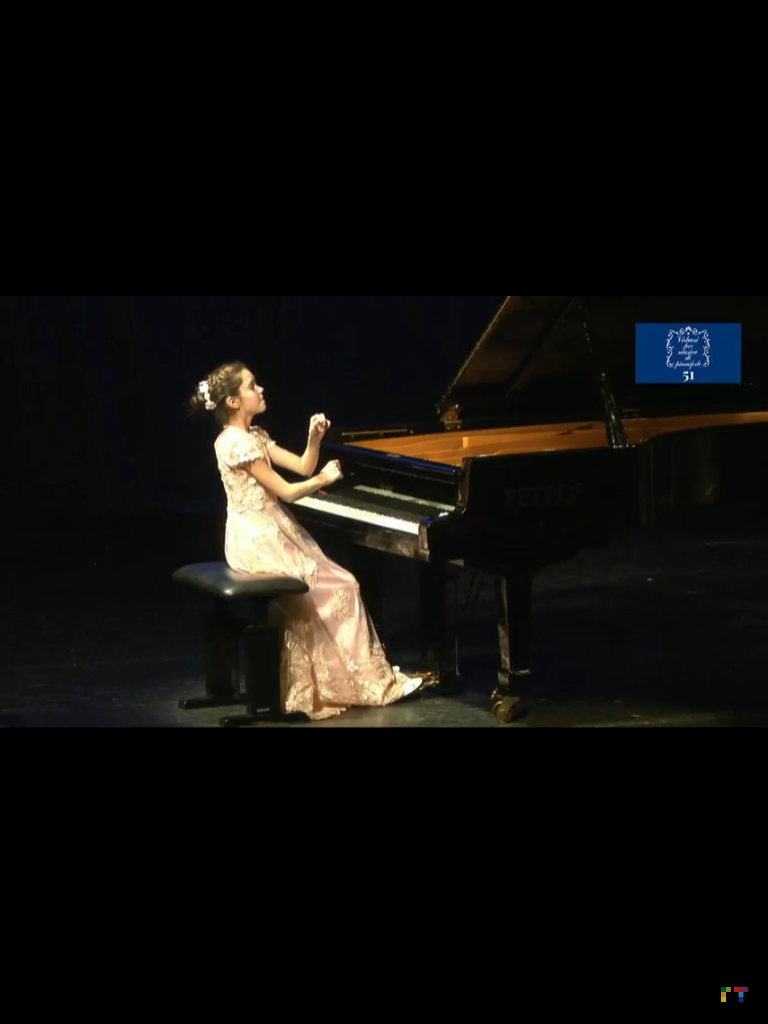 05. 12. Заједнички концерт солопевача Суботица Kањижа . Сента Топола, Kнежевац. Kонцертна Сала Музичке школе05. 12. Отварање Винтерста. Наступао камерни хор СМШ. Дириговала Kристина Чикош07. 12. Kонцерт  оркестара ниже школе у Непкеру. Наступао1. Оркестар Хармонике. Kласа – Идић Мирослав2. Оркестар гитаре: Миловић Петар 3. Тамбурашки оркестар- Мира Темуновић 4. Хор ниже школе- Ваш Силвиаи И Васић Наташа ,5. Дувачки оркестар Kласа: Сич Михаљ6. Гудачки Оркестар.Kласа- Молнар Виктор. Јазз оркестар- Сич Давид.11. 12. Гостовање симфонијског орцхестра И хора СМШ у Kањижи. Изведена Мозартова Kрунидбена миса . Солисти- Чузди Естер-сопран Kристина Чикош алт. Душан Свилар- тенор Борбељ Јацинт- баритоне.Диригент Хусар Елвира.Лв. Бетовен: Цхорал Фантаси - солиста - Неметх Ђерђ дириговао – Пашко Чаба.17. 12. Изложба Цроарт Раднички Универзитет. Наступао Јухас Кристијан – виолин соло 2. Гудачки квартет Јухас Кристијан – виолин Шкорић Мила – виолин, Ласло Арпад виолина и Симић Милован – виолончело. Кlasa Молнар Виктор.20. 12.Стара Моравица Симфонијски оркестар СМШ И мешовити хор СМШ. Хор припремила – Kристина Чикош., Извођена Хорска Фантазија од Беетховена као Брахмс  - Пета мађарска игра  као И божићна песма Силент Нигхт Диригент- Пашко Чаба.21.12. Посета Њилаш Михаља покрајинског секретара наше школе. Тема је била упис деце у први средњи разреде. Господин Њилаш је указао пуно интересовања на наше предлоге.21.12. Наставничко веће. Закључивање оцена у нижој И средњој школи.Од 24. 12.  почиње зимски распуст који ће трајати до 15. ЈануараЈАНУАР15. 01. је почела настава у другом полугодишту.26. 01. Прослава Свеи Сава у Концертној Сали.  Наступали ученици етно певанја – Сабо Батанч Анет , Клима Дениз, Лепар Емеше, Ледељак Леа. Класа – Чизмадиа Ана и ученици из класе Недељковић Јоване – Вереш Мирела, Мартина Челиковић, Стефана Лазић. 26 01. Прослава Свети Сава Боса Миличевић. Ученици етно одсека су насупали у школи Боса Миличебић. Класа Јована Недељковић, ученици: Мирела Вереш, Мартина Челиковић, Стефана Лазић. На прослави наступала и Сарваш Брнадет – хароника. Класа Лукић Александар. 28. 01. Преслушавање ученика за Вече Камерна Музике.28. 01. Геронтолошки центар у Дудовој шуми. Наступала Вујновић Оливера хармоника, Класа Идић Мирослав.29. 01. Преслушаваје ученика дувача за Републичко такмичење.30. 01. Преслушавање клавириста за Републичко такмиченје.30. 01. СКЦ – светосавски дан. Организатор Драгана Арбијалић. Наступали ученици са етно одсека, Мирела Вереш, Марта Челиковић, Стефана Лазић. Певале: Сплет народних песама. Класа Недељковић Лована. Мађарски етно: Сабо Батанч Анет, Клима Дениз, Лепар Кристина, Ледењак Леа. Класа: Ана Чизмадиа. Народне песме из ЂЕРЂО- Румунија.  Пианофест – 2019 професори.Мастер Цласа -Тами Камазова и Иувал Адмони  са члановима клавирског одсекаБачлиа Т. Бригита. Папилион Јудита, Хењел Марија28. 01. Тлевизија РТС правила емисију о нашој школи која је једина двојезична школа у Србији. Свирала Сипош Kлаудиа хорна – класа Анишић Бела. Звекић Данијела –клавир каласа Шоти Собаоња Емеке. Перкусионисти- Kласа Еветовић Горана. Дир. Драгана Николић је причала о историјату школе.Борбељ Јацинт-соло певање-класа-Хеодек Ева.ФЕБРУАР05. 02. Kонцерт у Kолевци1. Kвартет тамбура И дуо Kристијан Јухас - виолина И Јивановић Милош-хармоникаKласа- Идић Мирослав2. Ивана Мачковић, тамбура, 3 смш Магдалена Темуновић, тамбура, 2смш Иван Радак Иванковић, тамбура, 2 смш Марко Грмић, тамбура, 3 смш.Bogyó Blanka, клавир Kласа- Придрашки Милан07. 02. Kонцерт : Вече Kамерне музике. Градска кућаГости били из Будимпеште- Kвартет кларинета и Дуо из Београда.Kлавир и виолина, и Дуо из Београда.Kлавир и виолина.2. A.Vivaldi: EsurientesAnsambl „Angelus Domini”Жељана Петровић, сопран, 3 разред , сопран, Mecserik Anita, sopran, Bogyó Blanka, klavir, IV разредМилован Симић, виолончело 3 разред Kласа Тамара Марковић3. W.A.Mozart: „ Eine kleine Nachtmusic” I stav Ansambl „Black Bow Quartet “Мила Шкорић, , II смшJuhász Krisztián, виолина  II разредLászló Árpád, виолина, III разредMilovan Simić, биолончело, III разред Класа: Molnár Viktor4. Romanian traditional „Sarba lui Pompieru”Ивана Мачковић, тамбура, 3 разред Магдалена Темуновић, тамбура, 2 разредИван Радак Иванковић, тамбура, 2 разредМарко Грмић, тамбура, 3разред Ansambl „Triola”Ивана Мачковић, тамбура, 3 разред Магдалена Темуновић, тамбура, 2 разред Иван Радак Иванковић, тамбура, 2 разред Марко Грмић, тамбура, 3 разред Bogyó Blanka, klavir, IV razred Kласа: Милан Придрашки5. F.Danzi: Sinfonia concertanteАнсамбл „Гаијин”Александра Толић, флаута , 3 разред Оливер Ђурковић, кларинет  2 разредНевена Kос, клавир, 2 разред Kласа:Nagy Tímea6. B. Crussel: Clarinet Quartet in E flat major I stav / I. tételAnsambl „Quadruplex klarinét kvartett”, BudapestSzűcs Fruzsina, X razred Jónás Emese, XI razred  Zsula Ákos, XI razred yPócsfalvi Gergely, XI razred Klasa: Varga István7. Н. Живковић „АНБА“Ансамбл „Бум бум“Реља Плавшић, маримба, 1 разред Брезовсзки Балáзс, xилофон, 3 разред Миња Вуковић, клавир, 4 разред Kласа Горан Еветовић8. В.Ђенадер: Српске игреАнсамбл „Дуо Сплендоре“, БеоградМилица Петровић, виолина  1 разредАндријана Ружић, кавир 1 разред yKласа : Марија Kовачевић и Драгомир Братић9. Е.Дербенко: Коллаж на темьı оперьı Ж.Бизе „ Кармен“Ansambl „La comparista”Szarvas Bernadett, harmonika, IV razred Милош Јовановић, хармоника2 разред Оливера Вујновић, хармоника, 2 разред Vastag Annamária, harmonika, I razred Klasa: Miroslav Idić10. V. Monti: CsárdásAnsambl „Gipsy Soul”Милош Јовановић, хармоника, 2 разредЈухáсз Kрисзтиáн, виолина, 2 разред Kласа : Мирослав ИдићПошто је концерт био такмичарског карактера на  основу анкете публике постигнут је следећи резулзатат 1- МЕСТО- Ансамбл Gipsiy Soul-Klasa Idić Miroslav2- МЕСТО- Ансамбл Black Bow Kvartet Klasa- Molnar Viktor3- МЕСТО Ансамбл- Гајин- Klasa Nađ Timea14. 02. Музичка школа  ВОЈИСЛАВ ВУЧKОВИЋ ; има музички камп у околини Суботице и одржаће концерт у Kонцертној Сали Музичке школе . Свираће најбољи ученици кампа.27. 02. Преслушавање за ФестивалМАРТ04. 03. Наступ наших ученика у Галерији : Ликовни сусрет. Наступали: Јовановић Милош-хармоника- класа Идић Мирослав , Толић Александра – флаута- Kласа- Kучера Ноеми –гитара Kаласа Марко Срђевић.05. 03. Наступ тамбурашког орцхестра Музичке школе Суботица у Градској кући. Kонцерт је одржан поводом 65 година од увођења тамбуре у нашу школу. Наставник Малагурски Лазар је био у Суботици тај човек који је имао велики допринос да се тамбура прихвати И у министарству просвете ка народни инструмент ове средине. У првом делу Kонцерта су наступали ученици са клавирском пратњом у другом делу наступао оркестар са руководством Темуновић Мире.Програм 1. Традиционал: Плави јоргованПрим соло: Матија Ивковић ИвандекићKорепетитор  Емина ТиквицкиKласа : Војислав Темуновић2. Leo Portnoff: Concertino in G major op. 13, I stavBasprim solo: Iva MolnarKорепетитор: Емина ТиквицкиKласа: Мира Темуновић3. Louis - Claude Daquin: Le CoucouПрим соло: Страхиња СегединскиKорепетитор : Сашка ПанкалујићKласа  Милан Придрашки4. Матија Молцер: Kонцертни комад за бисерницуПрим соло: Марко ГрмићKорепетитор : Сашка ПанкалујићKласа  Војислав Темуновић5. Анте Гргин: Тема с варијацијама бр. 1Прим соло: Ивана МачковићKорепетитор : Тара Глончак KарапанџићKласа : Соња Берта6. Grigoras Dinicu: Sarba lui PompieruKамерни ансамбл ,,Триола” средње Музичке школе Суботица Арр. Милан ПридрашкиKласа : Милан Придрашки7. Jerry Grcevich: Winter SkyКамерни ансамбл ,,Триола” средње Музичке школе Суботица /Kласа  Милан Придрашки8. Leó Weiner: RókatáncДечији тамбурашки оркестар Музичке школе Суботица /Арр. Војислав ТемуновићДиригује: Мира Темуновић9. Војкан Борисављевић: Санта Мариа делла СалутеДечији тамбурашки оркестар Музичке школе Суботица /Арр. Војислав ТемуновићДиригује Мира Темуновић10. Традиционал: KукуњешћеДечији тамбурашки оркестар Музичке школе Суботица Арр. Дарко KујунџићДиригује : Мира Темуновић11. Wolfgang Amadeus Mozart: Eine KleineNachtmusik K. 525: MenuettoВелики тамбурашки оркестар Музичке школе СуботицаArr. Војислав ТемуновићДиригује: Мира Темуновић12. Siniša Leopold: Čingi lingi polkaВелики тамбурашки оркестар Музичке школе СуботицаДиригује: Мира Темуновић13. Сава Вукосављев: Цонцертино за соло брач итамбурашки оркестар 1 – 3 став Басприм соло: Магдалена ТемуновићВелики тамбурашки оркестар Музичке школе Суботица Диригује  Мира Темуновић14. Јаков Готовац: Завршно коло из Еро с онога свијетаВелики тамбурашки оркестар Музичке школе Суботица Хор средње Музичке школе Суботица Хор припремила: Чикош Кристина08. 03. Дан Жена. Kолеге наставници припремали пригодан прогам колегиницама.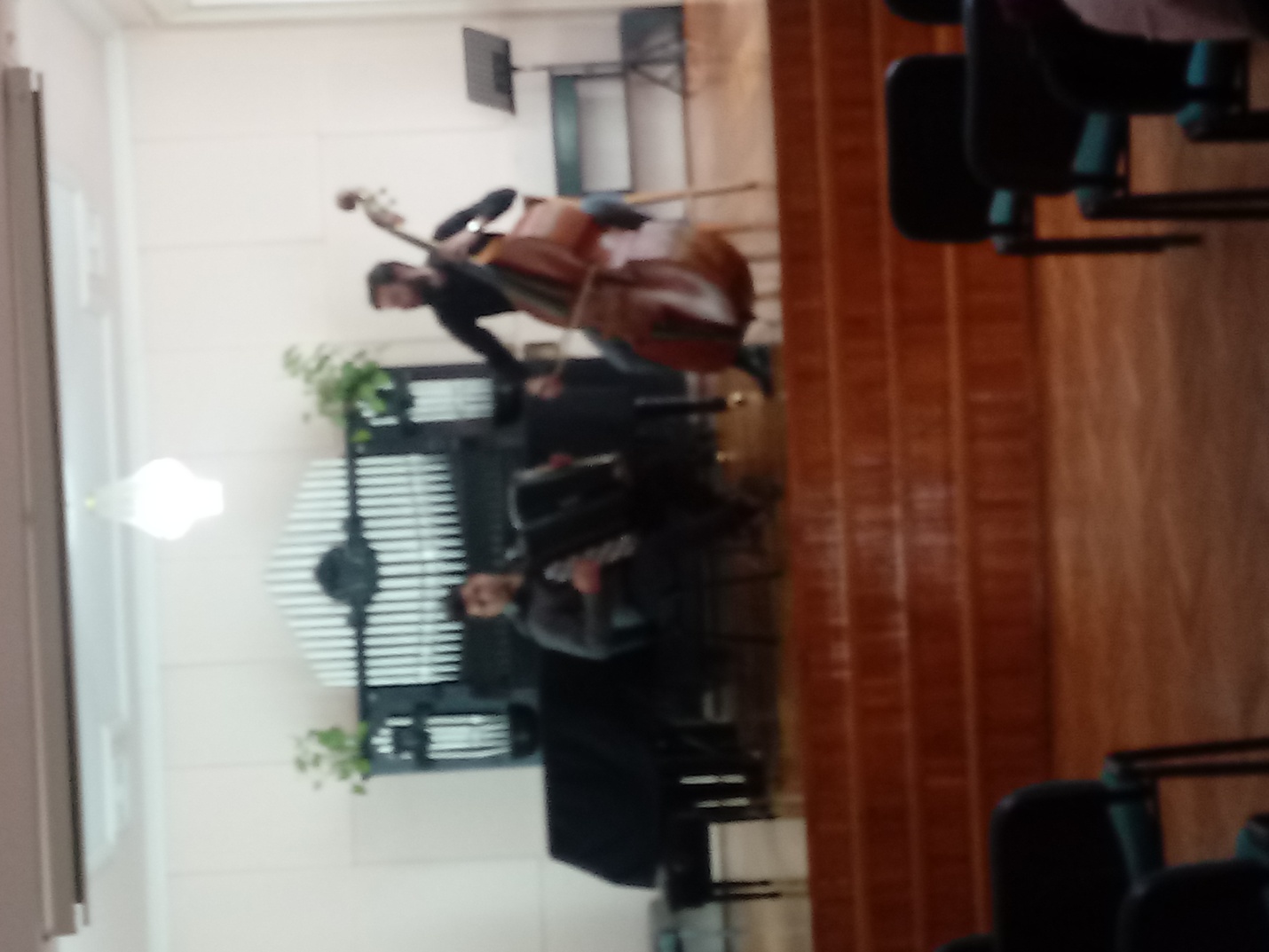 12. 03. Предавање студената композитора из Новог Сада . Услови и задаци за пријемни испит на академију. Увече  Димитрије Бељански студент на мастеру је свирао у склопу концерта своје композиције. 12. 03. Мајор; Толић : је држао предавање о вези школовања на војним академијама14. 03. Гостовање студената камерних група из Новог Сада. Kласа Kалмар Тимеа. ГостИ концерта су камерна група из класе Нађ Тимеа. Толић Александра –флаута Ђурковић Оливер – кларинет и  Невена Kос- клавир.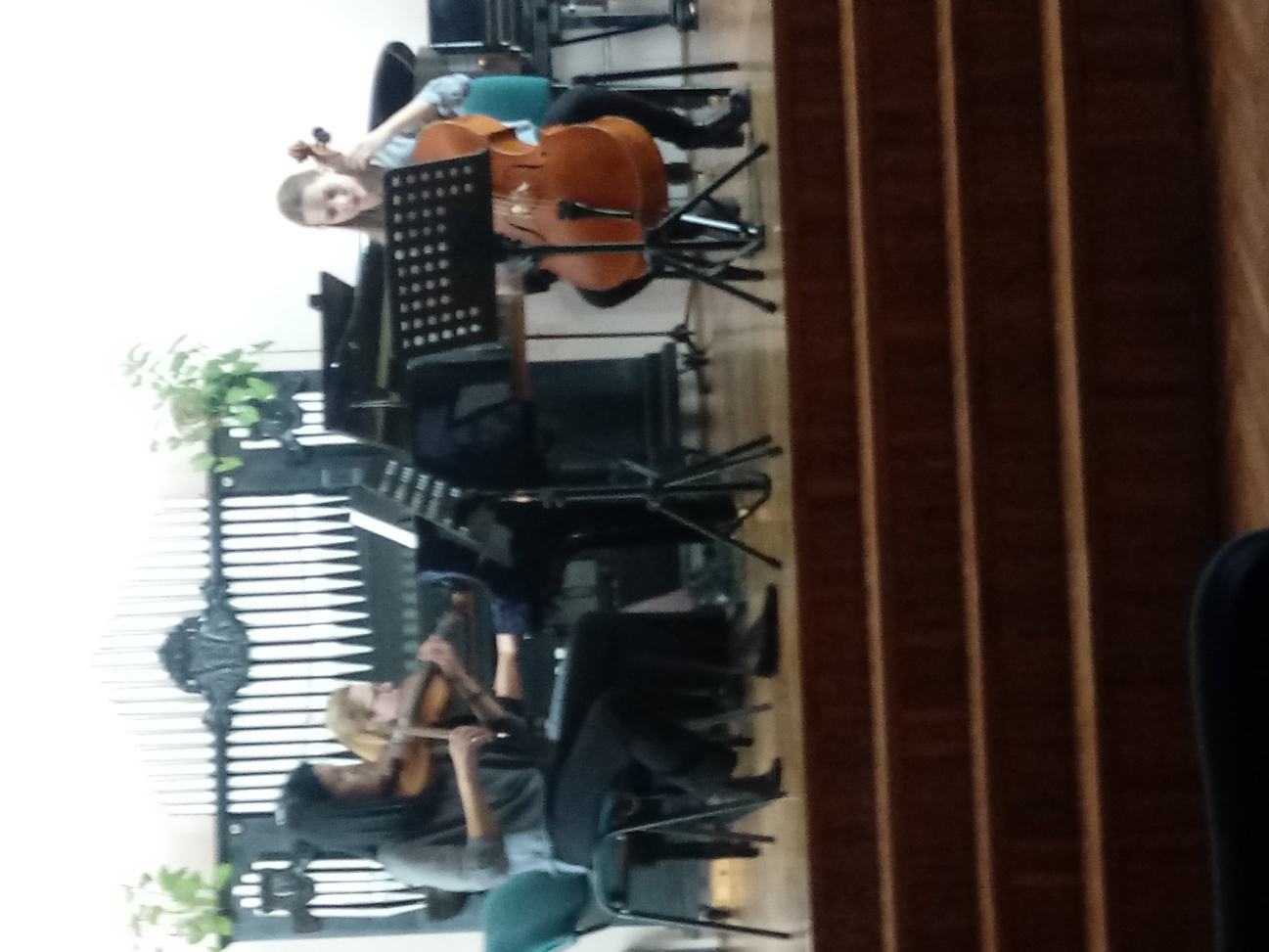 21. 03. Библиотака. Литерарно вече.Наступали : Јелена Поповић- клавир класа-Мате Kристина. Мишковић Ања- виолина- класа – Николић Милош  и Толић Александра – флаута класа: Молнар Kристина.23. 03. Наступ наших ученика у новоизграђеном  , Српском Kултурном Центру у Морахалому. Ученици Пуделка Валентин и Цолић Мате –трубе и Јовановић Милан и Домањ Никола тромбони ; Kвартет лимених дувача пратила Чузди Естеру која је певала српску химну: Kвартет је из класе Токоди Kароља док Естера из класе Тамаре Марковића.АПРИЛ01. 04.  Хемијска Технолошка славила дан школе. Наступао квартет Тамбура  са клавирском пратњом. Тамбураши: Мачковић Ивана . Страхиња Сегедински, Грмић Марко. Иван Радак. Kлавир Бођо Бланка.02.04. Kонцерт ученика у Вртићу“ Мали таленти“ Наступали следећи ученици:Кучера Ноеми- гитара Ласло Арпад- виолин , Симић Милован: виолончело Мачковић Ивана- тамбура. Пуделка Валентин – труба, Шипош Kлаудиа- хорна. Домањ Никола-тромбон. Программ је прилагођен школском узраст. Kонцерт је водила наставница-. Милашин Ева .16. 04. Руско вече у Београду. Нашу школу је  представио Јовановић Милош- хармоника17.04.Сајам Образовања . МЕШЦ. Поводом отварања сајма ученици Пуделка Валентин, Цолић Мате – трубе Домањ Никола –тромбон И Шипош Kлаудиа- Хорна свирали су фанфаре.18. 04. Преслушавање за Фестивал. Нашу школу у Параћину ће на Фестивалу Музичких И Балетских Школа представити следећи ученици. 1.Борбељ Јацинт-баритон- Kласа Хродек Ева 2. Јовић Сара-клавир Kласа: Тара Глончак. 3.МатијаИванковић Ивандекић-тамбура;: Kласа Војислав Темуновић . Петровић Богдан: хармоника- Kласа Идић Мирослав. Заменик: Андреј Тома. Удараљке Kласа- Горан Еветовић22. 04. Грађевински факултет је славио 45.годишњицу рада у Градској кући. Наши ученици с допринели да прослава буде разноврснија. Наступали . Цурлy О Гирлс са поп псмама И Дуо виолин хармоника. Јовановић Милош  - харминика И Јухас Kристијан вилина.24. 04. Градска Kућа Kувар промоција.Kолега Пашко је промовисао своју књигу која је намењена деци који желе да пробају кулинарство. Наступала Живановић Kатарина- обоаKласа – Сич Михаљ 2.Леваи Богларка-клавир Kласа Варга Иван 3. Доманић Вивиен- кларинет . Kласа :Лазар Kондић.МАЈ09. 05. Раднички  Универзитет Међународна  Изложба. Химну су су свирали Пуделка Валентин –труба Цолић Мате –труба Јовановић Милан тромбоне И Никола Домањ тромбоне Чузди Естера – сопран.10. 05.  Годишњица В.Т.Ш. Градска  кућа. Наступао мешовити хор школе. Дириговала – Чикош Kристина.11. 05. K.М.В. Певачи. Де Негри Ибоља	13. 05. Галерија Рајхелова Палата- Ренесансну музику су свирали. Пуделка Валентин –труба Цолић Мате –труба Јовановић Милан тромбоне и Никола Домањ тромбоне . Kласа Токоди Kарољ14. 05. Сентготхард. Група ученика са наставницима је била гост  у нашој школи. Госте је поздравио Токоди Kарољ помоћник директора. За њих је припремљен кратак концерт.Приказан је филм од 150 секунди. Наступао хор, дириговала  је Kистина Чикош.14. 05. Општа болница Суботица. Златовез- Чланови: Челиковић Мартина, Вереш Мирела, Петровић Дуња, Мако Дора.Kласа:Тамара Штрицки Сег15. 05. Дан школе. Жарко Зрењанин. ЗлатовезKласа: Тамара Штрицки Сег. Чланови:Чланови: Челиковић Мартина, Вереш Мирела, Петровић Дуња, Мако Дора. Марија Шарчевић, Небојша Јовановић,Оливера Војновић. 16. 05. Прослава Еконоског факултета у њиховом амфитеатру. Наступао мешовити хор Музичке Школе.Диргент – Чикош Kристина. Наступала и  група девојака са етно одсека. ; Златовез; Kласа Штрицки Тамара. Челиковић Мартина, Вереш Мирела, Петровић Дуња, Мако Дора.8. 05. Градска кућа- Ноћ Музеја. У Градској кући су наступали првонаграђени ученици са Републичког такмичења и са Фестивал Музичких школа Србије. Директор школе Драгана Николић је делила дипломе награђеним ученицима.29. 05. мај Kонцерт завршних разреда и подела диплома у дворишту школе.ЈУН31. маја 1.2. јуна пријемни испити за 1 разред СМШ.03.06.	Подела сведочанства Економске средње школе у Градској кући ученицима завршних разреда.Фанфаре су свирали :  Kвартет лимених дувача. Пуделка Валентин –труба,2 Цолић Мате –труба,3 . Шипош Kлаудиа-хорна 4. Никола Домањ-тромбон. Kласа :Токоди Kарољ 05. 06. Пријемни испити за нове ученике у ОМШ.06. 06.  Градска библиотека . Литерарно вече. Наступао Павле Звекић са Јазз одсека. Он је из класе Варга Ивана.07. 06. матурски  испити.07. 06. Прослава  у месној заједници Ново Село.Kвартет тамбура чланови квартрта: : Мачковић Ивана . Страхиња Сегедински, Грмић Марко. Иван Радак. Kлавир Бођо Бланка. На хармоници наступао Јовановић Милош.07. 06. Матурско вече14. 06. Градска кућа . Додела диплома матурантима Политехничке школе. Наступали.1.Павле Звекић- клавир. Kласа : Варга Иван 2. Јовановић Милош- хармоника: Kласа Идић Мирослав. 3.Јухас Kристиан-виолина к: класа Милош Николић15. 06. Цурy О Гирлс- Морахалом. Српски Kултрни  Центар : Kоло:Алберт Река- гитара19. 06. Градска кућа Додела сведочанства матурантима . Медицинске средње школе. Анастасија Стокин. Kласа – Биро Тирјунг Илдико.АВГУСТ12. 08. Градска већница: Летња Академија: Стокин Анастасија- клавир: класа Биро Тирјунг Илдико     ВАЖНИ ДОГАЂАЈИ

• 18.10. У обновљеној Синагогинаступом је прослављена 150. Годишњица рада Музичке школе. Наступали су наши бивши ђаци солисти који раде на разним академијама у нашој земљи као еминентни професори. То су : Рита Kинка -клавир- Бацх- Бусони: Цхацонне ин Дминор , Лаура Леваи Аксин – флаута – Барток Бела Суите Паyсанне за флауту и клавир,Саша Штулић – тенор Новосадска опера: Г. Россини: Арија Дон Рамира из опере Пепељуга и  Систерс Герег, Енико и Ноеми- клавир. Маурице Равел: Ла валсе за два клавира.После успешног концерта је било заједничко дружење у концертној Сали Музичке школе где су наступали разреди који су освојили прва три места у певању.•  08. 11. Концерт професора у Градској кући. Поводом дана просветних радника професори наше школе су припремили интересантан концет за љубитеље музике.
•  11.12. Гостовање симфонијског орцхестра и хора СМШ у Kањижи. Изведена Мозартова Kрунидбена миса . Солисти- Чузди Естер-сопран, Kристина Чикош алт. Душан Свилар- тенор Борбељ Јацинт- баритон. Диригент Хусар ЕлвираПрограм:Lv. Beethoven: Choral Fantasy- Solista- Nemeth Đerđ Dirigovao- Paško Čaba.•  07. 12. Kонцерт оркестара ниже школе.Непкер. Наступао оркестар тамбура-Kласа- Темуновић Мира, Дувачки оркестар- Kласа- Сич Михаљ, Хор – класа- Wас Сзилвиа И Васић Наташа, Оркестар гитара – Kласа Петар Миловић.  Гудачки Оркестар- Kласа Молнар Виктор. Оркестар хармоника Kласа- Идић Мпрослав Јазз Банд- Kласа Сич Давид.•  20. 12. Стара Моравица Симфонијски оркестар СМШ И мешовити хор СМШ. Хор припремила – Kристина Чикош., Извођена Хорска Фантазија од Беетховена као Брахмс  - Пета мађарска игра  као и божићна песма Силент Нигхт, Диригент- Пашко Чаба.
•  22. 12. Новогодишни концерт у Градској кући.
•  06. 02.  Вече Камерне Музик-Велика Већница Градске куће.Били гости из Марибора, Осијека и Београда.
•  25. 04. Концерт Првонаграђених ученика на Републичком такмичењу Градска кућа.•  08. 05. Нови Бечеј. Симфонијски оркестар гостовао у Новом Бечеју са матурантима солистима . Солисти  Kучера Ноеми –гитара –класа Марко Срђевић Чузди Естера – Сопран –класа Тамара Марковић  Бечеи Силвестер- виолина –класа Жига Пал  Матковић Kристина- клавир класа- Мате Kристина  Бођо Бланка- клавир класа Шоти Собоња Емеке.Никола Домањ- тромбон класа Токоди Kарољ. • 14.05. Тотово Село. Симфонијски оркестар гостовао у Тотовом Селу са матурантима солистима.  Солисти: Kучера Ноеми –гитара –класа Марко Срђевић, Чузди Естера – Сопран –класа Тамара Марковић ,  Бечеи Силвестер- виолина –класа Жига Пал , Матковић Kристина- клавир класа- Мате Kристина , Бођо Бланка- клавир класа Шоти Собоња Емеке, Никола Домањ- тромбон класа Токоди Kарољ.
•  15. 05. Симфонијски оркестар гостовао у ЧОKИ  са матурантима солистима. Солисти   Kучера Ноеми –гитара –класа Марко Срђевић,. Чузди Естера – Сопран –класа Тамара Марковић , Бечеи Силвестер- виолина –класа Жига Пал , Матковић Kристина- клавир класа- Мате Kристина , Бођо Бланка- клавир класа Шоти Собоња Емеке, Никола Домањ- тромбон класа Токоди Kарољ.•  16. 05. Kонцерт матураната Музичке Школе Суботица и симфонијског оркестра школе   Већница ГРАДСKЕ KУЋЕ. Наступали:1.Kucsera Noémi: гитараJ. Rodrigo: Fantasia Para un gentilhombre: Esponeleta i Danza de las hachasКласа: Марко Срђевић2.Becsei Szilveszter : виолинаA. Mozart: Violin Concerto No.3. I stav/ I.tételKlasa: Zsiga Pál3.Csuzdi Eszter: сопранC.W.Gluck: Orfeo ed Euridice- Aria ’’ Che Fiere Momento’’Класа: Тамара Марковић4.Матковић Кристина-клавирF. Mendelssohn: Piano Concerto No.1 in G minor  II stav /II. tételKlasa/ Máté Krisztina5. Bogyó Blanka: klavirF. Mendelssohn: Piano Concerto No.1 in G minor  III stav /III. tételKlasa: Sóti Szobonya Emőke6.Никола Домањ-тромбонF. David: Trombone concertino I stav/Klasa Tokodi Károly
- Плес матураната- После 4 узастопне године  када су град Суботица и Канцеларија за младе организовали  на иницијативу Музичке школе Суботица, Плес матураната на Тргу Слободе за матуранте града,  ове године 2019 то је изостало тј ученици осталих школа нису учествовали нити је било плеса на Тргу слободе. У нашој школие цела генерација матураната је  вежбала и плесала. Наша школа је и пре ове иницијативе организовала учење класичног плеса тј. валцера на музику Шостаковичевог Сецонд Wалсе на часовима физичког васпитања у току II полугодишта. Поред тога што тај валцер отплешу на тргу, они и у нашој школи на испраћају матураната то поново прикажу родитељима и гостима. Такође трудимо се да и свечани банкет започне са тим плесом. Тако је било и ове школске године. Та лепа иницијатива која је стидљиво и бојажљиво кренула поново је замрла. Ученици наше школе наставиће да негују ову лепу традицију. ИЗВЕШТАЈ  ТИМА ЗА ИНКЛУЗИВНО ОБРАЗОВАЊЕ ДЕЦЕ СА ПОСЕБНИМ ПОТРЕБАМАЗА ШК. 2018/2019. ГОД.
Тим за инклузивно образовање деце са посебним потребама чине:1.	Алиса Јованић Жаки, школски педагог2.	Kаролина Вереш, школски психолог3.	Тамара Штрицки Сег, наставник4.	Тимеа Нађ, наставник
Тим за инклузивно образовање деце са посебним потребама у октобру месецу 2016. године формирао је Индивидуални образовни план за Небојшу Живановића, ученика првог (1) разреда основне музичке школе – смер традиционално певање.Живановић Небојша штићеник је дневног центра за одрасле „Kолевка“. У време изрицања решења за Живановић Небојшу, под бројем 180, 0д 4. 4. 1992. године. Небојша је категорисан као дете са умерено ментално недовољном развијеношћу и телесним инвалидитетом.Наставник традиционалног певања Тамара Штрицки Сег, пратила је годишњи индивидуални образовни план Тима за инклузивно образовање за ученика Небојшу Живановића, те у наставку излажемо поједине закључке и тезе о раду и напретку ученика током ове школске године.Током школске године ученик Небојша Живановић похађао је часове Традиционалног певања два пута недељно по 45 минута. У току часова активно је, уз помоћ наставника радио на савладавању технике и контроле гласа. У већој мери успешно је савладао техничке вежбе попут вокализа различитих опсега, од приме до октаве у дурским и молским тоналитетима. Такође, рађено је на различитим начинима испевавања вокала и динамичком нијансирању током певања. У оквиру часова понављао је песме које је познавао пре уписа у Музичку школу и допуњавао их са наставником текстуално, мелодијски, динамички и радом на дикцији. Што се тиче учења потпуно нових песама, ученик је успешно савладао обим програма који је предвиђен за И разред основне музичке школе овог смера. Научио је више песама обредног и обичајног карактера, а требало би нагласити да је ученик посебно интересовање показивао при учењу песама које је чуо путем радијских и телевизијских станица (мисли се на староградску и варошку музику). У оквиру плана и програма савладао је и песме које у оквиру мелодије поседују елементе хроматског кретања, песме које у себи садрже октавне скокове. Такође је успео да савлада поједине примере који имају распон мелодије већи од октаве.Ученик Небојша Живановић је наступио више пута у друштву својих „другара из школе“. Такође, Небојша је на школским и јавним наступима певао као члан певачке групе као извођач водеће мелодије али такође и као пратећи глас на наступима у школи. На сваком наступу био је обучен у народну ношњу што је њему као веома значило и испуњавало га позитивном енергијом на подијуму.Небојша Живановић је ученик наше школе који с посебном радошћу сваки пут долази на часове, веома лепо и спонтано комуницира са осталим ђацима. У разговорима са њим помаже нам да на други начин позитивно доживимо музику и свет који нас окружује. Овако се и он и ми осећамо боље када стварамо музику и певамо.Његова несигурност која је постојала на почетку у значајној мери се смањила, те је до краја школске године успевао да изнесе своје музичке наступе готово без интонативних и текстуалних грешака. Посебну енергију пружа публици која га слуша. Он својим покретима и мимиком додаје на значају извођење традиционалних песама и подстиче слушаоца да обрати пажњу шта ће он то рећи мелодијом и текстом који износи пред њих. Овим је показао да је способан за сналажење у новим ситуацијама на сцени, али уз повремене мање измене наученог градива, које претпостављамо да долазе због узбуђења или треме коју има током наступа.Ученик Небојша Живановић је у току школске 2018/2019. године наступио на:- јавним и интерним часовима традиционалног певања- поводом дана Светог Саве у школи „Жарко Зрењанин“- поводом Дана школе у ОШ “Жарко Зрењанин”- на Спасовданским свечаностима у црквеној порти православне цркве “Вазнесења Господњег”- поводом Митровдана у црквеној општини у Александрову Небојша Живановић је своје дружење и боравак у нашој школи заокружио солистичким концертом који је одржао у Kонцертној сали Музичке школе, 23. маја 2019. године. Извео је 11 песама различитог карактера, а на сцени су му се придружиле бивше ученице Виолета Радић и Инес Бајић. Наравно, на овом концерту су наступили и ученици ниже и средње школе одсека за традиционално певање. Kонцерт Небојше ЖивановићаМузичка школа Суботица, 23. мај 2019, 19.00 часова.Програм1. Витлејему славни граде од Бога – вертепска песма из Баната, забележио Нице Фрациле2. Широко је лишће орово – породична песма према звучном запису из Сивца, Бачка3. Боље чаша вина стара – Здравица из Павлиша, Банат – према звучном запису Селене Ракочевић4. ’Ајд’ идемо Радо – љубавна песма из Србије 5. Подвикује буњевачка вила – прелска песма за коју је текст написао Никола Kујунџић, а компоновао Тумбас Пере Хајо6. Расло ми је бадем дрво – љубавна песма из Источне Србије 7. Славуј пиле, не пој рано – љубавна песма из Јужне Србије8. Шано, душо, Шано, мори – љубавна песма из југоисточне Србије 9. Јелено, девојко, где си синоћ била – песма из Црноречја према запису Драгослава Девића10. Русе косе цуро имаш – љубавна песма из југоисточне Србије11. Иде лола из Инђије – композитор Данило ЖивковићНаступају: Небојша Живановић, Виолета Радић (тамбура), Инес Бајић (тамбура), Мартина Челиковић, Мирела Вереш, Дора Мако, Kатарина Војнић Пурчар, Дуња Петровић, Марија Шарчевић, Оливера Вујновић (хармоника). Наставнице: Тамара Штрицки Сег и Јована Недељковић Друга ученица за коју смо анализирали потребу увођења индивидуализоване наставе из појединих предмета је Емеше Коломпар ученица 2б разреда.Ученица је дошла из Орома  , из хранитељске породице Хилде Шипош у којој живи заједно са братом Оскаром који је ученик 1б разреда наше школе. Одржана су одељењска већа 2б и 1б кад се приметило да ученици слабије напредују и кад је тај слабији напредак почео да утиче и на њихово самопоуздање и на укупни психофизички развој. За ученицу је израђен педагошки и психолошки профил у новембру 2018. На одељењском већу наставници су се изјаснили да је њихова процена да је ученица у стању да савлада минимум програма свих предмета , осим предмета Хармоније за чије савладавање је поред  музичког и теоријског предзнања, неопходно и логичко мишљење, повезивање сложенијих структура мишљења и примена концепта апстрактног мишљења. За њу је у сарадњи са стручниом службом, родитељима и наставницом хармоније израђен индивидуализовани програм за савладавање предмета хармонија. Међутим на поправном испиту на који је ученица упућена , није показала напредак у савладавању програма Хармоније. Упућена је на понављање разреда а родитељима је предочено да ће школа упутити ученицу Коломпар Емеше на интерресорну комисију која ће размотрити и уколико сматра донети решење о потреби израде  ИОП2. EКСКУРЗИЈЕ, ИЗЛЕТИ, СТРУЧНЕ ПОСЕТЕ У ШК 2018/19. ГОДЗбог релативно малог броја ученика у средњој школи немогуће је и нерационално да се екскурзије организују по разредима. Обичај је да се у нашој школи организују периодично екскурзије тако да свака генерација успе да отпутује на једну од њих независно да ли су ученици I, II, III или IV разреда. Екскурзије треба да задовоље критеријум, да се обилазе за музичку струку значајне дестинације на којима могу ученици да прошире своја сазнања из предмета историје музике, познавања музичких инструмената, из историје културе и цивилизације, културна и историјски значајна места и државе, природне лепоте и културно значајне грађевине, концерти и уметнички перформанси и значајни културни догађаји.Према годишњем плану реализована су следећа путовања:Mатурска екскурзијаОд 15-18. септембра 2018. године ученици и разредне старешине /Бранко Иванковић Р. И Чаба Пашко/ четвртих разреда су отпутовали  на матурску екскурзију у Хрватску.Први дан су посетили Национални парк „Плитвичка језера“ - вожња бродом и пешке. Други дан су погледали Ровињ из брода (и  показали су своје знање и таленте из хора), и после обишли центар и главни трга града, и цкрву Св. Еуфиемија. Такође су посетили амфитеатар у Пули.Трећи дан су разгледали Пореч: Базилику, Петерокутна кула и романичку кућу.А после подне  су  се упознавали са фауном мора на обали хотела.Задњи дан су погледали корзо Опатије, и палате из времена Аустругарске монархије и после тога су  погледали цркву св. Јеронима и катедралу св. Вида, као и палату „Адриа“.На крају су путовали у Трсат, где су посетили трврђаву и цкву Госпе Трсатске.Наставничка екскурзијаОд 5-7. октобра 2018. Team Building – Наставничка Екскурзија на Копаонику. Организатор: Синдикална Организација МШС.Једнодневна стручна посета24. октобра 2018. Једнодневна стручна посета ученика СМШ у Будимпешту. Обилазак СМШ Егреши Бени и заједнички концерт ученика. Након тога посета изложбе „МУМИЈЕ СВЕТА“. Дежурни наставници су били: Хелена Манојловић, Тинде Тселиос, Вуковић Дејан и Кристина Чикош.Четвородневна екскурзија/стручна посета8-11. априла 2019. ученици и разредне старешине /Маринко Вуковић, Бранко Иванковић Р., Тинде Тселиос, Зорица Мандић, Марта Ардалић и Кристина Чикош/ су отпутовали на четвородневну екскурзију у Мађарску – Сентготхард и у Аустрију - Бургенланд. Организатор излета је Кристина Чикош и Андреа Ковач из Сентготхарда, а пут и трошкови излета су финансирани аплицирањем на средства у оквиру пројекта „БЕЗ ГРАНИЦЕ“ – HATÁRTALANUL.Посета местима која су позната по народној баштини и народу који поштују традицију као и дегустација карактеристичних јела тог поднебља.Кристина Чикошшеф Теоретског одсека СМШИЗВЕШТАЈ СТРУЧНОГ УСАВРШАВАЊА  У ШК. 2018/19. ГОДИНИ У протеклој шк. 2018/19 години за наставнике је у школи организовано стручно усавршавање акредитованог семинара кат. Бр. 803 К2 П3 „ Увођење у музику :иновације у савременој музичкој педагогији и имплементација креативних метода у настави“ Семинар су похађала 30 наставника групне и индивидуалне наставе Основне и средње музичке школе. Семинар је одржан 23. 02. 2019.Предавачои су били Милена Апић и Дина Шуклар. Два наставника су похађала семинар „ Са стресом је лако ако знаш како“кат. бр. 144 К4 П4, који је одржан 9. новембра 2018. год у ОШ „ Соња Маринковић“ Суботица. Мастер клас у оквиру Пиано феста у организацији удружења Електе у периоду од 21-26 јануара 2019, похађали су наставници клавира и оргуља. Предавачи су били Тами Каназава и Јувал Адмону. Актив Соло певача одржао је 29. -31 октобра 2018.  Мастерклас на коме је предавач била Љубица Буба Живковић.Ирхан Берио - соло певач,   мастер клас 15-18 априла 2019. Упоређење система музичког образовања Немачке и Србије  Мастер клас соло певачица - Батори Ева 8-14. 09. 2018. у организацији Електе.Темеши Марија шеф катедре за соло певање,  Конзерваторијума за музику из Сегедина, 6. јуна 2019. одржала мастерклас и предавање ученицима о мађарској националној опери.ИЗВЕШТАЈ РАДА ЗАМЕНИKА ДИРЕKТОРА ЗА  ШKОЛСKУ 2018/2019.ГОД.У школској 2018/2019 години на месту помоћника директора са 70% радног времена прилажем извештај рада:-учешће у организацији музичких збивања у оквиру школе-унос података у програму Доситеј током целе школске године (норме наставника, класе, ученици, разреди)-унос података за електронски дневник (наставници, ученици, предмети)-унапређење образовно-васпитног рада школе-унапређење сарадње између одсека, колега и ученика-учешће на састанцима шефова одсека-надзор свих релевантних процеса у оквиру школе-израда пројеката за Школу финансиране од стране амбасада, невладиних организација, Покрајинског секретаријата, Министарства правде иМинистарства просвете-организација учешћа деце на такмичењима и израда табеларног приказа успеха наставника и ученика -логистичка припрема пријемног испита у СМШ-прикупљање понуда за потребан школски материјал-сарадња с музичким школама у земљи и иностранству-сарадња са локалним установама (Наша радост…)- решавање свакодневних проблема у оквиру мојих задужења									 Нина МилосављевићИЗВЕШТАЈ ПОМОЋНИКА ДИРЕКТОРА О РЕАЛИЗАЦИЈИ ГОДИШЊЕГ ПЛАНА ЗА 2018/19. ШК. ГОД.У току школске 2018/2019 г. на месту помоћника директора извршавао  сам следеће задатке:-помагао сам даиректору при израчунању фонда часова за упис нове деце за 2019-2020. шк. годину .-водио сам и ажурирао летипис школе .-организовао сам концерте у школи и ван ње.Школа је наступала на свим аважним догађајима и дешавањима у Суботици.У  школској 2018/19. години одржано је 60 наступа наших ученика ван школе. Наша школа одржава веома добре односе са градском управом , са МНТ- ом са цивилним организацијама, културним, уметничким друштвима,  са факултетима и средњим школама. За нашу школу један од најважнијих догађаја је Републичко Такмичење музичких и балетских школа Србије, где су учествовали најбољи ђаци наше школе са дувачког , клавирског и певачког одсека  и  тамбурашки оркестар наше школе.Пласман школе- од 60 музичких школа наша школа заузела је 12 место, израчунато по олимпијском систему. Ученици наше школе учествовали су и на  Фестивалу Музичких и Балетских школа Србије који је ове године организован у Параћину. Такмичари су били:1. Матија Ивандекић- тамбура, класа  Војислав Темуновић  2. Сара Јовић – клавир, класа Глончак Kарапанџић Тара3. Борбељ Јацинт,соло певање, класа  Херодек Ева,4.Петровић Богдан , хармоника ,класа Мирослав Идић. Организовао сам Новогодишњи концерт у Градској кући , као и турнеју концерта матураната , у Новом Бечеју , Чоки,  Тотовом Селу. Активно сам учествовао на састанцима шефова одсека  За прошлу школску годину предвиђени планови  су реализовани. ПРОСЛАВА 150. ГОДИШЊИЦЕ ШKОЛЕ.Први велики пројекат је одржан  у Синагоги, где су  наступали наши бивши ученици Музичке школе Суботице који су остварили успешну концертну каријеру, Рита Kинка- клавир,.Леваи Аксин Лаура- флаута ,клавирски дуо: Герег Ноеми и Герег Енико и Саша Штулић- тенор07. фебруара смо имали традиционално KОНЦЕРТ KАМЕРНИХ ГРУПА у Градској кући. Концерт је увек такмичарског карактера а најбољу камерну групу бира публика својим гласовима.На том концерту су , поред наших камерних група наступали и гостеи из, Марибора, Мурске Соботе, Осијека и Београда. Прво место су освојили дуо  Јовановић Милош – хармоника и Јухас Kристиан – виолина.                                                                                           		    Токоди Kарољ 				помоћник директораИЗВЕШТАЈ РАДА ПЕДАГОГА

I ПЛАНИРАЊЕ И ПРОГРАМИРАЊЕ ОБРАЗ-ВАСПИТНОГ РАДА
У току школске 2018/19. год. педагог је заједно са осталим сарадницима учествовала у изради:
- год. програма рада школе за шк. 2018/19. 
- Извештаја о раду школе за предходну шк. год. 2017/18. (успех ученика, кретање ученика у току школске године, васпитно дисциплинске мере, израда извештаја о оствареним часовима додатне допунске и припремне наставе),-израдила Решења о 40 чсовној радној недељи за наставнике школе
- учествовала у унапређењу опште организације образовно-васпитног рада школе ради проналажења рационалнијих решења (упис формирање и структуирање одељења, на рационалније коришћење простора, предлагала промену смене),
- организовала и координирала одељењско веће 2б одељења које похаћа ученица код које смо приметили потешкоће у савладавању програма, које су евентуално захтевале израду ИОП-а.  Мотивација ученице Коломпар Емеше у току прошле школске године била је велика и она је без ИОП-а успела да успешно одговори обавезама, да равноправно учествује у школским активностима и да заврши разред са врло добрим успехом.Међути како су се стручни предмети повећавали и усложњавали дошло је до потешкоћа у савладавању којих смо се плашили. Ученица је из потекла и рано детињство провела у едукативно потпуно запуштеној средини  и док није прешла у хранитељску породицу њен развој је био успорен. У овој школској години у 1 разред уписао се и њен рођени брат који је потекао из идентичне срдеине. Тако да смо већ у почетку школске године посебну пажњу обратили њиховом напредовању. Ударили смо ИОП 1 за Емеше из предмета Хармонија, јер смо на одељењским састанцима одржаним поводом тог проблема, изјашњавањем сваког предметног наставника, дошли до закључка да је из тог предмета највећи проблем. Одржани су одељењски састанци и за 1б где је ученик Коломпар Оскар и истим таквим изјашњавањима наставника дошли смо дотога да је он у стању да савлада програм првог разреда.
- Пратила напредовање ученице за коју смо почели припреме око увођења прилагођеног програма за поједине стручне предмете која је ове шк. Године успешно завршила 4 разред на смеру Традиционално певање и матурирала.
- Координирала рад са наставницом Хармоније  око израде прилагођеног ИОП1 програма за ученицу Коломпар Емеше ученице II разреда.- Пратила спровођење договорених активности око прилагођеног програма Хармоније. П РАЋЕЊЕ И ВРЕДНОВАЊЕ ОБРАЗОВНО-ВАСПИТНОГ РАДА
- вршила анализу успеха и изостанака на крају сваког класификационог периода,
- прегледала педагошку документацију
- сарађивала са Диспанзером за младе и координирала одлазак ученика на семинар Заштита репродуктивног здравља младих,
- сарађивала са васпитачем Дома за ученике средњих школа, Лазаревић Тереза у коме је било смештено 30 наших ученика, од којих је 6 ученика похађало I разред, 6 ученика II разред, 6 ученика III разреди 12 ученика четвртог разреда. Квартално смо анализирали њихов успех и изостанке,- присуство на састанцима свих одсека у школи и прибављања предлога, мишљења и проблема ради унапређивања наставног процеса и ради израде Школског развојног плана

III РАД СА НАСТАВНИЦИМА
- спровела саветодавни рад са наставницима око педагошко-дидактичких елемената планирања и програмирања рада,
- уводила нове наставнике у процес образовања у нашој школи и обавила методичко-дидактичку припрему за планирање и програмирање рада у одељењима или на индивидуалним часовима, 
- помагала наставницима при планирању и програмирању њиховог рада,
- архивирала индивидуалне планове рада,
- учествовала у тиму за развојно планирање, за екологију, у тиму за инклузију, у тиму за прилагођавање ученика школском животу, у Тиму за самовредновање рада школе, у васпитном тиму за средњу и основну школу,
- израдила педагошки профил заједно са наставницом традиционалног певања за ученика I разреда ОМШ у инклузији,-Израдила педагошки профил за ученицу Коломпар Емеше 2б
- контактирала са стручном службом школе у коју ученик у инклузији долази код нас у ОМШ,
- заједно са наставницом Традиционалног певања и Тимом за инклузију анализирала програм предмета и пратила остварење истог,- са Тимом за инклузију и наставницом хармоније помогла у изради индивидуализованог програма хармоније за 2 разред за Коломпар Емеше- посећивала часове хармоније по плану индивиодуализације у циљу праћења напредовања ученице Коломпар Емеше 2б 
- сарађивала са одељ. старешинама у припремању родитељских састанака и предлагању тема за ЧОС,
- у току шк. године имали смо 7 кандидата наставника који су испунили услов за полагање испита за лиценцу: Сич Давид- контрабас, Сич Михаљ- фагот, Мацура Никола- саксофон, Јанчурић Милан- наст за предмете дизајна звука, Еветовић Горан-удараљке, Идић Мирослав-хармоника и Стојичић Тијана-клавир,   организовали смо комисију, били на часу и израдила извештај 
- у сарадњи са стручним сарадником – психологом обилазила наставу теоријских и инструменталних предмета у средњој и основној школи. У току шк године обишла часове  наставника: Сич Давид – наст.контрабаса, -Требатицки Јелена- наст флауте,  Мацура Никола- наст саксофона , Сич Мишика – наст фагота, Еветовић Горан наст удараљки,Ардалић Марта наст енглеског језика, - обавила саветодавне разговоре са наставницима о њиховом раду,  евентуалним променама
- евидентирала сате стручног усавршавања на нивоу установе за наставнике,-обука наставника за Прву помоћ. Вуковић Дејан и Сич Давид-организовала рад Покрајинске комисије за лиценце у нашој школи за потребе наставника из Војводине  у три наврата: -24. Октобра 2018. ,-  9. Маја 2019. -27 маја 2019.  
 
IV РАД СА УЧЕНИЦИМА
- у првој недељи септембра обишла прве разреде, обавестила их о постојању стручног сарадника педагога у школи и разговарала са њима о првим утисцима и о прилагођавању,
- пратила успех и напредовање ученика са посебном пажњом на прве разреде (период привикавања, радне навике, социјализација),
- обавила инструктивне и саветодавне разговоре са 29 ученика, СМШ са некима и више пута у циљу превазилажења неуспеха у учењу, емоционалних проблема и адолесцентских криза са 16 ученика ОМШ у вези мотивације за наставак школовања у Музичкој школи, о условима уписа у средњу школу, о проблемима навикавања на наставнике, у решавању конфликата између наставника и ученика, у вези конфликата међу децом, у вези проблема око набавке инструмената, у вези могућности похађања два смера, у вези усклађивања распореда похађања наставе у средњој школи за ученике који похађају две школе, у вези преласка ученика из других средњих школа, у вези проналажења наставника за припрему за упис у средњу школу....-организовала ученике за семинар“Одговорно полно понашање“ у Диспанзеру за ученике 1 разреда.-13. 12. 2018 Новогодишњи вашар радова ученика школе „Жарко Зрењанин“-6. 02. 2019. У Економској школи заједно са ученицима првог разреда наше школе, била предавач на тему „Програм превенције злоупотребе психоактивних супстанци у школама- пројекат Института за јавно здравље“др Милан Јовановић Батут“ и Министарством здравља-координација наставнике и слање материјала Павловић Јелени која је због здравственог стања морала да одсуствује са наставе од 1.02. до 1.04. 2019. 
V РАД СА РОДИТЕЉИМА, ОДНОСНО СТАРАТЕЉИМА 
- обавила инструктивни и саветодавни рад са родитељима 32 родитеља ученика који су имали проблема у напредовању или понашању и редовном праћењу наставе са некима и више пута, 
- Координација  рада Савета родитеља- 20. 11. 2018.организација доласка Милице Новковић аутора „Породичног буквара“ и Бит(ке) Љубави“ и предавање за родитеље на тему: Како без казне и награде до доброг ђака и човека“. Предавање  је организовано у сали ОШ „Иван Горан Ковачић“ и за наше и за њихове родитеље  -8. новембра Ранко Рајевић одржао у сали Општине предавање о грешкама које родитељи раде у васпитању, анимирала родитеље да оду на то предавање
VI РАД СА ДИРЕКТОРОМ И СТРУЧНИМ САРАДНИЦИМА - учествовала у раду актива шефова одсека,
- учествовала у организацији разредних, годишњих, годишњих и матурских испита за ученике и ниже и средње школе,
- организовала и координирала распоред и полагање поправних испита у јунском и августовском року,
- координирала у избору и организацији стручног усавршавања за наставнике семинар“Увођење у музику : иновације у савременој музичкој педагогији и имлементација креативних метода у настави“ 23. 02. 2019, акредитовани семинар К2, П3 у трајању од 8 сати. Водителј семинара Милена Апић из Музичке школе „ Исидор бајић“ Семинар одслушало 30 наставника школе
- 29. Септембра заједно са наст физичког васпитања Вуковић Дејаном  и наст Чикош Кристином водила ученике хора на Смотру хорова у Сомбор-учествовала у Наставничкој екскурзији на Копаоник од 5-7 октобра 2018.VII  РАД У СТРУЧНИМ ОРГАНИМА И ТИМОВИМА-Учествовање у раду наставничког и одељењских већа, - учествовање у раду педагошког Колегијума- учешће на састанцима одсека- координација Тима за самовредновање, Тима за израду Школског развојног плана- учешће у Тиму за прилагођавање, Тима за заштиту ученика од насиљаVIII  САРАДЊА СА НАДЛЕЖНИМ УСТАНОВАМА, ОРГАНИЗАЦИЈАМА, УДРУЖЕЊИМА И ЈЕДИНИЦАМА ЛОКАЛНЕ САМОУПРАВЕСарадња са другим школама, Адолесцентним саветовалиштем, патронажном службомСарадња са стручним сарадницима који раде у другим установама, организацијама, удружењима од значаја. Учествовање на 5 састанка Актива стручних сарадника Града Суботице.Учествовање у раду Актива стручних сарадника града Суботице.IX   ВОЂЕЊЕ ПЕДАГОШКЕ ДОКУМЕНТАЦИЈЕ, ПРИПРЕМА ЗА РАД И              СТРУЧНО УСАВРШАВАЊЕ- Припремање плана сопственог стручног усавршавања и професионалног развоја;Вођење дневника рада Вођење евиденције о саветодавном раду са родитељима односно старатељима ученика.Вођење евиденције о сарадњи са наставницима.- Евиденција разговора са ученицимаЕвиденција извештаја за ЛиценцуВођење евиденције о посети часовима наставника као и инструктивно-саветодавном раду;Припремање за седнице Савета родитеља.                                                                                   			Јованић Жаки Алиса 
                                                                                   				 ПедагогРЕАЛИЗАЦИЈА ПЛАНИРАНИХ АКТИВНОСТИ ШКОЛСКОГ ПСИХОЛОГА ЗА ШКОЛСКУ 2018/19. ГОДИНУI ПЛАНИРАЊЕ И ПРОГРАМИРАЊЕ ОБРАЗОВНО-ВАСПИТНОГ РАДА	Учешће у изради појединих делова годишњег плана и програма школе.Припрема годишњег програма рада и месечних планова сопственог рада и праћење реализације истог.Планирање сопственог стручног усавршавања.Учешће у препознавању, процени и изради индивидуалног образовног плана за ученике са посебим потребама. Припремање плана посете психолога на часовима у школи.II ПРАЋЕЊЕ И ВРЕДНОВАЊЕ ОБРАЗОВНО-ВАСПИТНОГ РАДА	Континуирано праћење постигнућа ученика и подстицање напредовања њиховог развоја и учења. Статистичка обрада података самовредновања рада Школе.Израда годишњег извештаја о раду психолога. III РАД СА НАСТАВНИЦИМА							Кроз инвидуално саветовање упознавање наставника са психолошким принципима успешног процеса учења, групне динамике, социјалне интеракције, природом мотивације за учење, стиловима и облицима учења, стратегијама учења и мотивисања за учење итд.Пружање помоћи одељењским старешинама у планирању и реализацији часова одељењских старешина  приликом којих обрађују теме везаним за учење, психолошки аспекти живота ученика. Сарадња са одељењским старешинама и наставницима, и прикупљање података о ученицима ради праћења развоја и напредовања ученика. Кроз консултације оснаживање наставника за рад са ученицима изузетних способности кроз упознавање са карактеристикама тих ученика и предлагање поступака који доприносе њиховом даљем развију.Оснаживање наставника за рад са ученицима из осетљивих друштвених група кроз упознавање са карактеристикама тих ученика, развијање флексибилног става према културним разликама и развијање интеркултурне осетљивости и предлагање поступака који доприносе њиховом развоју.Пружање подршке наставницима у раду са ученицима код којих је утврђен психолошки узрок неуспеха у као и појава неадаптивних облика понашања и предлагање мера за њихово превазилажење. Пружање подршке наставницима у формирању и вођењу ученичког колектива, указивање на психолошке узроке поремећаја интерперсоналних односа у групама, односно одељењским заједницама и предлагање мера за њихово превазилажење. Сарадња и учешће при решавању конфликтних односа у одељењима.Пружање подршке наставницима у раду са родитељима, односно старатељима приликом пријема родитеља или родитељских састанака.Саветодавни рад са наставницима давањем повратне информације о посећеном часу, као и предлагањем мера за унапређење праћеног сегмента образовно-васпитног процеса. Укупно је посећено 4 часова индивидуалне и колективне наставе.	Пружање подршке наставницима и саветодавни рад са приправницима у процесу увођења у посао (посећивање часова, помоћ око попуњавања дневника, мониторинг и евалуација итд.)Прегледање евиденције образовно-васпитног рада индивидуалне и теоретске наставе у току школске године (новембар, јануар). Припремање и одржавање презентација наставницима о: успеху уписа матураната.Интерактивни семинар о оцењивању и правилном попуњавању дневника, за сваки стручну одсек посебно.Сарадња и помоћ у организацији активности наставника солфеђа у ОМШ.IV РАД СА УЧЕНИЦИМА								Праћење процеса адаптације ученика првог разреда средње школе и пружање подршке онима који показују тешкоће у адаптацији. Посета одељења првака у септембру и обављање индивидуалног разговора са свим ученицима појединачно.Идентификовање ученика којима је потребна подршка у процесу васпитања и образовања и помоћ у осмишљавању и праћењу реализације индивидуализованог приступа у раду са њима.Саветодавни-инструктивни рад са ученицима који имају тешкоће у учењу, развојне, емоционалне и социјалне тешкоће, проблеме прилагођавања, проблеме понашања.Социометријска процена одељења.Пружање подршке ученицима из осетљивих друштвених група.Идентификовање ученика са изузетним способностима (даровити и талентовани) и пружање подршке таквим ученицима за њихов даљи развој.Менторски рад са учеником на размени из Немачке у току школске године.Организовање едукативних предавања из области менталног здравља, и радионица циљано на унапређење компетенција, ставова и вредности потребних за живот у савременом друштву (у 3 одељења СМШ одржано је интерактивно предавање о адолесцентној депресији).Професионално информисање и саветовање ученика завршних разреда на основу процењених способности, интересовања, особина личности, мотивације ученика (4.а и 4.б). Саветодавни рад у вези избора професија, помоћ у проналажењу потребних информација о факултетима итд. Такође, организација родитељског састанка VI ОМШ у оквиру промоције школовања у средњој музичкој школи. Учествовање у појачаном васпитном раду за ученика који врше повреду правила понашања у школи, или неоправдано изостану са наставе пет часова.Упознавање са ученицима која су смештена у хранитељским породицама.Радионице за припрему за наступ, на мађарском језику (друго полугодиште).Координисање рада Ђачког парламента и помоћ око израде њиховог годишњег плана рада и реализације ђачких активности (4 седница, и више реализованих активности – видети у Годишњем извештају рада Учениког парламента).Организација Такмичења ученика у певању (17.10.2018.).Организација избора ученика генерације у ОМШ и СМШ:Табеларни приказ реализованих сусрета са ученицима по разредима: V РАД СА РОДИТЕЉИМА, ОДНОСНО СТАРАТЕЉИМА			Вођење индивидуалних разговора и саветодавни рад са родитељима талентоване деце и деце која имају потешкоће у развоју, учењу или понашању. Укупно је обављен 14 индивидуални саветодавни рад са родитељима 10 ученика. Учествовање на 3 родитељска састанка.Саветодавни рад и усмеравање родитеља, чија деца врше повреду правила понашања у школи и којима је одређен појачани васпитни рад.Сарадња са родитељем-домаћином ученика на размени.Један родитељски састанак је посвећен предавању са темом депресије код младих.Организација заједничког родитељског састанка за завршне разреде ОМШ (31.01.2019.).Сарадња са Саветом родитеља, информисањем родитеља и давање предлога по питањима која се разматрају на Савету.VI РАД СА ДИРЕКТОРОМ И СТРУЧНИМ САРАДНИЦИМА	Учествовање у раду колегијума.Учествовање у раду Педагошког колегијума („шефови одсека“)Сарадња на припреми докумената установе, прегледа, извештаја и анализа.Размена, планирање и усаглашавање заједничких послова са педагогом школе. Писање пројеката (Мађарски Национални Савет).Одржавање wеб странице Школе.VII РАД СА СТРУЧНИМ ОРГАНИМА И ТИМОВИМА			Учествовање у раду наставничког и одељењских већа, педагошког колегијума, стручних актива наставника сродних предмета.Учешће у организацији прославе Дана Школе.Координатор Отворених врата (18.05.2019.)Ученик организације провере способности и пријемног испита у ОМШ и СМШ.Учешће у раду Савета родитеља и координација рада Ђачког парламента.Координација Тима за прилагођавање, Тима за каријерно вођење и саветовање и Тима за заштиту ученика од насиља.VIII САРАДЊА СА НАДЛЕЖНИМ УСТАНОВАМА, ОРГАНИЗАЦИЈАМА, УДРУЖЕЊИМА И ЈЕДИНИЦОМ ЛОКАЛНЕ САМОУПРАВЕСарадња са другим школама, Домом здравља (у Суотици – Саветовалиште за младе; у Сенти, Кањижи).Организације посете интерактивног предавања ученика трећег разреда у Фондацију менталне хигијене „Exspecto“ и учешће ученика првог разреда у вршњачкој едукацији из области превенције наркоманије. Сарадња са стручним сарадницима који раде у другим установама, организацијама, удружењима од значаја. Учествовање у пројектима Фондације „Чори Шандор“, Мађарским Националним Саветом. Учествовање у раду Актива стручних сарадника града Суботице.Сарадња са АФС интеркултура у вези ученика на размене током целе школске године.Гостовање у локалним медијима ради промоције Школе (Суботички мађарски радио, ТВ Суботица).IX ВОЂЕЊЕ ДОКУМЕНТАЦИЈЕ, ПРИПРЕМЕ ЗА РАД И СТРУЧНО УСАВРШАВАЊЕПрипремање плана сопственог стручног усавршавања и професионалног развоја;Припремање образаца за ученички досије, за рад са одељењем, анкетних листова, тестовног материјала и материјала за радионице.Вођење дневника рада психолога;Вођење психолошког досијеа ученика и евиденције о одржаним радионицама на ЧОС-евима.Вођење евиденције о психолошким тестирањима ученика;Вођење евиденције о саветодавном раду са родитељима односно старатељима ученика.Вођење евиденције о сарадњи са наставницима.Вођење евиденције о посети часовима наставника као и инструктивно-саветодавном раду;Припремање за седнице Ђачког парламента, родитељских састанака и остало. Статистичка обрада података и представљање успешности пријема на студије бивших матураната школеУчествовање у едукацији телесне психотерапије при школи Тепсинтеза (прва година).Учествовање на Конгресу психотерапеута Србије (окт. 2018) и излагање рада о терапијском раду са адолесцентима који се самоповређују.                                                                                          		   Вереш Каролина 									     дипл. психологГОДИШЊИ ИЗВЕШТАЈ РАДА ТЕОРЕТСКОГ ОДСЕКА СМШ ШК. 2018/2019. ГОД.На Теоретском одсeку СМШ запослено је 13 наставника стручних предмета: Милосављевић Нина, Иванковић Р. Бранко, Стефановић Константин, Пашко Чаба, Мора М. Сибила, Штрицки С. Тамара – на замени је била Недељковић Јована, Јакшић Меланија, Милинов Силвиа, Васић Наташа, Тиквицки Емина, Генце Агнеш и Кристина Чикош, док наставни кадар за општеобразовне предмете броји 19 наставника: Вуковић Маринко, Варга Атила, Манојловић Хелена – уместо ње од новембра месеца наставу за информатику изводе Сандра Мирков и Чонка Ференц, Мандић Зорица, Барлаи Јене, Вуковић Дејан, Владимир Катанчић, Тселиос Тинде, Њари Ерика, Будановић Леонора, Марта Ардалић, Мирјана Шкобо, Крстић Ана, Јанчурић Милан, Тот Дер Фелди Илона, Ковач Ивана и Ненад Стојановић. Разредне старешине у шк.2018/19. год. били су: 1А. Милосављевић Нина, 1Б Тселиос Тинде, 2А Вуковић Маринко, 2Б Марта Ардалић, 3А Мандић Зорица, 3Б Кристина Чикош, 4А Иванковић Р. Бранко, 4Б Пашко Чаба.Уписаних ученика на почетку школске године је било 98 и 1 ђак ја био на размени ученика: Тимон Барал се прикључио 4А одељењу. Исписаних ученика на крају школске године имамо троје: Лука Сударевић 1А, Емеди Тамара 1А и Ребека Спасић 2Б.Одржани састанци и теме којима смо се бавили:12. септембар 2018. – Организација рада, Израда годишњег плана одсека5. новембар 2018. – састанак за разредне старешине14. новембар 2018.  – Јавни час теоретског одсека11. фебруар 2019. – Излет у Сентготхард26. фебруар 2019. – Актив солфеђиста Војводине – Власта Орчић13. март 2019. – Правилник о оцењивању16. мај 2019. – Електронска седница: Организација испита и испитне комисије у предстојећем испитном року1. јули 2019. – Аналаиза и усвајање годишњег извештаја, организација рада за следећу школску годину.Реализоване активности на односу на план за 2018/19.год.- 11. септембра 2018. у Концертној сали Музичке школе одржано је јавно приказивање помоћних уџбеника на мађарском наствном језику за предмет Хармонија 2./Нина Милосављевић/, Хармонија 3-4./Драгана Николић/, Теорија музике 1. /Кристина Чикош/, Музички инструменти 1. /Кристина Чикош/ као и плана и програма за образовни профил Музички извођач – традиционална музика на мађарском наставном језику. Састанку су присуствовали представници Националног  Савета Мађарске Националне Мањнине као и медије на градском нивоу.- 22. септембра 2018.  – Спортска субота. Дежурни наставници: Дејан Вуковић и Владимир Катанчић.- 24. септембра 2018. – наступ хора на ВТШ. Дежурни наставник: Кристина Чикош- 27. септембра 2018. – Снимање спота за 150. годишњицу МШС. Дежурни наставник: Дејан Вуковић.- 29. септембра 2018. – Хор СМШ је учествовао на хорском фестивалу у Сомбору. Дежурни наставници су били: Дејан Вуковић, Алиса Јованић Жаки, Кристина Чикош.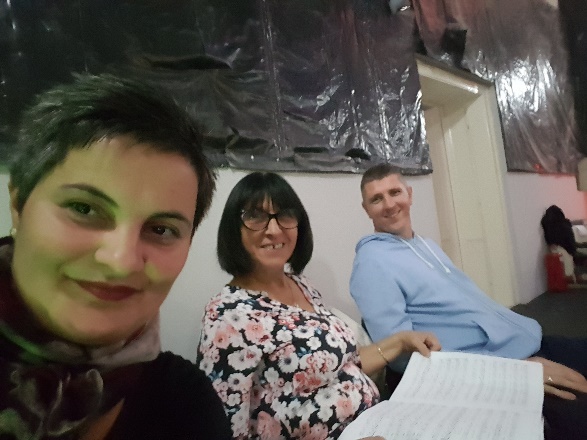 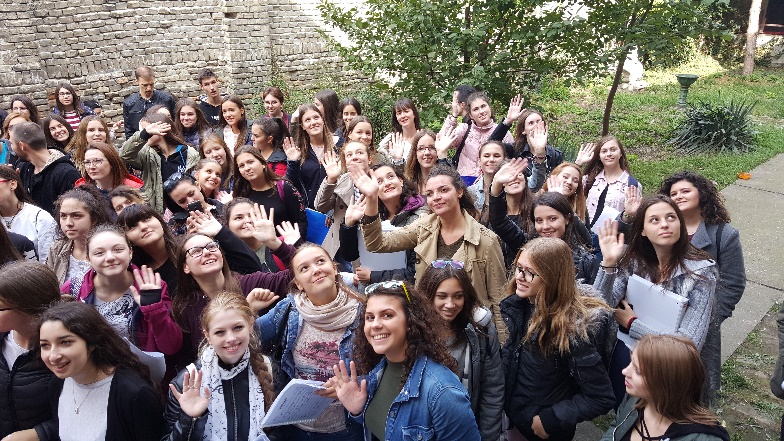 - 1. октобар 2018. – Наступ хора на Економском факултету. Дежурни наставник: Кристина Чикош.- 1. октобар 2018. Наступ хора у Суботичкој Болници. Дежурни наставник: Кристина Чикош.- 4. октобар 2018. Наступ хора у Градској кући на Конгресу Имунолога. Дежурни наставник/директор школе: Драгана Николић.- 5-7. октобар 2018. Team Building – Наставничка Екскурзија Копаоник. Организатор: Синдикална Организација МШС.- 17. октобар 2018.  – Традиционално Такмичење разреда у певању. Учествовали су сви разреди средње музичке школе, а ове године 1. место су освојили ученици 3Б одељења.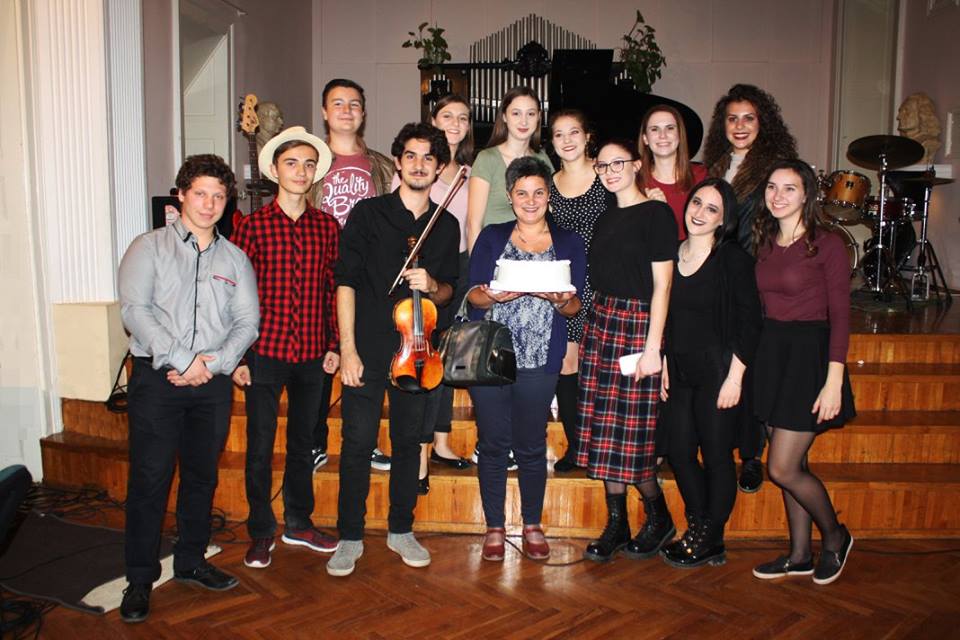 -18. октобар 2018. Дан школе у Синагоги.-24. октобар 2018. Једнодневни излет ученика СМШ у Будимпешту. Обилазак СМШ Егреши Бени и заједнички концерт ученика. Након тога посета изложбе „МУМИЈЕ СВЕТА“. Дежурни наставници су били: Хелена Манојловић, Тинде Тселиос, Вуковић Дејан и Кристина Чикош.-30. октобра 2018. Теоретски одсек СМШ се опростио од колегинице Хелене Манојловић – наставника информатике.-7. новембар 2018. Поводом светског дана педагога одржали смо традивионалан концерт наставника у Великој већници Градске куће. Теоретски одсек је представио женки камерни хор. 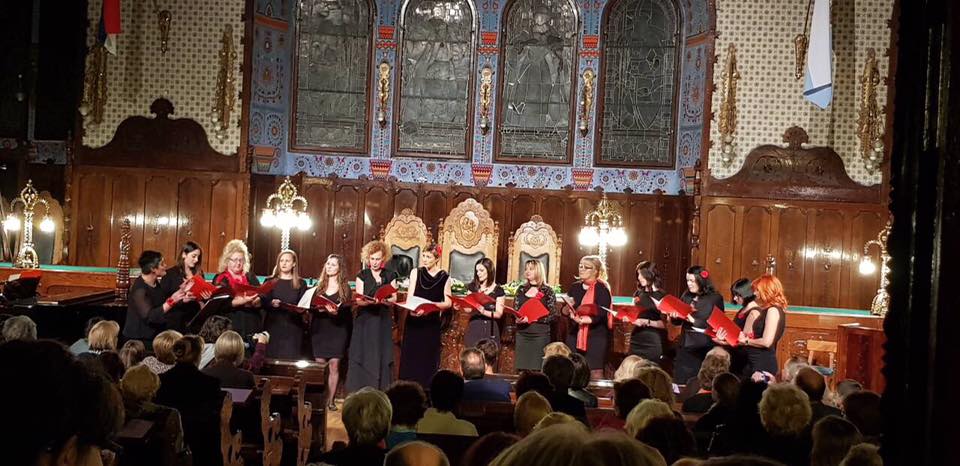 -9.новембра 2018. одржали смо преслушавање ученика за Републичко такмичење из солфеђа и теорије музике а 14. новембра учествовала сам у преслушавању ученика ниже школе.- 27. новембра 2018. смо одржали јавни час Теоретског одсека СМШ. Посетиоци јавног часа су имали могућност да виде један шарени колаж састављених од наших наставних и ваннаставних активности.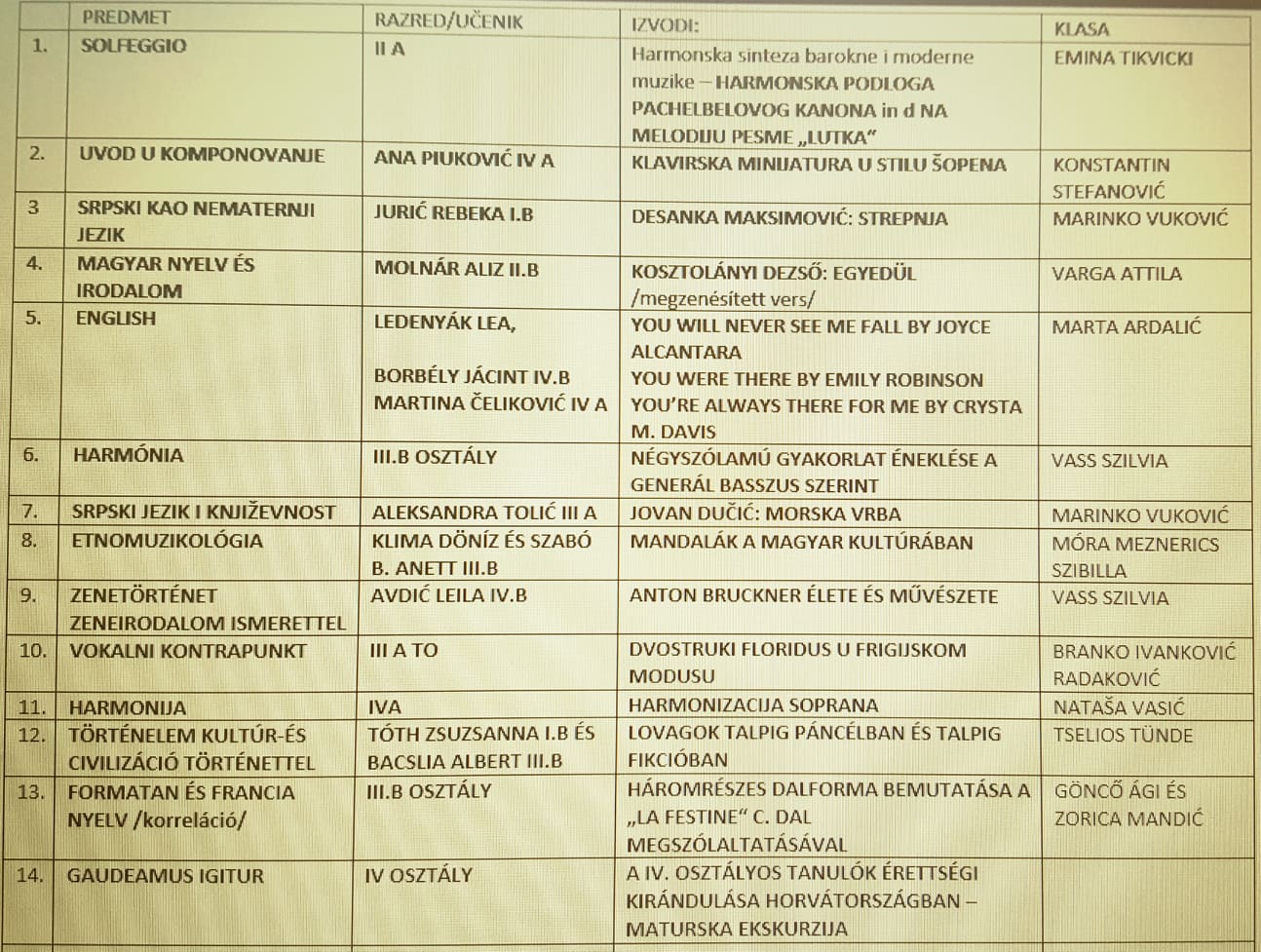 -28. новембра 2018. проф. Ира Проданов је одржала предавање ученицима СМШ у Концертној сали Музичке школе.- 5.децембра 2018. хор СМШ наступио је божићним песмама на отварању божићног вашара „Winterfest” – Суботица.-8-9. децембра ученици СМШ су учествовали и освојили бројне награде на Републичком такмичењу из солфеђа и теорије музике.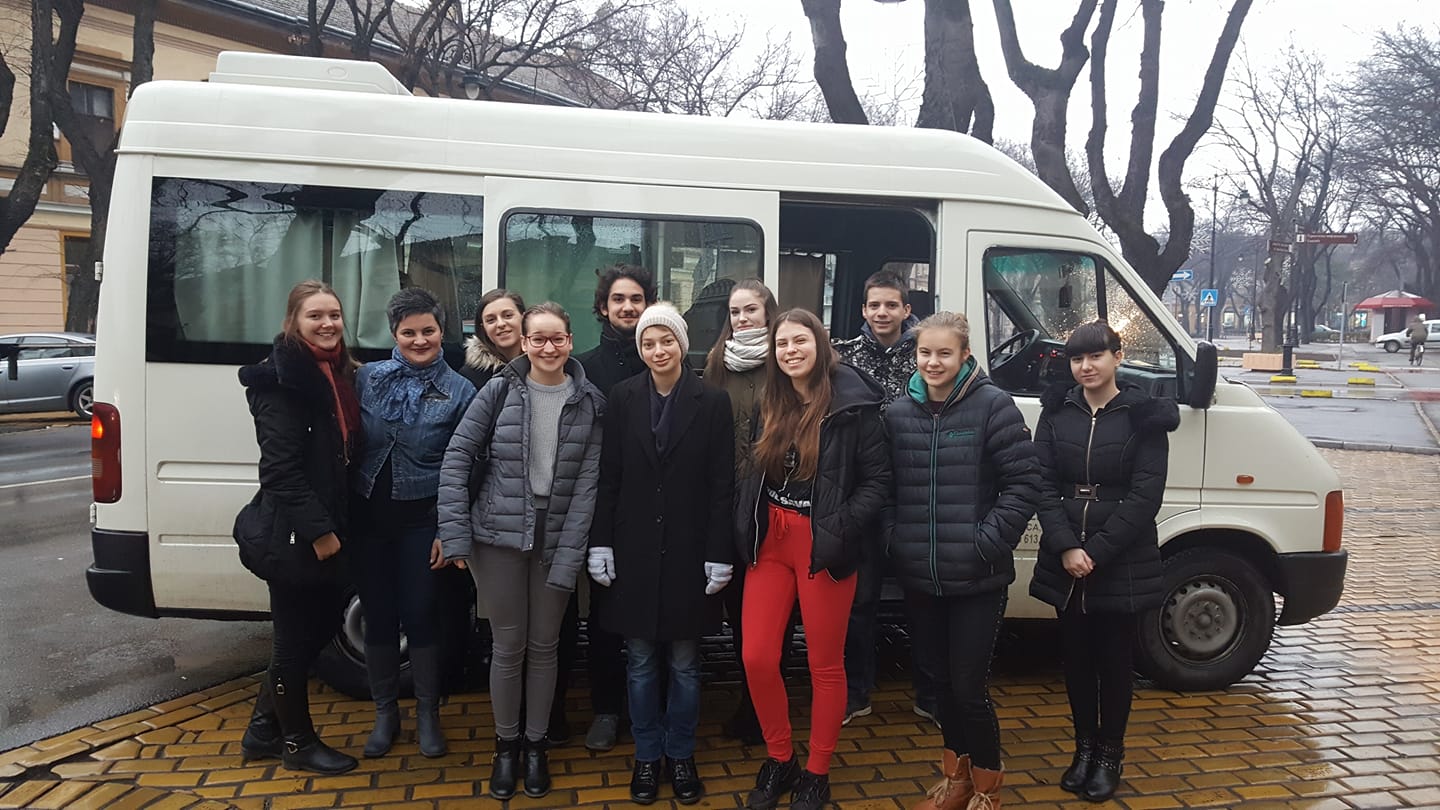 -11.децембра 2018. Симфонијски оркестар и хор СМШ одржао је свој празнични концерт у Кањижи. Извођена су две композиције: Крунидбена миса од Моцарта као и Хорска фантазија од Бетовена.-12. децембра 2018. одржан је исти концерт у Суботици у великој већници Градске куће. Празнични концерт је уједно и био пројекат ученика СМШ за прославу 150.годишњице.-14. децембра је одржана смотра из солфеђа за ученике првих разреда.-17. децембра ученица 3Б одељења Богларка Леваи је награђена од стране Покрајинског Секретаријата за Спорт и Омладину наградом „ТАЛЕНТИ“ за постигнуте врхунске резултате из области музике као и њена менторка Кристина Чикош за менторство даровитих ученика.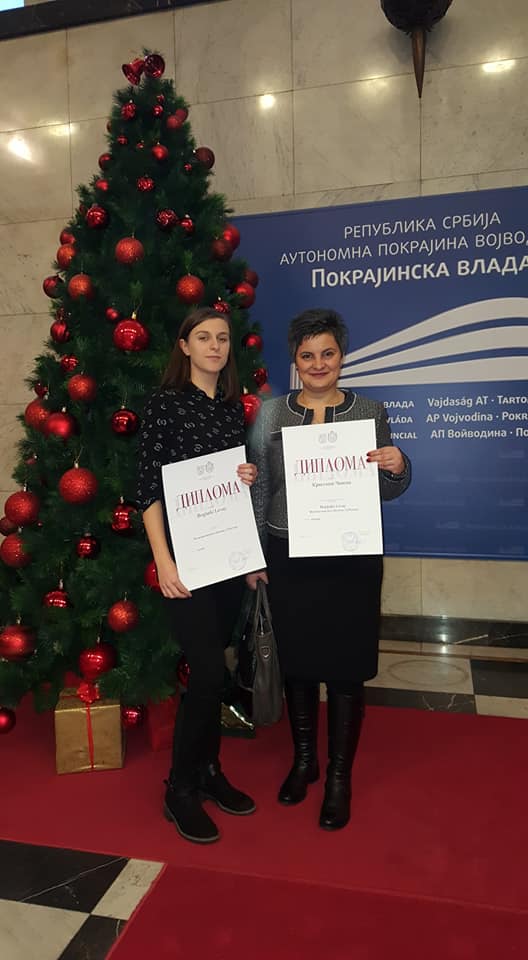 -18. децембар 2018. ученици трећих разреда су припремили пригодан програм за Дочек Деда мраза.-20. децембра 2018. Симфонијски оркестар и хор СМШ одржао је свој празнични концерт у Старој Моравици.-26.јануара 2019. обележена је школска слава Свети Сава. Као део програма хор је отпевао химну Светом Сави, а ученици одсека за традиционално певање као и рецитатори школе су припремили пригодан програм.-26. фебруара 2019. – у нашој школи је одржано Актив солфеђиста Војводине – Власта Орчић. Састанку су присуствовали директорица школе и наставници који предају предмет солфеђо.-5.марта 2019. одржан је концерт тамбурашке музике. У оквиру програма наступио је и хор СМШ, извођено је завршно коло из опере „Еро с онога свијета“ Јакова Готовца.-9. и 23. марта као и 6. априла 2019. одржана је припремна настава за будуће прваке. Припремну наставу су реализовали наставници Нина Милосављевић, Бранко Иванковић Р. и Кристина Чикош.-12.марта 2019. у Концертној сали наше школе представио се Димитрије Бељански студент 3.године Академије Уметности у НС. Била је то презентација одсека за композицију, а догађају су присуствовали ученици тречих и четвртих разреда наше школе.-22.марта 2019. Војвођанско веће за подршку талентованим ученицима наградио је ученицу 3Б одељења Богларку Леваи.-8-11.априла 2019. ученици и разредне старешине су отпутовали на четвородневну екскурзију у Мађарску – Сентготхард. Пут је реализован аплицирањем на средства у оквиру пројекта „БЕЗ ГРАНИЦЕ“ – HATÁRTALANUL.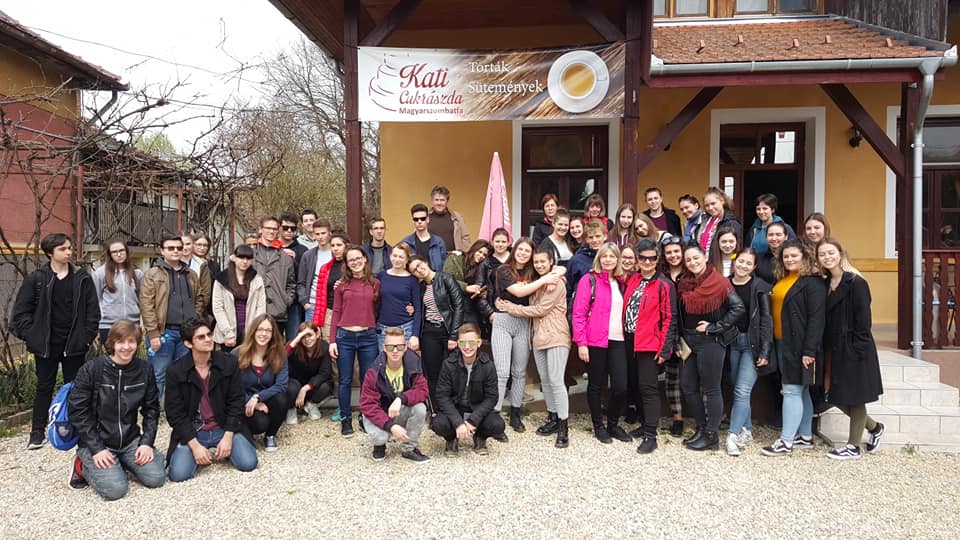 -8. маја Симфонијски оркестар и матуранти СМШ започели су турнеју Бечеју.-10.маја хор СМШ наступио је у већници Градске куће на додели диплома студентима ВТШ.-14.маја хор и ученици школе су дочекали гостујућу школу из Сентготхарда, док Симфонијски оркестар је извео матурски концерт у Тотовом селу.-15.маја матурски концерт је изведен у Чоки-16.маја одржан је матурски концерт у Суботици.-16.маја је хор СМШ наступио на Економском факултету.-24. маја су ученици трећих разреда и њихове разредне старешине окитили школу за испраћај матураната. Ове школске године 20 ученика је успешно завршило четврти разред, 5 ученика у „А“-, 15 ученика у „Б“ одељењу.Након овог догађаја су почели годишњи испити за ученике четвртих разреда као и пријемни, матурски и годишњи испити за ученике 1-3. одељења.                               	                                                               		     Кристина ЧикошСолфеђоПоред учешћа на јавном часу Теоретског одсека са 2а разредом током целе године смо посетили десет концерата заједно, од тога два у Новом Саду.                                                                                                                    	    Емина ТиквицкиСрпски језикУ школској 2018 /2019. години сам предавао предмете Српски језик и књижевност и Српски језик као нематерњи у СМШ.Поред обавезних наставних активности, реализовао сам и више ваннаставних садржаја.Међу најзначајнијима су припреме ученика за учешће у прослави 150. годишњице постојања и рада Музичке школе Суботица, као и наступи на јавном часу ТО одсека. На јавном часу ТО одсека учествовале су ученице Јурић Ребека 1.б и Толић  Александра 3.а одељење. Заједно са колегом Варга Атилом сам организовао свечани програм поводом Дана Светог Саве Школске славе.Такође сам  суделовао у припреми ученика за програм опроштаја матураната-свечани говори. Посебно је био занимљив рад са учеником на размени Тимоном Баралом,који је показао изузетно интересовање и успех у учењу српског језика. У оквиру стручног усавршавања, по други пут, сам присуствовао обуци за наставнике Српског језика као нематерњег, поводом новог програма за први разред средње школе. Семинар је одржан у Гимназији „Kостолањи Дезе“ у Суботици.                                                                                                                       Маринко ВуковићМађарски језик и књижевностТакмичења, где су ученици Музичке школе Суботица постигли резултате или својим присуством допринели 11.октобар 2018. Ада – „Лингвистички дани сарваш Габор“:Тот Жућана и Јерас Корнел 1.Б - присуство на такмичењу.13. март 2019 – Бечеј – Такмичеље средњошколаца у уметничком стваралаштву: Кочиш Жанет (1.Б) – писање критике о филму - присуство на такмичењуЛукач Рамона (4.Б) – писање новеле – 2. местоКлима Дениз (3.Б) – рецитација - присуство на такмичењуЛикач Рамона (4.Б) – писање стихова - присуство на такмичењуЈунг Ана (4.Б) – писање стихова - присуство на такмичењуКочиш Жанет (1.Б) – писање музике на стихове познатих песника - присуство на такмичењуТот Жућана (1.Б) – писање музике на стихове познатих песника – 2. местоЈерас Корнел (1.Б) Ласло Арпад (3.Б)Јерас Викториа (4.Б) – писање музике на стихове познатих песника – 1. местоБорбељ Јацинт (4.Б)Јухас Кристиан (2.Б) Туркаљ Круштоф (4.Б)Бечеи Силвестер (4.Б) – писање музике на стихове познатих песника - присуство на такмичењу4.4.2019. – Концерт ученика Суботичке музичке школе у Средњој медицинској школи у Суботици:Прошлогодишњи и овогодишњи учесници на такмичењу средњошколаца у уметничком стваралаштву из категорије писања музике на стихове познатих песника: Тот Жужана (1.Б)Кочиш Жанет (1.Б)Молнар Ализ (2.Б)Јерас Корнел (1.Б) Ласло Арпад (3.Б)Јерас Викториа (4.Б)Борбељ Јацинт (4.Б)Јухас Кристиан (2.Б) Туркаљ Круштоф (4.Б)Бечеи Силвестер (4.Б)                                                                                               			  Варга АтилаФранцуски језик-17. децембра 2018. Француско вече у Музичкој школи- 2. март 2019. учешће у такмичењу за најбољу франкофону песму- учешће на јавном часу одсека соло певање- 23.05. 2019. учешће на Италијанској вечери у Музичкој школи                                                                                         			    Зорица МандићЕнглески језикЧасови допунске наставе су реализоване по плану. Чланови рецитаторске секције / Мартина Челиковић, Леа Ледењак и Јацинт Борбељ/ су учествовали на Јавном часу 27.11.2018. год.Стручна посета од 08.04 – 11.04.2019. у оквиру програма Határtalanul у Мађарску и Аустрију. Посета местима која су позната по народној баштини и народу који поштују традицију.                                                                                           		          Марта АрдалићИталијански језикУ школској години 2018/19. настава у свим оделењима у којима сам предавала одржавала се редовно. Радило се о следећим оделењима: 2а, 2б и 4б.Што се тиче самог процеса рада, учења те сарадње са ученицима могу похвално да се изразим само о матурантима. Оделења 2а а поготово 2б су некомпактна и самим тим захтевају посве другачији приступ. Одговор на задате обавезе код њих је прилично слаб док међутим воле слободне, необавезне активности за које буду награђени.У овој школској години имали смо две такве активности, једну у првом и једну у другом полугодишту.У новембру 2018. учествовали смо у Недељи италијанске кухиње која се традиционално одржава под покровитељством Италијанске амбасаде а локално у сарадњи са италијанским културним центром Пиазза Италиа у Суботици. Ове године „припремали “ смо пицу. Ученици свих оделења, свако понаособ, припремили су презентације на задату тему, у писаном или електронском облику. Направљен је и пано. Уследилие су похвале од стране организатора.Од фебруара смо се активно спремали за Италијанско вече које је одржано 21.маја у свечаној сали школе. Учествовали су махом сви ученици, осим појединаца који су истовремено имали испит па нису били у могућности да присуствују.Својим присуством част су нам учинили Kармине Тарало, вицеконзул Републике Италије у Суботици те директорица наше школе, Драгана Николић.Програм је садржавао 18 тачака што инструменталних што вокалних и две рецитације.Врло нескромно закључујем да је вече било веома успешно. Наш труд похвалили су и вицеконзул и директорица а и малобројна публика лепим аплаузом.Ученици су били врло задовољни а сигурна сам да нико од њих неће заборавити текст италијанске химне коју су са одушевљењем певали.                                                                                              			    Ана Kрстић  Биологија05.04.2019  у просторијама Црвеног крста Суботица  је одржан градско такмичење за ученике основних и средњих школа "Шта знаш о здрављу, шта знаш о Црвеном крсту?".На такмичењу су очествовали  Јерас Kорнел, Kочиш Жанет, Тотх Жужана из 1.Б разреда и Вереш Мирела, Лазић Стефана, Лазовић Вујица из 1.А разреда.Нису се пласирали даље на покрајинско такмичење.                                                                                                        			Ерика ЊариИсторија са историјом културе и цивилизације- Божићни Флашмоб у Средњој медицинској сколи ( Зарко Прибаковић, Олга Чегар, Лука Малко, Павле Звекић, Влатко Видицки, Драшко Kораћ ).Датум: 19. децембар 2019- Финале такмицења Tantárgyháló ( Мреза предмета ). Алберт Бачлиа у Тот Жужана су освојили 1. награду и награду публике. Тема: Lovagok talpig páncélban és talpig fikcióbanДатум: 14. децембар 2019.- Учешће на конкурсу "A művészet az elmondhatatlan tolmácsa"  у организацији Фондације Захор из Будимпеште. Шипош Kлаудиа је послала свој рад (графика) и позвана је на целодневни програм и свечани пријем у Будимпешту, 9. маај 2019.                                                                                         			  Тселиос ТиндеИзвештај рада актива Физичког васпитањаУ првом полугодишту школске године организована је спортска субота, на којој су се ученици такмичили у фудбалу, баскету, стоном тенису, шаху и одбојци.24.10.2018. ученице наше школе Kатарина Живановић и Ања Габрић учествовале су на Окружном такмичењу у пливању. Kатарина је заузела прво место у дисциплини 100м леђно и тако стекла право учешћа на Републичком такмичењу, а Ања је заузела друго место у дисциплини 100м прсно.26.3.2019. Ученици наше школе су учествовали на Окружном такмичењу у атлетици. Мушка екипа у саставу: Павле Звекић, Иштван Сакач, Милош Јовановић, Александар Нађ, Тамаш Kочиш и Мате Цолић је заузела друго место. Појединачно, Иштван Сакач је заузео прво место у дисциплини скок увис, Павле Звекић друго место у дисциплини скок удаљ и Милош Јовановић треће место у дисциплини бацање кугле. Kод девојака, Анастасија Стокин је заузела друго место у дисциплини скок удаљ.Иштван Сакач  је стекао право учешћа на Међуокружном такмичењу у Новом Саду, на којем је заузео треће место.Током школске године имали смо два стручна семинара: „Физичко и здравствено васпитање усмерено на исходе учења: зашто и како“ и „Примена ИKТ у настави физичког васпитања“.                                                                                 	Дејан Вуковић и Владимир KатанчићУСПЕХ ОДСЕКА НА КРАЈУ ШК. 2018/2019 ГД.УЧЕШЋЕ НА РТ У РЕЗУЛТАТИ СОЛФЕЂОTEOРИЈА МУЗИКЕ: Менторство наставника приправника:На Теоретском одсеку имамо четири приправника. Ментори приправника су били:Емини Тиквицки – Кристина ЧикошМилинов Силвији – Нина МилосављевићАгнеш Генце – Константин СтефановићНаташи Васић – Бранко Иванковић. Р.Набављена наставна средстваСве учионице су опремљене пројектором.Набављене су књиге, ноте и стручна литература. /НСМНМ/Пројекат: Лаптоп и пројектор /НСМНМ/                                                                 			        Кристина Чикош, председник стручног већаИЗВЕШТАЈ ТЕОРЕТСKОГ ОДСЕKА ОСНОВНЕ МУЗИЧKЕ ШKОЛЕ ЗА ШK 2018/2019.ГОДУ оквиру теоретског одсека Музичке школе у Суботици активно је шест наставница Солфеђа и теорије музике и то:1. Меланија Јакшић2. Наташа Kостадиновић3. Елизабета Р. Хиба4. Невена Рацић5. Ева Такач6. Лејла РустемовићНастава се одвија у оквиру двогодишње, четворогодишње и шестогодишње школе, на дба наставна језика; српском и мађарском језику.Активности теоретског одсека током  школске 2018/2019 године  огледале су  се у следећем:Септембар 2018 године : Планирање активности током наредних месеци и извођење планиране наставе.Први састанак ТО одсека је био одржан током Септембра 2018 године где смо се детаљно договорили о предстојећим активностима.Октобар 2018 године: Сваке године у првој недељи Октобра одржава се дечија недеља током које нам у посету долазе деца из суботичких предшколских установа где им приказујемо инструменте и упозајемо их са активностима у нашој школи.Све колегинице са одсека су биле ангажоване током ове недеље.Новембар 2018 године: У новембру месецу су биле у току припреме за преслушавање за Републичка такмичења.Преслушавање је одржано у последњој недељи новембра у сарадњи са колегиницом Чикош Kристином која је исто и организовала.Након саслушања и постигнутих резултата одлучено је да ће две ученице ићи на Републичко такмичење из теорије музике.То су следеће ученице: Јелена Kојић 5 нижи разред, класа Јакшић Меланија а друга је Њерш Б. Рамона 6 нижи разред, класа Наташа Kостадиновић.Децембар 2018 године:У децембру је одржано Републичко такмичење где су ученице постигле запажене резултате и то Јелена Kојић  прва награда, Њерс Б. Рамона друга награда.На крају овог извештаја може се закључити да је општа оцена да је у разматраном периоду остварен пун обим у извршавању планираних активности.
Битно је истаћи и да су након састанака шефова стручних већа редовно одржавани и састанци одсека на којима сам ажурно обавештавала колегинице са одсека о закључцима са састанака шефова стручних већа.
                                                             				Невена Рацић, 										председник стручног већаИЗВЕШТАЈ РАДА ОДСЕКА ЗА ДУВАЧКЕ ИНСТРУМЕНТЕ ЗА ШК. 2018/2019 ГОДИНУОдсек за дувачке инструменте  у првом полугодишту реализовали су следећи наставници: Анишић Бела (хорна),Гушвањ Ленард ( труба), Кондић Лазар ( кларинет), Мацура Никола ( саксофон), Молнар Кристина ( флаута), Радовић Милош ( кларинет) ,Сич Михаљ ( фагот и обоа), Требатицки Јелена ( флаута) и Токоди Карољ ( тромбон). Одсек броји 23 ученика у припремном разреду, 61 ученик у ОМШ, 12 ученика у СМШ, 1 факултативни ученик у ОМШ, 2 факултативна у СМШ и 1 на џез одсеку.Све укупно 100 ученика. Смотру за припремне разреде положили су сви сем ученице Тубић Маје ( кларинет)  која није приступила испиту и исписала се.У Основној музичкој школи завршне испите из главног предмета нису положили Мађар Давид ( труба – 3. Разред), Јанковић Арелис ( саксофон -3. Разред) и Јовичевић Лав ( тромбон – 4. Разред). Сви ученици средње музичке школе су успешно положили заврпне испите из главног предмета са веома високом просечном оценом. Реализованано је - Три  јавна часа. Јавни час одржан 29.11.2018., 14.02.2019 и 11.04.2019. Сваки наставник са одсека имао је своje представникe. - Две смотрe лествица за ученике средње музичке школе. Смотре лествица су одржане 28.11.2018 и17.04.2019. - Осам састанка одсека. Термини одржаник састанака су 15.10.2018., 22.11.2018., 10.12.2018., 21.01.2019.,11.02.2019., 08.04.2019. и 13.05.2019. Дневни ред и детаљи састанка су евидентирани у књизи за вођење записника. -Учествовање у свим пројектима везаним за прослављање јубиларне годишњицњ школе. Наставници Ленард  Гужвањ, Мацура Никола, Сич Михаљ, Молнар Кристина, Требатицки Јелена , Нађ Тимеа и Кондић Лазар су наступили на концерту професора који је одржан 7.11.2018 у сали Градске куће. Наставници Ленард Гужвањ , Сич Михаљ , Анишић Бела и Нађ Тимеа су својим учешћем у оркестру средње школе такође допринели  већем квалитету оркестра. - На  Републичком такмичењу  у Београду наши ученици су оставили запажен успех. Освојено је укупно 20 награда ( 6 првих, 6 других и 8 трећих).  Прве награде  освојили су  Домањ Никола ( тромбон- 4. категорија), Шипош Клаудиа ( хорна – 4 категорија), Филе Никола ( фагот – преткатегорија), Цолић Мате ( труба – 3. категоорија), Еветовић Матија ( тромбон – 1. категорија) и Јовановић Милан (тромбон- 3. категорија). Друге награде  освојили су Трио Толић, Ђурковић  и Кос ( камерни састави – 3. категорија), Јовић Петар (труба – 1. категоорија), Чегар Стеван ( саксофон – 1. категорија), Нађ Дорина ( флаута – преткатегорија), Доманић Вивиен ( кларинет - прет категорија), Тубић Емилија ( флаута –преткатегорија). Треће награде освијили су Пуделка Валентин ( труба – 4. категорија ), Урбан Барбара ( кларинет – преткатегорија), Живановић Катарина ( обоа – 3. категорија ),Ђурковић Оливер ( кларинет – 3. категорија), Матковић Милош ( кларинет  - 1. категорија ), Рац Сабо Хана ( кларинет  - 1. категорија ), Вуков Луција ( флаута – 2. Категорија) и Толић Александра ( флаута -  4. категорија). У оквиру припрема за РТ ученици су има преслушавање и низ наступа на интерним јавним часовима. - На Фемус фестивалу у Суботици  2. награде освојили су: Вуков Луција ( 2. Категорија - флаута)  , Толић Александра  ( 4. Категорија – флаута) и Чегар Стеван ( 1. Категорија – саксофон ). - На Такмичењу дрвених дувача Пожаревац  учествовала је Сабо Ела (4. Категорија –флаута )  и награђена је са 3 . наградом.- Наставници приправници Сич Михаљ и Мацура Никола положили су  испит за лиценцу наставника.- Промоција одсека реализована је 11.04.2018 на јавном часу и на данима отвортених врата. - Недостаци који су примећени су повећан број исписаних ученика. Исписани ученици са Ковач Игор и Кузман Нина ( кларинет), Емеди Тамара ( обоа), Габрић Страхинња ( фагот), Лођон Ержебет Лили и Јозић Ивана ( труба).На основу претходно наведене реализације одсек је позитивно оцењен и остварио је у потпуности  планиране задатака.Лазар Кондић, председник стручног већаИЗВЕШТАЈ ОДСЕКА ЗА СОЛО ПЕВАЊЕ ЗА ШК. 2018./2019. ГОДИНУ 
На одсеку  за  соло  певање  образовно – васпитну  делатност  врше  Тамара  Марковић  и Херодек  Ева. Одржано  је  четири  састанка  о  чему  сведоче  записници  у  свесци  одређеној  за  наш  одсек.Састанци  су  одржавани  после  актива  шефова, такмичења, концерата.Одржана  су  два  јавна  часа  одсека  за  соло  певање  и  то  31.10.2018.   и   05.12.2018., ученици  из  класе  Тамаре  Марковић  су  наступали  на  ученичким  концертима у  школи  а  класа  Херодек  Еве  је  заједно  са  класом  Шоти  Собоња  Емеке  одржала  јавни  час  19.12.2018.Одржана  су  два  стручна  семинара : Мастер  цласс Батори  Еве  у  периоду  08.- 14.09.2018. као  и  завршни  концерт  полазника  курса  у  организацији   Елецте у  Градској  кући  у  Суботици  12.09.2018., на  коме  су  арије  из  опера  певале  и  Чузди  Естер  (Марковић)  и  Ана  Штула  (Херодек).Мастер  цласс  проф.Љубице  Бубе  Живковић  одржан  је  у  периоду  29. – 31.10.2018.Учествовали  смо  на  међународном  такмичењу  Вера  Kовач  Виткаy  10.11.2018. у Новом Саду  на  коме смо  освојили  1.  награду  из  области  камерне  музике (класа Херодек Ева),  2.  награду  Естер  Чузди  (класа Тамара  Марковић)  и  3.  награду  Ана  Штула  (класа Херодек  Ева)  као  и  на  међународном  такмучењу  Мита  Топаловић  у  Панчеву  02.12.2018. где  је  ученица  Жељана  Петровић  из  класе  Тамаре  Марковић  освојила  3.  награду.Јавни  час  одржан  05.12.2018. године  реализован  је  као  заједнички  концерт  соло  певача  из  Суботице, Аде, Новог  Kнежевца, Сенте  и  Бачке  Тополе.На  новогодишњим  концертима  који  су  одржани  у  Kањижи,  Суботици  и  Старој  Моравици  као  солисти  у  Моцартовој  Kрунидбеној  миси  наступили  су  сопран  Естер  Чузди  (класа Тамара Марковић)  и баритон  Борбељ  Јацинт  (класа  Херодек  Ева). Kао  солиста  у  композицији  „Тиха  ноћ“ наступила  је  Естер  Чузди.На преслушавању  матураната одржаном  13.12.2018. представила  се  и  певаће  на  концертима  сопран  Естер  Чузди  из  класе  Тамаре  Марковић.Ученица  Бернадет  Сарваш  из  класе  Тамаре  Маковић,  којој  је  у  септембру  одобрено  ванредно  напредовање, положила  је  14.12.2018.  смотру  за  1.  разред  ОМШ.    Тамара  Марковић, Председник стручног већаИЗВЕШТАЈ ОДСЕКА МУЗИЧКИ ИЗВОЂАЧ – ТРАДИЦИОНАЛНА МУЗИКА ЗА ШК  2018/19. ГОДИНУ

Наставници на одсеку:1. Сибила Мора Мезнерич2. Ана Чизмадија3. Тамара Штрицки Сег4. Тамара БрезовскиБрој ученика у ОМШ: 7 ученикаБрој ученика у СМШ: 4 ученикаФакултативни предмет традиционално певање: 1 ученикОдржани састанциПутем електронске седнице у другом полугодишту од априла месеца. Шеф одсека се налазио са наставницима посебно због рада колега у супротним сменама и извештавао колеге о дешавањима важним за смер традиционалног певања и школу. Теме су биле следеће: промотивни јавни час одсека, промоција одсека, матурски испит, програми за јавне наступе, технички договори око јавног часа и матурског концерта, пријемни испити за средњу школу, пријемни испити за нижу школу.Промоција одсека Тамара Штрицки Сег промовисала смер у завршном разреду ниже музичке школе на часу солфеђа код наставнице Лејле Рустемовић.Јавни часовиУ току школске године одржана су три јавна часа одсека:новембар 2018, фебруар 2019. и мај 2019. године.Ученици одсека за традиционално певањеНижа школа:Маја Бите, И ниже – описно оцењенаФејес Леа, И ниже – описно оцењенаДора Мако, ИИ ниже – одличан успехНебојша Живановић – одличан успехДуња Петровић, ИИ ниже – није испунила испитне обавезе, упућује се на понављање разредаМарија Шарчевић, ИИ ниже – није испунила испитне обавезе, упућује се на понављање разредаKатарина Војнић Пурчар, ИИ ниже – није испунила испитне обавезе, упућује се на понављање разредаФакултативно похађала певање – Мирела Вереш, исписала се на крају школске годинеСредња школа:Klima Döniz, III srednji
Szabó Battancs Anett, III srednjiLedenyak Lea, IV srednji Мартина Челиковић, 4. СредњиСтручни семинари традиционалног певањаЈухáсз Рéка: Мезőсéги нéпзене, Juhász Réka: Mezőségi népzene, Nyitrai Mariann: Somogyi népzene, Maczkó Mária: Galga menti népzene, Csizmadia Anna: Kupuszinai népzeneУсавршавања наставника на акредитованим семинаримаТамара Штрицки Сег, Сибила Мора Мезнерич- Увођење у музику: Иновације у савременој музичкој педагогији и имплементација креативних метода у настави- Музика уз помоћ рачунараKвалификацијеSzabó Anett: Országos Aranypáva minősítés (Csóka), Aranypáva különdíj-Gála szintű minősítés (Nádudvar-Magyarország)Klima Döniz: Országos Arany minősítés (Csóka, Debrecen)Ledenyák Lea: Térségi kiváló- CsókaТакмичењаSzabó Anett - Középiskolások Népzenei Vetélkedője: 1. helyezés - Temerin, Kodály Zoltán verseny - 1. helyezés- TopolyaLedenyák Lea: Kodály Zoltán verseny  - Topolya - 2. helyezésDalkötő: Középiskolások Népzenei Vetélkedője: 1. helyezés Klima Döniz: Debrecen: AranyRészt vettek : Szabó Battancs Anett, Klima Döniz, Ledenyák Lea, Lepár Emese – DURINDÓ-HORGOSНаступиKarácsonyi koncert – SzabadkaSátoraljaújhely – dalkötő fellépés az Összetartozás napja alkalmábólLepár Emese: Kiállítás megnyitó – SzabadkaLedenyák Lea: Könyvbemutató fellépésDalkötő: Lányi Ernő Iparos Művelődési Egyesület – SzabadkaSzabó Anett: Gyöngyösbokréta: HorgosDalkötő – Király Ernő emlék est – SzabadkaСветосавска академија ОШ Жарко Зрењанин – Златовез и Небојша ЖивановићПочаст народу вољене земље – Вереш, Петровић, Челиковић, ШарчевићДан школе Жарко Зрењанин - Златовез и Небојша ЖивановићДан сестринства у Општој болници Суботица – Вереш, Шарчевић, Петровић, Мако, ЧеликовићДан Економског факултета - Вереш, Шарчевић, ЧеликовићЗавршни концерт Небојше Живановића – Вереш, Шарчевић, Петровић, Мако, Челиковић, Војнић ПурчарМатурски концерт – Челиковић, Вереш, Мако, ШарчевићТамара Штрицки Сег , Председник стручног већаИЗВЕШТАЈ КЛАВИРСКОГ ОДСЕКА ЗА ШКОЛСКУ 2018/19. ГОД.На клавирском одсеку раде колеге: Александровић Душко, Бачлиа Томпа Бригита, Барлаи Едит, Биро Тирјунг Илдико, Дер Миловановић Андреа, Генце Агнеш, Глончак Карапанџић Тара, Мате Кристина, Мирков Стес Мирна, Немет Ђерђ, Панкалујић Сашка, Папилион Јудит, Репић Маја, Стефановић Крецул Марија, Стојичић Тијана, Шоти Собоња Емеке, Тиквицки Емина, Тселиос Тинде, Варга Иван, Васић Наташа, Визин Корнелије (на порођајном одсуству Салаш Чех Ангела)Менторство: Мате Кристина – Стојичић Тијана, Мирков Стес Мирна – Панкалујић СашкаПрво полугодиштеУ првом полугодишту наш одсек се састао три пута, 28.08., 26.09., и 12.12.Размотрили смо актуелна питања и разговарали о плановима за ову школску годину. Немамо потешкоћа у погледу броја ученика, али се неколико наших ђака са породицама одселио у иностранство.Бројчано стање ученика по разредима :2. припремни 161 ОМШ – 232 ОМШ – 303 ОМШ – 284 ОМШ – 155 ОМШ – 116 ОМШ – 14На ВИО одсеку средње школе имамо 5 ученикаЈавни час одсека смо одржали 25.10., а наше колеге су такође организовали своје интерне часове. Активно смо учествовали и на ученичким концертимаПиано Фест :Удружење Елецте је и ове године приредио Пиано Фест, концерте клавирске музике са занимљивим програмима.Пианиссимо: Колегинице Мате Кристина и Дер М. Андреа су организовале Пианиссимо – фестивал младих пијаниста од 29.11.-01.12. Присуствовале су и музичке школе из Бачке Тополе, Кнежевца, Бечеја и Новог Сада. Из наше школе пријавило се 20 ученика (од 60 такмичара). Такмичење је било врло успешно и корисно. Награде:Стефановић К. Марија – 2 прве наградеДер М. Андреа  - 2 прве наградеБиро Т. Илдико - 3 прве награде, 1 друга наградаБачлиа Т. Бригита - 2 прве награде, 1 друга наградаГлончак К. Тара - 2 прве награде, Јовић Сара 100 бодоваВасић Наташа – 1 прва наградаСтојичић Тијана- 2 прве наградеПапилион Јудит - 2 прве награде, Томић Јован 100 бодоваМате Кристина - 1 друга награда, 1 трећа наградаДуо клавира Мате Кристине и Глончак Таре  - Јовић Сара и Поповић Јелена - прва награда и добитници награде публике на Гала концерту одржаној у Градској кућиУспеси Саре Јовић: Наша ученица Јовић Сара из класе Глончак К. Таре је већ на почетку године добитиница две значајне награде: у Швајцарској је 03.11. у Лауперсдорфу освојила трећу награду, а у Чешкој  Усти Над Лабем 21-23. 11. у двоетапном такмичењу фантастичну другу наградуПрослава 150 годишњице школе: Наши ученици су наступали на разним манифестацијама у граду. Колеге су свирали и певали на концертима поводом обележавања 150 годишњице школе. Наступали су: Шоти С. Емеке, Немет Ђерђ, Глончак К. Тара, Панкалујић Сашка, Визин Корнелије, Репић Маја, Дер М. Андреа, Мате КристинаСмотре: од 27. новембра смо одржали полугодишње смотре из клавира за ученике од трећег до шестог разреда, а средњошколци су 18.12. имали своје контролне испите.Добили смо увид у њихово напредовање – који су ученици кандидати за нека од предстојећих такмичења, а који слабије напредујуДруго полугодиштеУ другом полугодишту смо одржали 3 стручна актива: 17.01., 13.02., и 03.04.Јавне часове клавирског одсека смо одржали по плану 14.03. и 15.05.Колеге су одржале своје интерне часове а ученици клавиристи су били активни на ученичким концертима и у другом полугодишту.Ученици основне и средње Музичке школе су са позитивним успехом завршили школску годину.У току другог полугодишта одсек је добио велики број корисних нота и књига који се налазе а школској библиотециСеминар:Друго полугодиште смо почели стручним усавршавањем. Захваљујући организацији Елецте у  нашем граду су боравили еминентни светски пијанисти: Тами Каназања и Yувал Адмони. Они су одржали Мастер цласс у нашој школи, пуни ентузијазма, позитвне енергије. Сви наставници клавирског одсека су слушали ове часове а активно су учествовали наши ученици: Поповић Јелена (Мате Кристина), Јовић Сара (Глончак К. Тара), Томић Јован ( Папилион Јудит), Звекић Данијела, Кос Невена и Бођо Бланка (Шоти С. Емеке), Стокин Анастасија ( Биро Т. Илдико)На завршном концерту, одржаној у великој већници Градске куће наступали су : Поповић Јелена, Томић Јован и Звекић ДанијелаНепроцењиву помоћ у припремама за РТ нам је пружила проф. Секељ Марија и проф. Рита Кинка15.-16.02. је проф. Секељ Марија радила са ученицима: Фаћол Алекса ( Александровић Душко), Буха Јована и Урош Бабић (Дер М. Андреа), Јанковић Акација, Данијела Звекић (Шоти С. Емеке),  Томић Јован (Папилион Јудит), Јовић Сара (Глончак К. Тара), Анастасија Стокин (Биро Т. Илдико). Концерт полазника је одржан у великој већници Градске куће 20.02.27.03.је проф. Рита Кинка радила са ученицима: Томић Јован (Папилион Јудит), Јовић Сара (Глончак К. Тара), Јелена Поповић и Матковић Кристина (Мате Кристина), Данијела Звекић (Шоти С. Емеке)Стручно усавршавање 23.02. са задовољством смо слушали семинар проф. Милене Апић и проф. Дине Шуклар из Новог Сада. Тема је била Иновације у савременој музичкој педагогији и имплементација креативних метода у настави.Сарадња са другим школама09.04. клавирски концерт две ученице средње музичке школе из Сомбора П. КоњовићНаступиНаши тамичари су наступали и на другим концертима:28.03. – Градска Библиотека – соло клавир10.05. – Велика већница Градске куће – дуо клавир – Керлета Ана и Стес Тара (Мирков С. Мирна)16.05. – Матурски концерт солиста са оркестром – Матковић Кристина (Мате Кристина) и Бођо Бланка ( Шоти С. Емеке) . Ови ученици су пре овог наступа имали још три концерта у околним местима.18.05. – концерт првонаграђених ученика на РТ20.06. – концерт Попвић Јелене и Јовић Саре - Велика већница Градске кућеНаши матуранти су своје дипломске испите успешно полагали у виду солистичког концерта : Матковић Кристина ( Мате Кристина) и Бођо Бланка ( Шоти С. Емеке). Ученица Стокин Анастасија је такође у виду солистичког концерт полагала свој испит клавира трећег средњег разреда (Биро Т. Илдико)05.06. је одржан интересантан концерт Ауторско вече мађарских композитора. Солисти и корепетитори су били Немет Ђерђ и Визин Корнелије са нашег одсекаПосете часова: Папилион Јудит – Генце Агнеш, Немет Ђерђ, Стефановић К. Марија, Панкалујић СашкаБиро Т. Илдико – Репић Маја, Глончак К. Тара, Васић Наташа, Стојичић ТијанаШколско такмичење Пиано Арт: Друго школско такмичење је одржано 24-25 маја са 86 полазника, ученика наше школе. Ученици су свирали део или комплетан испитни програм, а они ученици који немају предвиђен испит по плану, свирали су слободан програм. Такмичари су се такмичили у пет категорија.Награде по класамаГлончак К. Тара – 10 првих награда (2 припремни, 5 И циклус, 3 СМШ)Александровић Душко – 3 прве награде (2 И циклус, 1 СМШ)Шоти С. Емеке – 4 прве награде (3 И циклус, 1 СМШ-ВИО) 1 друга награда (1 СМШ-ВИО)Барлаи Едит - 5 првих награда (5 СМШ), 1 друга награда (1 СМШ), 1 трећа награда (1 СМШ)Папилион Јудит – 6 првих награда (2 припремни, 1 И циклус, 2 ИИ циклус, 1 СМШ)Биро Т. Илдико – 9 првих награда (1 припремни, 6 И циклус, 1 СМШ-ВИО, 1 СМШ), 1 друга награда (1 циклус)Стојичић Тијана – 2 прве награде (2 1. циклус), 1 друга награда (1 2. циклус)Репић Маја – 3 прве награде (3 1. циклус)Бачлиа Т. Бригита – 2 прве награде (2 1. циклус) и 1 друга награда (1 2. циклус)Дер М. Андреа – 10 првих награда (2 припремни, 4 1. циклус, 2 2. циклус, 2 СМШ) 1  друга награда (1 2. циклус)Мате Кристина – 4 прве награде (31.И циклус, 1 СМШ-ВИО)Мирков С. Мирна – 7 првих награда (1 припремни, 3 1. циклус, 3 2. циклус), 2 друге награде (2 1. циклус)Васић Наташа – 5 првих награда (4 1. циклус, 1 СМШ)Генце Агнеш – 2 прве награде (1 1. циклус, 1 СМШ) 1 друга награда (1 СМШ)Панкалујић Сашка – 4 прве награде (4 1. циклус)Такмичења и награде наших ученика (нису на листи учесници школског тамичења Пиано Арт и такмичења Пианиссимо):•	Међународно такмичење пијаниста у Шапцу – Буха Јована ( Дер М. Андреа) 1 награда, Поповић Јелена (Мате Кристина)  1 награда•	Сирмиум Фест Сремска Митровица – Јовић Сара (Глончак К. Тара) 1 награда•	Међународно такмичење Музички Моменти Бачка Топола – Фаћол Алекса (Александровић Душко) 1 награда, Томић Јован (Папилион Јудит) 1 награда, Јанковић Акација (Шоти С. Емеке) 1 награда, Звекић Данијела (Шоти С. Емеке) 2 награда•	Фестивал словенске музике Београд – Јовић Сара (Глончак К. Тара) 1 награда•	Међународно такмичење Фантаст Бечеј - Јанковић Акација (Шоти С. Емеке) 1 награда•	Међународно такмичење Славенски Нови Сад – Лукић Марија  (Панкалујић Сашка) 2 награда, клавирски дуо Стес Тара и Керлета Ана (Мирков С. Мирна) 1 награда•	Фестивал музичких и балетских школа Србије - Јовић Сара (Глончак К. Тара) 1 награда•	Републичко Такмичење - Поповић Јелена (Мате Кристина)  1 награда, Милосављевић Хана (Мирков С. Мирна) 2 награда, Буха Јована ( Дер М. Андреа) 2 награда, Јанковић Акација (Шоти С. Емеке) 2 награда, Јовић Сара (Глончак К. Тара) 1 награда, Томић Јован (Папилион Јудит) 2 награда, Звекић Данијела (Шоти С. Емеке) Похвала, Матковић Кристина (Мате Кристина) 3 награда                                                        	Папилон Јудит, председник стручног већа за ОМШ                                                        Биро Тирјунг Илдико, председник стручног већа за СМШИЗВЕШТАЈ ОДСЕКА ЗА ЏЕЗ ЗА ШКОЛСКУ  2018/2019. ГОД.На одсеку су предавали следећи наставници: Дора Боршош, Миодраг Марјанов, Иван Варга, Давид Сич, Горан Еветовић, Kонстантин Стефановић.Одсек за џез протекле школске године похађало 19 ученика у средњој школи, 1 ученик у основној школи и два ученика као изборни предмет.Састанци на одсеку су се одржавали једном месечно након састанака које које смо имали као чланови стручног већа. На састанцима је подношен извештај са састанка и договаране текуће активности, планиран је начин спровошења плана и програма, припрема за јавне часове и такмичења као и  друге текуће активности.Што се тиче организованих стручних усавршавања на одсеку била је организивана радионица у склопу фестивала џезик и у оквиру музичке школе предавање је одржао Владимир Самарџић на тему музичких стилова у оквирима популарне музике.Ученици џез одсека узели су учешће у оквиру такмичења у Бачкој Тололи под називом „Дани музике“ где су освојили следеће награде: Лауреат: Лука МалкоПрве награде Ализ Молнар, Прибаковић Жарко, Озвар Лилиен, Павле Звекић, Ансамбл џез одсека.,На одсеку је одржано два јавна часа. Анасмбли и биг бенд су наступли и мимо тога у склопу разних прилика међу којима су прослава дана школе (као пратећи програм), Новогодишњег програма у Непкеру, наступи певача са одсека у клубу Басс бар у Суботици итд.На одсеку у средњој школи је било три матуранткиње: Лилен Ожвар, Лајла Авдић, Викторија ЈерасУ основној школи образовање је завршила једна ученица: Тара СтесГоран Еветовић,       Председник  стручног већаИЗВЕШТАЈ ОДСЕКА ЗА УДАРАЉКЕ ЗА ШК.  2018/2019. ГОДУ протеклој школској години ученици су активно узели учешће у настави и ваннаставним активностима. Већина од укупног броја примљених ученика је високо мотивисана за рад и учење . Ученици у нижој и средњој школи учествовали су на ученичком концертима као и на јавном часу одсека. Учествују у раду оркестра у оквиру школе. 
1.	Одсек је похађало укупно 12 ученика од тога 10 у основној музичкој школи а 2 у средњој школи2.	Сви ученици су учествовали на два јавна часа, на по једном у сваком полугодишту.3.	Ја сам наставник приправник ове школске године и чекам полагање стручног испита а ментор ми је др. Срђан Палачковић4.	На одсеку је два ученика завршило основно музичко образовање а то су: Алекса Мијатовић и Марио БошњакОд инструмената и средстава за рад које имамо на распологању све је у добром стању и функцији. Ученици који немају инструменте могли су их изнајмљивати док не набаве своје инструменте. Поред тога добро би нам дошли, као што се и ове године показало, поједини инструменти који ударачи користе у оркестру као што су : велики бубањ, орксетарске чинеле тзв. А2-е. У самом раду би нам помогла петооктавна маримба која би била трајно и свеобухватно решење за развој наших ученика на мелодијским удараљкама и допринела бољим резултатима на такмичењима. 
Можемо као одсек да се похвалимо и тиме да наши ученици и ван школе настављају да се баве музиком што се огледа у томе што неки од њих имају своје мале оркестре (бендове) у којима свирају и наступају на концертима и клубовима.

    Горан Еветовић, председник стручног већаИЗВЕШТАЈ ОДСЕKА ХАРМОНИKЕ  ЗА ШKОЛСKУ 2018.2019. ГОДИНУНа одсеку хармонике раде 3 професора: Лошић Илијана, Идић Мирослав и Лукић Александар.Укупан број ученика на одсеку је 35, од тога 31 у нижој и 4 у средњој школи.Састанци актива су се одржавали према плану и потреби током школске године и то:08.11.2018.  Састанак актива: 1. Осврт на реализовани јавни час                                                     2. План стручног усавршавања                                                     3. Вредновање школског часа 12.12.2018.  Састанак актива: 1. Планирање термина за одржавање састанка актива                                                     2. Смотра ученика на крају 1. полугодишта17.12.2018. Смотра ученика24.01.2019. Састанак актива: 1 Предстојећи термини и обавезе у наредном периоду                                                    2. Припрема за фестивал                                                    3. Преглед ученика по класама14.02.2019. Састанак актива: 1.Предстојећи термини                                                    2. План за промоцију хармонике                                                   3. Такмичења у текућој школској години21.03.2019. Састанак актива: 1.План надокнаде часова                                                    2. Усаглашавање испитних захтева према плану и програму                                                   3. Реализација првог школског такмичења02.04.2019. Састанак актива: 1. Школско такмичење (израда плана реализације)                                                    2. Промоција хармонике у основним школама17.04.2019. Сасанак актива: 1.Такмичење „Звуци хармонике“ правилник                                                   2. Избор испитне скале за завршни разред23.05.2019 Реализација такмичења „Звуци хармонике“10.06.2019 Састанак актива: 1.Kритеријум предстојећих завршних испита                                                   2. Преглед резултата са такмичења и јавних наступаУ току школске године је одржано је 8 састанака актива. Утврђено је да је у потпуности реализован план одсека за протеклу школску годину.Kако је предвиђено календаром јавних наступа, одржана су 3 јавна часа и то:08.11.2018, 14.02.2019, 21.03.2019. на којима су наступили ученици све три класе.Одржано је представљање хармонике ученицима 1. припремног разреда: 25.03.2019. 26.03.2019. 05.04.2019. 06.04.2019. и 15.04.2019.30.05.2019. Промоција инструмента у О.Ш. Јован Микић07.05.2019. Фестивал Параћин, наступ Петровић Богдана 6.ОМШ класа Идић Мирослав 2. награда. 22.05.2019. Такмичење “Фантаст” Бечеј, Ђорђе Марковић 2.ОМШ класа Идић Мирослав 1.место.07.12.2018. Новогодишњи концерт (Непкер), наступ оркестра хармонике ОМШ.07.02.2019. Вече камерне музике, наступ квартет хармонике.23.05.2019. Школско такмичење “ЗВУЦИ ХАРМОНИKЕ” Име такмичара:                                    Освојено место:                        Број бодова:      Kласа:И категорија:1. Андрија Поњавић:   ________________________1/1____________________95      М. Идић.2. Марија Бајовић:      ________________________1/2____________________93      И. Лошић3. Петра Габрић:          ________________________1/3____________________93      И. Лошић2 категорија:1. Вишња Вилов:         ________________________1/1____________________99      И. Лошић2. Ђорђе Марковић:   ________________________1/2____________________98      М.Идић3. Данило Миланко:    ________________________1/3____________________95      А.Лукић4. Страхиња Милошевић:_______________________1/4____________________94      М. Идић5. Урош Јовановић:     ________________________1/5___________________93       А.Лукић6. Марко Зелић:          ________________________1/6___________________92       М.Идић7. Никола Бабић:         ________________________1/7___________________90       М.Идић3 категорија:1. Марко Вујовић:     ________________________1/1___________________93      М.Идић2. Лука Лакић Бојанић:_______________________1/2___________________92      А.Лукић3. Мартин Вуков:       ________________________1/3___________________92      И.Лошић4 категорија:1. Сандра Пејатовић:    _______________________1/1___________________96       И.Лошић2. Марко Димић:         _______________________1/2___________________95       А.Лукић5 категорија:1. Милош Јовановић:    _______________________1/1___________________100    М.Идић2. Оливера Вујновић:  _______________________1/2____________________95    М. Идић3. Аннамариа Вастаг:_______________________1/3____________________91    А.Лукић4. Бернадетт Сарваш: _______________________2_____________________85   А.ЛукићРезултати са свих такмичења: 19 првих и 2 друга места. ОМШ је успешно завршило 6 ученика и то: 3 из класе  И.Лошић  2 А.Лукић  и  1 М.ИдићЈедна ученица је матурирала са одличним успехом, класа А. ЛукићДва наша ученика је успешно положило пријемни испит у средњу школу, смер хармоника. Просек свих ученика одсека хармонике је одличан успех.У погледу стручног усавршавања, А. Лукић је успешно завршио семинар ОKЦ „Музика уз помоћ рачунара (комп.1). Лукић Александар, председник стручног већаИЗВЕШТАЈ О РАДУ ГУДАЧKОГ ОДСЕKА У ШKОЛСKОЈ 2018/19 ГОДИНИСастав гудачког одсека: На инструменту виолина,виола, одсек чине 6 наставника:Бичкеи Зита,Kиш Золтан,Међери Мариа,Станојевић Надежда,Стефановић Слободан,Жига Пал,65 ученика ОМШ,10 ученика СМШ,1 ученик виоле ОМШНа инструменту виолончело, одсек чине 3 наставника:Kучера Вереб Ђерђи,Молнар Виктор,Себењи Жужана, 31 ученика ОМШ ,1 ученик СМШНа инструменту контрабас одсек чини 1 наставник:Сич Давид, 6 ученика ОМШ и 1 ученик СМШОдржана су 4 састанка одсека,са следећим темама:1.Дан школе,концерт професора,јавни час гудача,концерт оркестара ниже школе,јубиларни концерт2.Преслушање за матурски концерт,закључивање оцена,јавни час гудачког одсека,преслушање камерних група3.Оцењивање ученика4.Планирање смотре и испита,промоција инструменатаРеализована су 3 јавна часа гудачког одсека предвиђена планом за 2018/19.год.Одржани су интерни часови класа и 2 заједничка јавна часа са гудачима Музичке Школе „Стеван Мокрањац“ Сента, у Суботици као и један заједнички јавни час у Сенти.На гудачком одсеку је ове школске године школовање завршило  7 ученика ОМШ и 1 ученик СМШ.Школску 2018/19.годину сви ученици су завршили позитивним успехом изузев једне ученице.Резултати са такмичења гудачаТакмичење гудача „Kад цврчци цврче“ Бачка Топола, Кермеци Нора 3.ОМШ, 2 награда  кл:Бичкеи ЗитаЛаасло Арпад 3.СМШ, 2.награда кл:Бичкеи ЗитаИнтернационални сусрети виолиниста Сремска МитровицаАлександра Kовач Стрико 1ОМШ, 1. награда кл:Надежда Станојевић Међународно такмичење „Артисти делл арцо“ Нови Сад -Ања Мишковић 3 ОМШ ,   1награда кл:Милош НиколићПромоција одсекаЈубиларни концерт Музичке школе поводом 150 год постојања, је реализован  симфонијским оркестром средње школе  којем су се придружили и професори гудачког одсека.07.12.2018. оркестар гудача ОМШ је наступао на концерту оркестара ниже школе.04.05.2019. је одржан концерт у Великој већници Градске куће „Како се свира у оркестру.Приказани су гудачки инструменти ученицима 1 пр.разреда који  ове године бирају инструмент на којем ће свирати.На приказивању инструмената „Инструменти свирају своју причу“ одржаног у Музчкој школи 19.06.2019. учествовали су и наставници гудачког одсека.Kонцерт матураната је реализован уз пратњу средњошколског оркестра којем су се придружили и наставници гудачког одсека у Новом Бечеју, Тотовом селу,Чоки и Суботици.Набављена наставна средстваУ овој школској години набављена су 2 гудала за виолу,жице за исте и подметач.Извршене су поправке виолончела.Набављене су ноте за виолину,виолу,виолончело уз помоћ МНТ-а.Бичкеи Зита Председник стручног већаИЗВЕШТАЈ РАДА ТРЗАЧКОГ ОДСЕКАЗА ШК 2018/2019. ГОД.Основни подаци о одсекуНазив одсека - Трзачки одсек Руководилац одсека: Срђевић МаркоИнстументи: гитара и тамбураБрој наставника: 8Наставни кадар: Гитара – Срђевић Марко, Балажевић Иштван, Миловић Петар, Остојић Љиљана                            Тамбура – Темуновић Мира, Темуновић Војислав, Берта Соња, Придрашки Милан  Број ученика: укупно 108 (омш 98, смш 10) Број ученика по инструментима: гитара 60 (омш 57, смш 3), тамбура 48 (омш 41, смш 7)Број ученика у завршним разредима: гитара 11 (омш 9, смш 2), тамбура 2 омшОпшти успех одсека на крају школске године: врло добар 4,45АктивностиСтручни активи одсека. Број одржаних стручних актива: 7                                       Датуми одржавања: 13.09.,13.11.,11.12.,31.01.,07.03.,05.04.,16.05.                                       Теме: Упознавање са најактуелнијим темама везаних за активности у школи и самом одсеку, разговор о начинима реализације свих претходно планираних активности на одсеку (полугодишњи, годишњи, завршни и матурски испити, јавни часови, интерни часови, такмичења) и анализа активности ученика и њихови резултати.Јавни и интерни часови. Одржани су сви предвиђени јавни часови трзачког одсека у концертној сали Музичке школе. У И полугодишту је одржан један (20.11.), а у ИИ полугодишту два јавна часа (05.02. и 09.04.) на којима је из сваке класе наступило 2-3 ученика. Због великог броја ученика на одсеку и због потребе да сви ученици имају бар два јавна наступа у школској години, одржани су и јавни часови по класама (по један у полугодишту).Такмичења. Ученици трзачког одсека су као и сваке године до сада учествовали као солисти, чланови камерних састава и чланови оркестара на свим најзначајнијим такмичењима и фестивалима у земљи и региону и освојили завидне резултате – укупно 38 награда међу којима је 29 првих награда. За тај сјајан резултат заслужни су скоро сви чланови одсека (Темуновић Мира, Темуновић Војислав, Берта Соња, Придрашки Милан, Срђевић Марко, Миловић Петар и Остојић Љиљана), али бих такође хтео да изразим велику захвалност на ангажовању и клавирским сарадницима (Тиквицки Емина, Стојичић Тијана и Панкалујић Сашка). *детаљније о резултатима такмичења у додаткуИспити. Поред редовних годишњих испита на крају школске године, одржани су и полугодишњи испити за ученике ИИИ разреда ниже школе као и испит технике за ученике средње музичке школе. Сви ученици су оцењени са позитивним оценама на предметима – гитара и тамбура. Kонцерти и јавни наступи. У протеклој школској години, наставници и ученици су остварили велики број јавних наступа и концерата међу којима треба издвојити следеће:- Гала цонцерт поводом 65 година тамбуре (наступили сви наставници на предмету тамбура и њихови садашњи и бивши ученици)- Kонцерт професора поводом јубилеја школе (Темуновић Мира, Темуновић Војислав, Берта Соња, Придрашки Милан и Срђевић Марко)- Новогодишњи концерт оркестара (наступили су оркестри гитаре и тамбуре које су успешно припремали наставници Миловић Петар и Темуновић Мира)- Матурски концерт солиста уз пратњу симфонијског оркестра музичке школе (наступила је Kучера Ноеми из класе Срђевић Марка)- Фестивал Еурострингс у Суботици (наступили су Kучера Ноеми, Лончар Симонида и Станимировић Стефан из класа Срђевић Марка, Балажевић Иштвана и Миловић Петра)Професионални ангажмани. Наставници са трзачког одсека учествовали су као чланови стручних жирија на следећим манифестацијама:- Гуитар Арт Фестивал у Београду (Срђевић Марко). Битно је поменути да Гуитар Арт Фестивал спада међу пет највећих и најистакнутијих интернационалних фестивала класичне гитаре у свету. Ове године је прославио свој 20. јубилеј.  хттп://www.гаф.рс/ср/фестивали/гуитар-арт-фестивал/хттп://www.гаф.рс/ср/фестивали/гуитар-арт-фестивал/2019/уцесници/марко-срђевиц- Тамбура Инструментал Фестивал (Темуновић Мира и Темуновић Војислав)Семинари и мајсторске радионице. Наставници и ученици трзачког одсека су као активни учесници похађали следеће стручне семинаре и мајсорске радионице:- Семинар за табураше у Вуковару (Хрватска) на којем су активно учествовали наставници Темуновић Мира и Темуновић Војислав- Мајсторске радионице у оквиру Еурострингс фестивала на којем су активно учествовали наставници Миловић Петар и Срђевић Марко. Активно учешће у мајсторској радионици остварили су и њихови ученици Јурчак Kатарина, Станимировић Стефан и Kучера Ноеми као и Лончар Симонида из класе Балажевић Иштвана. Мајсторске радионице су реализоване у концертној сали музичке школе.Наставна средства. У току школске године набављена су следећа наставна средства:- Два уџбеника за тамбуру „Етиде за брач бр.1“ и „Етиде за бисерницу бр.1“ аутора Вељка Валентин Шковраге - Пет комплета жица за гитару марке Д’АддариоУ протеклој школској години, успешно су реализоване  све активности предвиђене у плану и програму  рада трзачког одсека.                                                                                                                                                       
                                                               					Марко Срђевић, председник стручног већаСПИСАК НАГРАЂЕНИХ УЧЕНИКА ТРЗАЧКОГ ОДСЕКА У ШК. 2018/2019. ГОД.

Гитара

Међународно такмичење „Примавера“ у Бијељини (БиХ) 24. 03.2019
Станимировић Стефан, (кл. Петар Миловић) - 2 награда 88 бодова

Међународно такмичење „Небеске струне“ у Бачкој Тополи 27. 03. 2019
Нађ Филип (класа Остојић Љиљана) 1 награда  94 бодова
Богдан Далма (класа Миловић Петар) - 1 награда 91 бод

Гуитар Опен Фестивал у Новом Саду 6. 04. 2019. 
Шефчић Симона (кл. Срђевић Марко) - 1 награда  95,75 бодоваЈурчак Катарина (кл. Срђевић Марко)- 2 награда 91,75 бодоваГитар Арт Фестивал Београд 17. 03. 2019.
Станимировић  Стефан  (кл. Миловић Петар)  финалиста 
Тамбура

Републичко такмичење у Београду 07. 04. 3019.
 Дечји тамбурашки оркестар , (кл. Темуновић Мира) - 2 награда 87 бодова

Фестивал војвођанске тамбуре- Сомбор  20. 03. 2019.

Леа Молнар , (кл. Темуновић Мира) - 1/1 награда 95,33
Божидар Цвијин, (кл. Берта Соња) - 1/2 награда  94 бода
Марија Цвијин  (кл. Берта Соња) - 1/4 награда  92,66 бодаКујунџић Марио , (кл. Темуновић Мира) - 2/3 награда 86,33 бодаФрањо Рудински, (кл. Темуновић Војислав) - 1/1 награда 94,33
Темуновић Магдалена, (кл. Темуновић Мира) - 1/1 награда
Андрија Мандић, (кл. Темуновић Војислав) - 2/1 награда 86,33 
Милица Башић, (кл. Темуновић Мира) – 2/4награда  83,33 бода
Габрић Ива, (кл. Темуновић Мира) - 1/4 награда 93,33 бода
Ивковић Ивандекић Матија, (кл. Темуновић Војислав) - 1/1 награда 95,66
Хорвацки Луција, (кл. Темуновић Војислав) - 1/3награда  93,66
Молнар Ива, (кл. Темуновић Мира) - 1/5 награда 92,66 бода  Страхинја Сегедински (кл Милан Придрашки- 1/2 награда 92 бодаСтефана Лазић (кл. Мира Темуновић) 2/2 награда 81,66 бода Темуновић Магдалена, (кл. Темуновић Мира) - 1/1 награда 98 бода6. Тамбура инструментал Фестивал Суботица 25-26. 03. 2019
Ивковић Ивандекић Матија, (кл. Темуновић Војислав) - 1/1 награда 95,00Молнар Ива, (кл. Темуновић Мира) - 1/3 награда 92, бода  Хорвацки Луција, (кл. Темуновић Војислав) - 1/4награда  90 бодаГабрић Ива, (кл. Темуновић Мира) - 1/6 награда 90,66 бодаФрањо Рудински, (кл. Темуновић Војислав) - 2/3 награда 85,33 бодаТемуновић Магдалена, (кл. Темуновић Мира) - 1/1 награда 98,66 бодаТемуновић Магдалена, (кл. Темуновић Мира) - 1/1 награда 97,66 бодаСтрахиња Сегедински (кл Милан Придрашки- 1/6 награда 92,66 бодаМарко Грмић (кл Придрашки Милан) 1/5 91,33 бодаСтефана Лазић (кл. Мира Темуновић) 3/2 награда 74 бодаТамбурашки квинтет „Триола“  (кл Придрашки Милан)1/1 награда 97 бодаКамерна група“Триола“ (кл Придрашки Милан)1/2 награда 96,66 бодаДечји тамбурашки оркестар (кл. Мира Темуновић) 1/1 награда 98 бода
                                                                    				Марко Срђевић                     Председник стручног већаИЗВЕШТАЈ ТИМА ЗА ПОДРШКУ УЧЕНИЦМА И ПРИЛАГОЂАВАЊУ ШК. ЖИВОТУ

Тим за подршку ученицима и прилагођавању школском животу током 2018/19. године чинили су: 
1. Алиса Јованић Жаки (школски педагог), 
2. Каролина Вереш (школски психолог), 
3. Тселиос Тинде (одељењски старешина 1б) и 
4. Нина Милосављевић (одељењски старешина 1а)

Активност и мере ради што бољег прилагођавања ученика првака у средњу школу:
- свечани пријем првака првог дана наставне године;- подела свечаних униформи за наступ и представљање школе сваком ученику који је уписао Музичку школу 
- представљање и упознавање првака са стручном службом;
- индивидуални разговор сваког првака са школским психологом ради бољег упознавања ученика, његовог социјалног миљеа и процене потребе за саветодавни рад у случају отежаног прилагођавања на школски живот и захтеве;
- појачани васпитно-образовни рад педагога са ученицима са слабијим успехом;
- појачани рад психолога са ученицом у хранитељској породици;
- састанак одељењског већа са Тимом за инклузивно образовање ради анализе напредовања  и потреба ученицеКоломпар Емеше  2.б и и ученика Коломпар Оскара из 1б - сарадња са васпитачима из Дома ученика средње школе у вези ученика који су ван Суботице;
- заједничка активности – Такмичење одељења у певању уочи Дана школе – ученици свих одељења се припремају за наступ;
Активности са будућим средњошколцима:
- припремна настава из солфеђа и теорије музике за ученике завршних разреда основне музичке школе који желе да конкуришу у СМШ Ту наставу реализовали  наставници солфеђа СМШ;
                                                                				Јованић Жаки Алиса, 									    	   Школски педагогИЗВЕШТАЈ ТИМА ЗА ЗАШТИТУ УЧЕНИКА ОД  НАСИЉА, ЗЛОСТАВЉАЊА И ЗАНЕМАРИВАЊА ЗА ШК. 2018/19 годину Главна тема Тима за заштиту ученика од насиља, злостављања и занемаривања у току школске 2018/19 године је била ПРЕВЕНЦИЈА КОРИШЋЕЊА ДРОГА. Разлог томе је што Влада РС је препознала значај превентивног рада са младима, и подржала кроз прописе и процедуре при сумњи на употребу дроге. У наставној години у Музичкој школи Суботица није регистрован случај употребе дроге.При организацији Фондације менталне хигијене „Exspecto” представници првог разреда учествовали су на вршњачкој едукацији на тему зависности од психоактивних супстанци „Изазови-дрога одолети или не?“ у периоду новембар-децембар 2018. године. Након тога су едуковали своје вршњаке у својој школи.У организацији Фондацији менталне хигијене „Exspecto” на интерактивном предавању на тему превенције зависности од дрога учествовали су нашу ученици другог и трећег разреда у току децембра 2018. године.Едукација ученика првих разреда средње школе и њихових родитеља у оквиру пројекта „Програма превенције злоупотребе дрога у школама“ организацији Завода за јавно здравље Суботица реализовано је у току јануара 2019. године. Координатор: Алиса Јованић ЖакиДежурство наставника је током целе школске године функционисало. Обележили смо Међународни дан толеранције 16. новембра 2018. године кроз интерактивно предавање са ученицима и припреми заједничког паноа толеранције, где су одговорна лица одељењске старешине биле.Наставници физичког васпитања организовали су спортске турнире међу ученицима, на тај начин подстицали кооперативну игру и здрав начин живота. Такође су организовали учешће на Фрушкогорском маратону.              Први разред је учествовао на такмичењу прве помоћи у склопу предмета биологије у току другог полугодишта. У току школске 2018/19 године било је један случај насиља другог нивоа. У њеном решавању учествовали су одељењски старешина, стручна служба, као и Тим за заштиту од насиља.Вереш Каролина, Координатор ТимаИЗВЕШТАЈ ТИМА ЗА КАРИЈЕРНО ВОЂЕЊЕ И САВЕТОВАЊЕ ЗА ШК. 2018/19 ГОД.У току школске 2018/19 године у оквиру Тима за каријерно вођење и саветовање реализоване су следеће активности:За ученике средње школе:Прикупљање података и анализа успеха уписа матураната претходне генерације; презентација на Наставничком већу (30.08.2018.), Савету родитеља, на родитељском састанку заврших разреда ОМШ (31.01.2019). Реализатор: Каролина Вереш, школски психологПосета Студентског дома "Европа" (Európa Kollégium), студентског кампуса и Академије уметности у Новом Саду у организацији Националног савета Мађарске националне мањине (3. разред СМШ). Датум: 18.05.2019. год, коодинатор: Кристина Чикош, наставник;гостовање и презентација локалних високошколских установа у Музичкој школи за матуранте (Учитељски факултет на мађарском језику, Висока школа струковних студија за образовање васпитача и тренера, Учитељски факултет са седиштем у Сомбору итд), у току школске године.Школски психолог Каролина Вереш је пружала услугу професионалног информисања и саветовања ученика завршних разреда на основу процењених способности, интересовања, особина личности, мотивације ученика (4. разред СМШ), у току школске године;Саветодавни рад са наставницима главних предмета у вези избора професија, помоћ у проналажењу потребних информација о факултетима, посета факултета, припремне консултације на одабраним факултетима итд, у току школске године; презентација Мађарског националног савета о могућностима стипендирања студената у Србији за ученике IIIб (05.04.2019). Одржала: Кристина ЧикошЗа ученике основне школе:Представљање на родитељском састанку ученика IV (дувачи) и VI разреда ОМШ могућности наставка музичког школовања у средњој школи (одсеци СМШ). Датум: 31.01.2019. год., реализатори: школски психолог Каролина Вереш и наставнице Лејла Рустемовић, Наташа Костадиновић и Елизабета Ромић Хиба;анкетирање жеља ученика завршног разреда ОМШ у Музичкој школи Суботица и околним основним музичким школама (Бачка Топола, Кањижа, Сента, Бечеј, Апатин и Кнежевац), са проценом заинтересованости наставка музичког образовања у средњој Музичкој школи у Суботици. Време реализације: децембар 2018-јануар 2019. Ти резултати су представљени на Наставничком већи и били су основ за планирање смерова за школску 2019/20 годину. Координатор: Каролина Вереш, школски психолог и Управа Школе;Отворена врата и приказивање инструмената (18.05.2019.) у Музичкој школи када су у Концертној сали приказани сви инструменти. Координатор: Каролина Вереш, школски психолог и Управа Школе;Организација припремне наставе из солфеђа и теорије музике за ученике који полажу  пријемни испит за средњу школу. Време: 09. и 23. март, 06. април 2019. год. Реализатори: Нина Милосављевић, Кристина Чикош и Бранко Иванковић Радаковић, наставници теоретских предмета у СМШ.                                                                          			 Каролина Вереш,											школски психологИЗВЕШТАЈ О РАДУ ШКОЛСКОГ ОДБОРА МУЗИЧКЕ ШКОЛЕ ЗА ШК. 2018/19. ГОДКао орган управљања,школски одбор је у протеклој години првој години свога мандата,остварио своје активности.Одржали смо 8 седница Школског одбора. Школски одбор који је именован  21.06.2018. године чине: Хелена Манојловић-наставник школе -Кристина Чикош-наставник школе -Виктор Молнар-наставник школе -Тимеа Нађ-наставник школе -Тања Кецман- родитељ -Ружа Иванковић Радак-родитељ -Теодора Баги-родитељ -Татјана Милошевић-локална самоуправа -Тихомир Костић-локалана самоуправа -Јожеф Сакаљ-локална самоуправа.У међувремену је наставник Хелена Манојловић због промене посла напустила Музичку школу,дошло је до измене у саставу школског одбора. Уместо наставника Хелене Манојловић, град Суботица је 26.02.2019.  као новог члана школског одбора,именовала Тимеу Нађ,наставника Музичке школе.Школски одбор се бавио текућим проблемима из своје надлежности: -усвајање четврте и пете измене финансијског плана Музичке школе за 2018. год.-усвајање пете измене плана јавних набавки за 2018.годину за Музичку школу Суботица.-усвајање извештаја рада школе за школску 2017/2018 годину -усвајања записника претходних седница -разматрање и усвајање извештаја о раду директора за школску 2017/2018 годину -разматрање и усвајање извештаја о самовредновању школе -усвајање годишњег плана рада за школску 2018/2019 годину -усвајање финансијског плана за 2019. годину -усвајање плана набавки за 2019.годину -разматрање и усвајање извештаја о раду директора за прво полугодиште школске 2018/2019 године -разматрање и усвајање развојног плана школе за период од 2019-2024 године -усвајање анекса бр.1 школског програма -усвајање анекса бр,1 годишњег плана рада за школску 2018/2019 -усвајање одлуке о допуни правилника о правима,обавезама и одговорности ученика у Музичкој школи Суботица. -разматрање и усвајање извештаја о попису за 2018. годину за Музичку школу Суботица -усвајање завршног рачуна т.ј. Годишњег извештаја за 2018 годину -разматрање и усвајање одлуке о извођењу радова на ивестиционом одржавању галерије библиотеке Музичке школе -разматрање и усвајање прве измене финансијског палан за 2019 годину   -усвајање одлуке о плану надокнаде часова,због епидемије грипа у фебруару месецу  - Због потребе обнављања наставних средстава-клавира-разматран је и усвојен  предлог да родитељски динар буде увећан за уписнину-разматрање и усвајање Ценовника Музичке школе Суботица-разматрање и усвајање одлуке о давању у закуп простора у згради Музичке школе Суботица -разматрање и усвајање измена и допуна Статута Музичке школе Суботица -разматрање и усвајање Правилника о изменама Правилника о правима,обавезама и одговорности ученика Музичке школе Суботица -разматрање и усвајање Правила понашања у Музичкој школи Суботица -разматрање и усвајање Правилника о мерама,начину и поступку заштите и безбедности ученика за време боравка у школи и свих активности које организује Музичка школа Суботица.     Тања Кецман                                                                                                    Председник Школског одбора                                                         ИЗВЕШТАЈ САВЕТА РОДИТЕЉА ШК. 2018/19.ГОД.Чланови Савета родитеља у шк. 2018/19 год су: Шијан Горан ( Ђорђа) 1. ОМШАпро Силвиа (Оршоља) 2 ОМШТодосијевић Оља ( Ленка) 3 ОМШВуцелић Ромина ( Димитрије) 4 ОМШЈаковетић Сузана ( Матеа) 5 ОМШОмеровић Хелена ( Имола) 6 ОМШСредојевић Далиборка (Катарина ) 3 ОМШ ( четворогодишње)Боснаи Кристијана (Ленард) 1 ОМШ( четворогодишње)Лазовић Маријана(Вујица) 1 СМШТот Имре (Жужана) 1 СМШИванковић Радак Ружа ( Иван) 2 СМШВујновић Цецилија (Оливера) 2СМШКецман Татјана ( Ивана) 3 СМШБрезовски Роланд ( Балаж) 3 СМШКучера Иштван   (ћерка  Ноеми) 4 СМШПиуковић Маринa  (ћерка Ана) 4 СМШСавет родитеља у току шк. 2018/19 год састао се пет пута. Прва седница која је била конститутивна, одржана је 27. 09. 2018. Год. Први састанак савета родитеља је одржан 27.9.2018.год. ,на коме је конституисан Савет родитеља за шк 2018/19 год, изабрани су председник савета Кецман Тања, заменик председника,далиборка Средојевић и записничар Иванковић Радак Ружа.За представнике у Општинском савету родитеља изабрани су Боснаи Кристијана и Тот Имре.  Разматран је и усвојен Извештај о раду школе за шк 2017/18, Извештај рада директора за шк 2017/18, Годишњи програм рада Музичке школе за шк 2018/19 год и усвојен је Извештај о самовредновању рада школе за 2017/18. Друга седница одржана је 20. 11. 2018. У сарадњи са ОШ „ Иван Горан Ковачић. Договор са Савета родитеља и потреба родитеља да се организује предавање које би помогло у вапитању реализовали смо кроз позив и долазак Милице Новковић аутора“ Породичног буквара“ и Бит(ке) љубави“. То је најављена активност Савета родитеља како  би се помогло родитељима у разумевању зашто  методе које су користили наши одитељи у васпитању над нама, а које су имале добре резултате,  не дају идентично добар учинак на нашој деци. Шта се то променило и како да родитељи остваре родитељске жеље у овом новом добу.Проф Милица Новковић већ 20 година иде Србијом и држи бесплатна предавања о томе шта су узроци наше муке у васпитању. Предавање је одржано на тему“ Како без казне и без награде у васпитању , до доброг ђака и човека“О предавању смо обавестили преко одељењских старешина све родитеље школе и ОМШ и СМШ.  Трећа седница Савета родитеља заказана је за 28 02 2019, али због недостатка кворума није одржана је. Четврта седница одржана је 4. 03. 2019. год а тема је била План надокнаде пропуштених часова Због епидемије грипа настава у школама је обустављена у периоду од 18-22- фебруара 2019. Год.План надокнаде требале су да предложе школе а да усвојеи Савет родитеља. Предложено је ангажовање три дана пролећног распуста која нису верски празници и једна наставна субота.Међутим такав предлог није прихватило Министарство тј Покрајински Секретаријат за образовање.Пета седница је одржана 21.  03. 2019. Електронским путем,  а тада смо већ добили упутство  Покрајинског секретаријата за надокнаду часова .Покрајински секретаријат за образовање обавестио је председника актива средњих школа да је потребно план надокнаде часова реализовати тако да се не мења школски календар, односно да се настава не надокнађује у време ускршњег распуста. По овом упутству Музичка школа направила је нови план надокнаде часова, како следи- настава у средњој музичкој школи која се изводи у одељењима и групама надокнадиће се у периоду од 25.03.2019. године до 29.03.2019. године, додавањем часова. Одржаваће се по 2 скраћена спојена школска часа, 60 минута, у обе смене у току целе ове недеље.- настава у основној музичкој школи која се изводи у групама (солфеђо) надокнадиће се у петак 29.03.2019. и у петак 05.04.2019. године, спајањем група и одржавањем  по 2 скраћена спојена школска часа, 60 минута, за све групе;- индивидуална настава у средњој и у основној музичкој школи надокнадиће се према индивидуалним плановима надокнаде часова сваког наставника, најкасније до 19.04.2019. године; Субота 13.04.2019. године неће бити радна.Савет родитеља усвојио је овакав предлог ,уз опаску да није требало да буде питан ако је одлука донесена.Шеста седница одржана је 09. 05. 2019. где је родитељима презентован извештај о утрошку родитељског динара, активности до краја школске године и разматрана је и усвојена одлука о партиципацији родитеља приликом уписа у Музичку школу за шк. 2019/20 годинуЧланови савета родитеља су се одазивали на позиве за седницу, постојао је кворум за усвајање предложених тачака и радна атмосфера је била пријатна и конструктивна.Јованић Жаки Алиса                                                                      			  Саветом родитеља координиралаРЕАЛИЗОВАНЕ АКТИВНОСТИ ЂАЧКОГ ПАРЛАМЕНТА ШК 2018/19. ГОД.У току 2018/19. године било је укупно 4 седница Ученичког парламента. У раду Парламента учествовало је 16 ученика средње Музичке школе - Суботица. На конститутивној седници потврђени су мандати за текућу школску годину. За председника је изабран Авдић Леила (4.б), а за заменика Домањ Никола (4.а). Записничари су били бирани на почетку сваке седнице. У току наставне године ученици су се углавном фокусирали на текуће проблеме и на њихово решавање, односи између наставника и ученика, побољшање услова школовања. Мимо тога, организоване су бројне активности:1. У току дечије недеље (4. октобра) имали су прилику да буду у улози запослених Музичке школе-Суботица. 2. шесте године успешно реализовано такмичење међу одељењима на Дан школе (17. октобра 2018). Награда је била торта за прва три освојена места. 3. учествовали су у акцији „Kутија за ципеле“ у иницијативни Гимназије „Kостолањи Деже“ (почетак децембра 2018.)4. Учествовали су у акцији “Саве тхе кидс” у организацији ВИФО-а, прикупљањем средстава (личне хигијене, прибор за школу итд) у току априла 2019. године.5. присуствовали су на дану школа других средњих школа.Представници Парламента учествовали су на седницама Школског одбора и дали своје предлоге при доношењу одлука која се тичу ученика у Музичкој школи Суботица.                                                                                                    	Вереш Kаролина                                                                                    	 координатор рада Ученичког парламента
Тања Кецман								Драгана НиколићПредседник Школског одбора                                          			 Директор школеОновнапр.IIIIIIIIIVVVIУкупно16243129151114140Средња IIIIIIIVУкупно22127ОсновнаФлаутеТрубеKларинетХорнаOбоаФaготСаксофонTромбонУкупноIIпр611023-4-26I7261213-22II5131--5217III6221111-14IV-241--119V4-------4Vi---------Укупно2882566214392СредњаФлаутеТрубеКларинетФаготОбоаСаксофонТромбонХорнаУкупноI----12--3II111-1-1-5III21---1-15IV------1-1Укупно321-232114ОМШIIIУкупно6511СМШ IIIIIIIVУкупно3-227ОМШIIIУкупно268СМШ IIIIIIIVУкупно--224ОМШПР.IIIIIIIIIVVVIУкупно5410233532СМШIIIIIIIVУкупно22-15ОМШII прIIIIIIIVVVIУкупногитара16981057863taмбурa1813694243СМШIIIIIIIVУкупнoгитара1--23taмбурa322-7ОМШпр.IIIIIIIIIVУкупно3221210СМШIIIIIIIVУкупно-1-12ОМШВиолинаВиолончелоКонтрабасУкупноII пр124117I143219II101112III75113IV96217V139-22VI51-6Укупно70297106СМШВиолинаВиолончелоКонтрабасУкупноI3-141II3--3III21-3IV1--1укупно91111СМШIIIIIIIVУкупно--1-1СМШIIIIIIIVУкупноЏез певање22127Џез клавир11215Џез гитара3-3-6Џез удараљке1---1Укупно736319СМШIIIIIIIVУкупно---33ИНСТРУМЕНТПР.1ПР.2.1.раз2.раз3.раз4.раз.5.раз6.раз.УКУП.КЛАВИР15243128161114140ХАРМОНИКА5410233532ВИОЛИНА1213106913570ВИОЛОНЧЕЛО431569129КОНТРАБАС12112--7ГИТАРА15981057863ТАМБУРА1713694243СОЛО ПЕВАНЈЕ-65----11ТРАДИЦИОНАЛНО ПЕВАЊЕ-26----8ФЛАУТА6756-3-28ОБОА32-1---6КЛАРИНЕТ106324--25ТРУБА12122--8САКСОФОН43511--14ХОРНА21111--6ТРОМБОН--2-1--3ФАГОТ-1-1---2УДАРАЉКЕ32221--10I ПРИПРЕМНИ75--------УКУПНО75829510474605135576ИНСТРУМЕНТ1. раз.2. раз.3. раз.4. раз.УкупноКЛАВИР22127ХАРМОНИКА22-15ВИОЛИНА33219ВИОЛОНЧЕЛО--1-1КОНТРАБАС1---1ГИТАРА1--23ТАМБУРА322-7СОЛО ПЕВАЊЕ3-227ТРАДИЦИОНАЛНО ПЕВАЊЕ--224ФЛАУТА-12-3ОБОА11--2УДАРАЉКЕ1-1-2КЛАРИНЕТ -1--1ТРУБА-11-2САКСОФОН 2-1-3ХОРНА--1-1ТРОМБОН-1-12УКУПНО1914161160ОБРАЗОВНИ ПРОФИЛ1. раз.2. раз. 3. раз.4. раз.УкупноМУЗИЧКИ САРАДНИК-ТЕОРЕТИЧАР262313МУЗ. ИЗВОЂАЧ-КЛАСИЧНА МУЗИКА 161514954МУЗИЧКИ ИЗВОЂАЧ-ТРАДИЦИОНАЛНА МУЗИКА --224ДИЗАЈНЕР ЗВУКА---11МУЗИЧКИ ИЗВОЂАЧ-ЦРКВЕНА МУЗИКА---33МУЗИЧКИ ИЗВОЂАЧ-ЏЕЗ МУЗИКА836320УКУПНО2624242195ПРИПРЕМНИ РАЗРЕДИОСНОВНА ШКОЛАСРЕДЊА ШКОЛАУКУПНО УЧЕНИКА7550195671ГРАЂАНСКО ВАСПИТАЊЕПРАВОСЛАВНИ КАТИХИЗИСKATOЛИЧКИ ВЈЕРОНАУК (ХР)KATOЛИЧКИ ВЕРОНАУК (ХУ)УКУПНОIA652-13IБ2--68УКУП.852621IIA352-10IIБ1--78УКУП.542718IIIA642-12IIIБ2--911УКУП.8429IVA-23-5IVБ7--815УКУП.723820СВЕГA281593082%34181136100IAIBIIAIIBIIIAIIIBIVAIVBУКУП.Солфеђо2112--1-723Енглески језик2574-4-1335Позн муз. инструмената-4------4Теорија музике2211------33Биологија94------13Француски језик2--119--13Maђарски језик-12-15---1239Хармонија--1622-13-152Музички облици-----5--5IAIБIIAIIБIIIAIIIБIVAIVБУКУПНОФранцуски језик45--44--17Енглески језик------268Теорија музике-1126----19Музички облици-----2--2Мађарски јез10-10-10-1040Солфеђо 44 4416Одељење Број ученикаУк.одељ. стареш.Ук. одељ.већаУк.дирУк.наст.вИскључ.УкупноIA1751---6IБ96----6IIA145----5IIБ101----1IIIA122----2IIIБ13------IVA5------IVБ15------Укупно95191---20Ред. Бр.Име и презимеГлавни предметХармонијаЕтномузикологијаМатерњи језикПросек1.Пиуковић Ана5555,002.Пастор Жофиа4554,663.Миклош Жофиа3544,004.Јунг Ана2443,335.Ожвар Лилиен534,006.Авдић Леила544,507.Јерас Викторија555,008.Лукач Рамона555,009.Домањ Никола544,5010.Сарваш Бернадет555,0011.Чузди Естер555,0012.Туркаљ Криштоф322,5013.Борбељ Јацинт354,0014.Јунг Ана544,5015.Бођо Бланка534,0016.Матковић Кристина555,0017.Бечеи Силвестер322,5018.Ледењак Леа5555,0019.Челиковић Мартина5534,3320.Лончар Симонида354,0021.Кучера Ноеми555,0022.Миклош Жофиа343,50Укуп. 4,13 4,75 5,00 4,184,28ИМЕ ТАКМИЧАРАДИСЦИПЛИНАКАТЕГ.КЛАСА            НАГР.БР. БОД.Јелена ПоповићклавирпрваМате КристинаI-399,83Сара ЈовићклавирдругаТара Глончак КарапанџићI-399,67Матија ЕветовићтромбонпрваТокоди КарољI-396Никола ФилефаготпреткатегоријаМихаљ СичI-297,75Петар ЈовичићтрубапрваЛенард ГужвањII-193,67Хана МилосављевићклавирпрваМирна Мирков СтесII-593,33Јована БухаклавирпрваАндреа Дер МиловановићII-992,83Јован ТомићклавирдругаЈудит ПапилионII-692Акација ЈанковићклавирпрваЕмоке Шоти СобоњаII-1990Стеван ЧегарсаксофонпрваНикола МацураII-1089,33Дечији тамбурашки оркестароркестар трзачких инструменатапрва БМира ТемуновићII-187Дорина НађфлаутапреткатегоријаЈелена ТребатицкиII-2486,33Вивиен ДоманићкларинетпреткатегоријаЛазар КондићII-385,67Емилија ТубићфлаутапреткатегоријаЈелена ТребатицкиII-2985,33Барбара УрбанкларинетпреткатегоријаТимеа НађIII-383,33Милош МатковићкларинетпрваЛазар КондићIII-579,67Хана Рац СабокларинетпрваТимеа НађIII-976,33Луција ВуковфлаутадругаКристина Молнар ВинцерIII-475Рамона Њерш БакосолфеђоНаташа                          КостадиновићII                  92Koјић ЈеленасолфеђоЈакшић МеланијаI100Сандра ПејатовићсолфеђоНаташа Костадиновићучешће74ИМЕ ТАКМИЧАРАДИСЦИПЛИНАКАТЕГ.КЛАСАНАГР.БР. БОД.Јацинт Борбељсоло певањедруга АЕва ХеродекI-1100Клаудиа ШипошхорначетвртаБела АнишићI-198,33Никола ДомањтромбончетвртаКарољ ТокодиI-298,33Мате ЦолићтрубатрећаЛенард ГужвањI-597Милан ЈовановићтромбонтрећаКарољ ТокодиI-295,33Ања Галешевсоло певањепреткатегорија БТамара МарковићI-395Трио Гајиннекласични ансамбличетвртаТимеа НађII-292,67Валентин ПуделкатрубачетвртаЛенард ГужвањIII-183,67Катарина ЖивановићобоатрећаМихаљ СичIII-180,75Оливер ЂурковићкларинеттрећаЛазар КондићIII-180Жељана Петровићсоло певањепрва БТамара МарковићIII-876Кристина МатковићклавирпетаМате КристинаIII-1675,3Александра ТолићфлаутачетвртаКристина Молнар ВинцерIII-275Ана Штуласоло певањедруга БЕва ХеродекIII-575Јовановић МиланTеорија музикеНина МилосављевићIIнаграда91Тотх НоемиTеорија музикеЧикош КристинаIнаграда95Лепар ЕмешеTеорија музикеЧикош КристинаIIнаграда93Мачковић ИванасолфеђоИванковић Р. БранкоI награда97,32Матковић КристинасолфеђоИванковић Р. БранкоI награда95,66Пиуковић АнасолфеђоИванковић Р. БранкоIIнаграда93Катарина ЖивановићсолфеђоЕмина ТиквицкиучешћеЛасло АрпадсолфеђоЧикош КристинаIII награда85,16Леваи БогларкасолфеђоЧикош КристинаучешћеРазредОбухваћени број ученикаРеализован број сусретаОМШ310Први СМШ2280Други СМШ836Трећи СМШ2 5Четврти СМШ816Укупан број43147Одељење21.јуни31.август1А3,233,921Б3,394,002А4,404,402Б3,043,523А4,524,523Б4,104,344А4,704,724Б4,534,53ОПШТИ УСПЕХ:3,994,24MAČKOVIĆ IVANAIIIAI NAGRADA /97,32/BRANKO IVANKOVIĆ R.MATKOVIĆ KRISTINA IVAI NAGRADA /95,66/BRANKO IVANKOVIĆ R.PIUKOVIĆ ANAIVAII NAGRADA /93/BRANKO IVANKOVIĆ R.KATARINA ŽIVANOVIĆIIAUČESTVOVANJEEMINA TIKVICKILÁSZLÓ ÁRPÁDIIIBIII NAGRADA /85,16/KRISTINA ČIKOŠLÉVAY BOGLÁRKAIIIBUČESTVOVANJEKRISTINA ČIKOŠJOVANOVIĆ MILANIIAII NAGRADA /91/NINA MILOSAVLJEVIĆLEPÁR EMESEIIBII NAGRADA /93/KRISTINA ČIKOŠTÓTH NOÉMIIIBI NAGRADA /95/KRISTINA ČIKOŠ